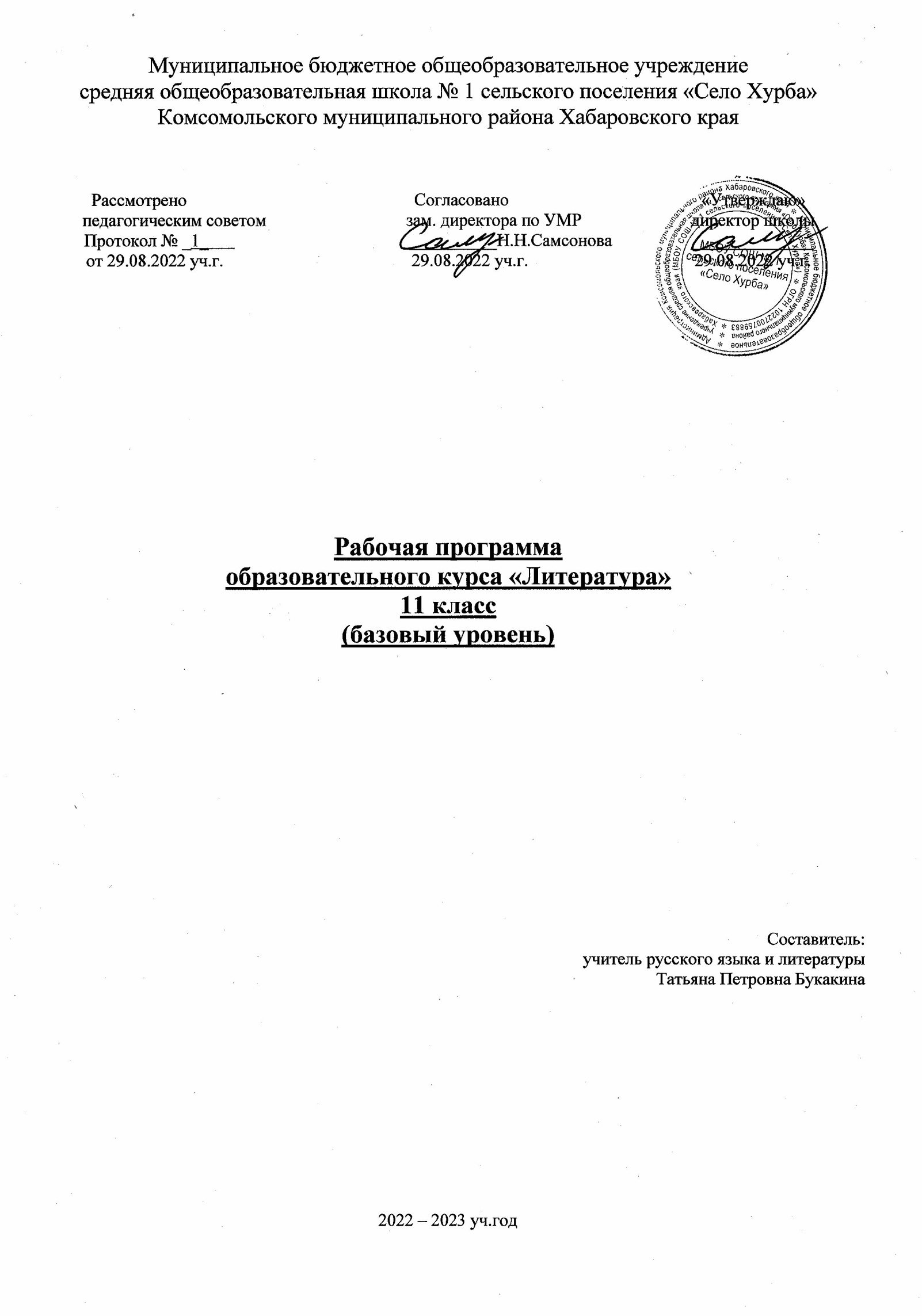 Пояснительная запискаРабочая программа по предмету «Литература» для 11 класса разработана на основе следующих документов и материалов: Рабочая программа разработана на основе Программы по литературе для 5 – 11 классов общеобразовательной школы (Авторы: Г.С. Меркин, С.А. Зинин, В.А. Чалмаев. М., ООО «ТИД «Русское слово» - РС», 2020).Примерной образовательной программы общего образованияТребований к результатам среднего общего образования, представленных в Федеральном государственном образовательном стандарте общего образования (пр. № 413 от 17.05.2012). Содержательная часть построена на материале авторской программы по литературе для  10 – 11 классов общеобразовательных учреждений под редакцией Г.С.Меркина (11 класс – 99 часов).Планируемые результаты освоения учебного предмета «Литература»Личностными результатами являются:• совершенствование духовно-нравственных качеств личности, воспитание чувства любви к многонациональному Отечеству, уважительного отношения к русской литературе, к культурам других народов;• самоопределение и самопознание, ориентация в системе личностных смыслов на основе соотнесения своего «я» с художественным миром авторов и судьбами их героев.Метапредметные результаты изучения предмета «Литература» в основной школе проявляются в:• умении понимать проблему, выдвигать гипотезу, структурировать материал, подбирать аргументы для подтверждения собственной позиции, выделять причинно-следственные связи в устных и письменных высказываниях, формулировать выводы;• умении самостоятельно организовывать собственную деятельность, оценивать ее, определять сферу своих интересов;• умении работать с разными источниками информации, находить ее, анализировать, использовать в самостоятельной деятельности.Предметные результаты выпускников основной школы состоят в следующем:в познавательной сфере:• понимание ключевых проблем изученных произведений русского фольклора и фольклора других народов, древнерусской литературы, литературы XVIII в., русских писателей XIX—XX вв., литературы народов России и зарубежной литературы; • понимание связи литературных произведений с эпохой их написания, выявление заложенных в них вневременных, непреходящих нравственных ценностей и их современного звучания;• умение анализировать литературное произведение: определять его принадлежность к одному из литературных родов и жанров; понимать и формулировать тему, идею, нравственный пафос литературного произведения, характеризовать его героев, сопоставлять героев одного или нескольких произведений;• определение в произведении элементов сюжета, композиции, изобразительно-выразительных средств языка, понимание их роли в раскрытии идейно-художественного содержания произведения (элементы филологического анализа);• владение элементарной литературоведческой терминологией при анализе литературного произведения;2) в ценностно-ориентационной сфере:• приобщение к духовно-нравственным ценностям русской литературы и культуры, сопоставление их с духовно-нравственными ценностями других народов;• формулирование собственного отношения к произведениям русской литературы, их оценка; • собственная интерпретация (в отдельных случаях) изученных литературных произведений;• понимание авторской позиции и свое отношение к ней;3) в коммуникативной сфере:• восприятие на слух литературных произведений разных жанров, осмысленное чтение и адекватное восприятие; • умение пересказывать прозаические произведения или их отрывки с использованием образных средств русского языка и цитат из текста; отвечать на вопросы по прослушанному или прочитанному тексту; создавать устные монологические высказывания разного типа; уметь вести диалог;• написание изложений и сочинений на темы, связанные с тематикой, проблематикой изученных произведений, классные и домашние творческие работы, рефераты на литературные и общекультурные темы;4) в эстетической сфере:• понимание образной природы литературы как явления словесного искусства; эстетическое восприятие произведений литературы; формирование эстетического вкуса;• понимание русского слова в его эстетической функции, роли изобразительно-выразительных языковых средств в создании художественных образов литературных произведений.Место учебного предмета в учебном плане.На изучение литературы в 11 классе отводится 99 ч, то есть 3 часа в неделю, в том числеуроков развития речи: 6 чСодержание учебного предмета «Литература»:Литература XX века Введение. Сложность и самобытность русской литературы XX века. Литература первой половины XX века Обзор русской литературы первой половины XX века И. А. Бунин. Жизнь и творчество (обзор) Стихотворения: «Вечер», «Не устану воспевать ва, звезды!..», «Последний шмель». Живописность, напевность, философская и психологическая насыщенность, тонкий лиризм стихотворений Бунина. Рассказы: «Антоновские яблоки». Поэтика «остывших» усадеб и лирических воспоминаний. «Господин из Сан-Франциско». Тема «закатной» цивилизации и образ «нового человека со старым сердцем». «Чистый понедельник». Тема России, ее духовных тайн и нерушимых ценностей.М. Горький. Жизнь и творчество (обзор) «Старуха Изергиль». Романтизм ранних рассказов Горького. Воспевание красоты и духовной мощи свободного человека. Протест героя-одиночки против «бескрылого существования», «пустыря в душе» в повести «Фома Гордеев». «На дне». Философско-этическая проблематика пьесы о людях дна. Спор героев о правде и мечте как образно-тематический стержень пьесы.  Сочинение по творчеству М. Горького.          А.И. Куприн. Жизнь и творчество (обзор) «Олеся». Внутренняя цельность и красота «природного» человека. Мир армейских отношений как отражение духовного кризиса общества. «Гранатовый браслет». Нравственно-философский смысл истории о «невозможной» любви. Символический смысл художественных деталей, поэтическое изображение природы. Мастерство психологического анализа. Роль эпиграфа в повести, смысл финала.Сочинение по творчеству А.И. Куприна Обзор русской поэзии конца XIX – начала XX века В. Брюсов, К. Бальмонт, И. Ф. Анненский, А. Белый, Н. С. Гумилев, И. Северянин, В. Хлебников. Серебряный век русской поэзии как своеобразный «русский ренессанс» (обзор). Литературные течения поэзии русского модернизма: символизм, акмеизм, футуризм. Художественные открытия, поиски новых форм.     А. А. Блок. Жизнь и творчество. Романтический образ «влюбленной души» в «Стихах о Прекрасной Даме». Поэма «Двенадцать». Образ «мирового пожара в крови» как отражение» музыки стихий» в поэме. Сочинение по творчеству А.А. Блока А. А. Ахматова. Жизнь и творчество. Стихотворения «Песня последней встречи», «Сжала руки под темной вуалью…», «Мне ни к чему одические рати…», «Мне голос был. Он звал утешно..», «Родная земля», «Я научилась просто, мудро жить…», «Бывает так: какая-то истома…». Психологическая глубина и яркость любовной лирики. Поэма «Реквием». История создания и публикации. Тема исторической памяти.  Сочинение по творчеству А.А. Ахматовой.М. И. Цветаева. Стихотворения: «Моим стихам, написанным так рано...», «Стихи к Блоку» «Кто создан из камня, кто создан из глины…», «Тоска по Родине! Давно…», «Идешь на меня похожий…», «Куст» Основные темы творчества Цветаевой. Конфликт быта и бытия, времени и вечности. Исповедальность, внутренняя самоотдача, максимальное напряжение духовных сил как отличительная черта поэзии М. Цветаевой. Своеобразие поэтического стиля.      «Короли смеха» из журнала «Сатирикон.» А. Аверченко. Темы и мотивы сатирической новеллистики.Октябрьская революция и литературный процесс 20-х годов. Характерные черты времени в повести А. Платонова «Котлован». Развитие жанра антиутопии в романе Е. Замятина «Мы». Трагизм поэтического мышления О. Мандельштама.В. В. Маяковский. Жизнь и творчество. Стихотворения «А вы могли бы?», «Послушайте!», «Скрипка и немножко нервно», «Лиличка!», «Юбилейное», «Прозаседавшиеся», «Нате!», «Разговор с фининспектором о поэзии», «Письмо Татьяне Яковлевой». Поэмы «Облако в штанах», «Про это», «Во весь голос» (вступление). Проблематика, художественное своеобразие.С. А. Есенин. Жизнь и творчество. Стихотворения. Поэмы «Анна Снегина».  Сочинение по творчеству В. Маяковского и С. Есенина.Литературный процесс 30-х – начала 40-х годовА. Н. Толстой. Роман «Петр Первый» (обзор). Основные этапы становления исторической личности, черты национального характера в образе Петра.      М. А. Шолохов. Жизнь и творчество.  Роман «Тихий Дон» (обзорное изучение) Сочинение по роману М.А. Шолохова «Тихий Дон»      М. А. Булгаков. Жизнь и творчество. Роман «Мастер и Маргарита»Сочинение по творчеству М.А. Булгакова      Б. Л. Пастернак. Жизнь и творчество. Стихи. Единство человеческой души и стихии мира в лирике. Роман «Доктор Живаго» (обзор). Интеллигенция и революция в романе. Нравственные искания героя.Литература периода Великой Отечественной войны        А. Т. Твардовский. Жизнь и творчество. Доверительность и теплота лирической интонации поэта.Литературный процесс 50-х – начала 80-х годов        Н. А. Заболоцкий. Вечные вопросы о сущности красоты и единства природы и человека в лирике поэта.         В. М. Шукшин. Колоритность и яркость героев-чудиков.  А.И. Солженицын. Жизнь и творчество. Отражение «лагерных университетов» в повести «Один день Ивана Денисовича», «Матренин двор». Тип героя-праведника.Новейшая русская проза и поэзия 80-90-х годов Тематическое планирование:Приложение 1Календарно-тематическое планирование:Приложение 2Перечень оценочных средствПеречень оценочных средств учителя по литературе Тюрина Вера ВладимировнаФИО учителяКритерии оценки письменных и устных ответов учащихся по литературе.Знания, умения и навыки учащихся оцениваются на основании устных ответов и письменных работ по пятибальной системе оценивания.Оценка устных ответов
При оценке устных ответов учитель руководствуется следующими основными Критериями в пределах программы данного класса:Знание текста и понимание идейно-художественного содержания изученного произведения.Умение объяснять взаимосвязь событий, характер и поступки героев.Понимание роли художественных средств в раскрытии идейно-эстетического содержания изученного произведения.Знание теоретико-литературных понятий и умение пользоваться этими знаниями при анализе произведений, изучаемыхв классе и прочитанных самостоятельно.Умение анализировать художественное произведение в соответствии с ведущими идеями эпохи и общественной борьбой.Умение владеть монологической литературной речью; логичность и последовательность ответа; беглость, правильность выразительность чтения с учетом темпа чтения по классам:
V класс— 100—110 слов в минуту.
В соответствии с этим:
Отметкой «5» оценивается ответ, обнаруживающий прочные знания и глубокое понимание текста изучаемого произведения; умение объяснять взаимосвязь событий, характер и поступки героев и роль художественных средств в раскрытии идейно—эстетического содержания произведения; умение пользоваться теоретико-литературными знаниями и навыками разбора при анализе художественного произведения, привлекать текст для аргументации своих выводов, раскрывать связь произведения с эпохой (9—11 кл.); свободное владение монологической литературной речью.
Отметкой «4» оценивается ответ, который показывает прочное знание и достаточно глубокое понимание текста изучаемого произведения; умение объяснять взаимосвязь событий, характеры и поступки героев и роль основных художественных средств в раскрытии идейно—эстетического содержания произведения; умение пользоваться основными теоретико-литературными знаниями и навыками при анализе прочитанных произведений; умение привлекать текст произведения для обоснования своих выводов; хорошее владение монологической литературной речью. Однако допускается 1-2 неточности
Отметкой «3» оценивается ответ, свидетельствующий в основном о знании и понимании текста изучаемого произведения; умении объяснять взаимосвязь основных событий, характеры и поступки героев и роль важнейших художественных средств в раскрытии идейно—художественного содержания произведения; знании основных вопросов теории, но недостаточном умении пользоваться этими знаниями при анализе произведений; ограниченных навыках разбора и недостаточном умении привлекать текст произведений для подтверждения своих выводов. Допускается несколько ошибок в содержании ответа, недостаточно свободное владение монологической речью, ряд недостатков в композиции и языке ответа, несоответствие уровня чтения нормам, установленным для данного класса
Отметкой «2» оценивается ответ, обнаруживающий незнание существенных вопросов содержания произведения; неумение объяснить поведение и характеры основных героев и роль важнейших художественных средств в раскрытии идейно—эстетического содержания произведения; незнание элементарных теоретико-литературных понятий; слабое владение монологической литературной речью и техникой чтения, бедность выразительных средств языка.
Оценка сочинения
Указанный объем сочинений является примерным потому, что объем ученического текста зависит от стиля и жанра сочинения, характера темы и замысла, темпа письма учащихся. их общего развития и почерка.
Сочинение оценивается двумя отметками: первая ставится за содержание и речевое оформление (соблюдение языковых норм и правил выбора стилистических средств), вторая - за соблюдение орфографических и пунктуационных норм. Первая оценка (за содержание и речь) считается оценкой по литературе.
Содержание сочинения оценивается по следующим критериям:
- соответствие работы ученика теме и основной мысли;
- полнота раскрытия темы;
- правильность фактического материала;
- последовательность изложения.
При оценке речевого оформления сочинений учитывается: разнообразие словаря и грамматического строя речи; стилевое единство и выразительность речи; число языковых ошибок и стилистических недочетов.
Орфографическая и пунктуационная грамотность оценивается по числу допущенных учеником ошибок (Нормы оценки знании, умений и навыков учащихся по русскому языку). Содержание и речевое оформление оценивается по следующим критериям:
Отметка "5" ставится, если: 1) содержание работы полностью соответствует теме; 2) фактические ошибки отсутствуют; 3) содержание излагается последовательно; 4) работа отличается богатством словаря, разнообразием используемых синтаксических конструкций, точностью словоупотребления; 5) достигнуто стилевое единство и выразительность текста. В работе допускается 1 недочет в содержании, 1—2 речевых недочета. 1 грамматическая ошибка.
Отметка "4" ставится, если: 1) содержание работы в основном соответствует теме (имеются незначительные отклонения от темы); 2) содержание в основном достоверно, но имеются единичные фактические неточности; 3) имеются незначительные нарушения последовательности в изложении мыслей; 4) лексический и грамматический строй речи достаточно разнообразен; 5) стиль работы отличается единством и достаточной выразительностью. В работе допускается не более 2 недочетов и содержании, не более 3—4 речевых недочетов, 2 грамматических ошибок.
Отметка "3" ставится, если: 1) в работе допущены существенные отклонения от темы; 2) работа достоверна в главном, но в ней имеются отдельные фактические неточности; 3) допущены отдельные нарушения последовательности изложения; 4) беден словарь и однообразны употребляемые синтаксические конструкции, встречается неправильное словоупотребление; 5) стиль работы не отличается единством, речь недостаточно выразительна. В работе допускается не более 4 недочетов в содержании, 5 речевых недочетов, 4 грамматических ошибок.
Отметка "2" ставится, если: 1) работа не соответствует теме; 2) допущено много фактических неточностей; 3) нарушена последовательность изложения мыслей во всех частях работы, отсутствует связь между ними, работа не соответствует плану; 4) крайне беден словарь, работа написана короткими однотипными предложениями со слабо выраженной связью между ними. часты случаи неправильного словоупотребления. нарушено стилевое единство текста. В работе допущено 6 недочетов в содержании, до 7 речевых недочетов и до 7 грамматических ошибок.
Примечание: 1. При оценке сочинения необходимо учитывать самостоятельность, оригинальность замысла ученического сочинения, уровень его композиционного и речевого оформления. Наличие оригинального замысла, его хорошая реализация позволяют повысить первую оценку за сочинение на один балл.
2. Если объем сочинения в полтора-два раза больше указанного в настоящих нормах, то при оценке работы следует исходить из нормативов, увеличенных для отметки "4" на одну, а для отметки "3" на две единицы. Например, при оценке грамотности "4" ставится при 3 орфографических, 2 пунктуационных и 2 грамматических ошибках или при соотношениях: 2-3-2. 2-2-3; "3" ставится при соотношениях: 6-4-4. 4-6-4, 4-4-6. При выставлении отметки "5" превышение объема сочинения не принимается во внимание.
3. Первая оценка (за содержание и речь) не может быть положительной, если не раскрыта тема высказывания, хотя по остальным показателям сочинение написано удовлетворительно.
4.   На оценку сочинения распространяются положения об однотипных и негрубых ошибках, а также о сделанных учеником исправлениях (Нормы оценки знаний, умений и навыков учащихся по русскому языку).ОтметкаОсновные критерии отметкиСодержание и речьГрамотность
«5»Содержание работы полностью соответствует теме.Фактические ошибки отсутствуют.Содержание излагается последовательно.Работа отличается богатством словаря, разнообразием используемых синтаксических конструкций, точностью словоупотребления.Достигнуто стилевое единство и выразительность текста.
В целом в работе допускается 1 недочет в содержании и 1-2 речевых недочетов.Допускается: 1 орфографическая, или 1 пунктуационная, или 1 грамматическая ошибка.«4»Содержание работы в основном соответствует теме (имеются незначительные отклонения от темы).Содержание в основном достоверно, но имеются единичные фактические неточности.Имеются незначительные нарушения последовательности в изложении мыслей.Лексический и грамматический строй речи достаточно разнообразен.Стиль работы отличает единством и достаточной выразительностью.В целом в работе допускается не более 2 недочетов в содержании и не более 3-4 речевых недочетов.Допускаются: 2 орфографические и 2 пунктуационные ошибки, или 1 орфографическая и 3 пунктуационные ошибки, или 4 пунктуационные ошибки при отсутствии орфографических ошибок, а также 2 грамматические ошибки.«3»В работе допущены существенные отклонения от темы.Работа достоверна в главном, но в ней имеются отдельные фактические неточности.Допущены отдельные нарушения последовательности изложения.Беден словарь и однообразны употребляемые синтаксические конструкции, встречается неправильное словоупотребление.Стиль работы не отличается единством, речь недостаточно выразительна.
В целом в работе допускается не более 4 недочетов в содержании и 5 речевых недочетов.Допускаются: 4 орфографические и 4 пунктуационные ошибки, или 3 орфографические ошибки и 5 пунктуационных ошибок, или 7 пунктуационных при отсутствии орфографических ошибок, а также 4 грамматические ошибки.«2»Работа не соответствует теме.Допущено много фактических неточностей.Нарушена последовательность изложения мыслей во всех частях работы, отсутствует связь между ними, часты случаи неправильного словоупотребления.Крайне беден словарь, работа написана короткими однотипными предложениями со слабо выраженной связью между ними, часты случаи неправильного словоупотребления.Нарушено стилевое единство текста.
В целом в работе допущено 6 недочетов в содержании и до 7 речевых недочетов.Допускаются: 7 орфографических и 7 пунктуационных ошибок, или 6 орфографических и 8 пунктуационных ошибок, 5 орфографических и 9 пунктуационных ошибок, 8 орфографических и 6 пунктуационных ошибок, а также 7 грамматических ошибок.Примечание. 1. При оценке сочинения необходимо учитывать самостоятельность, оригинальность замысла ученического сочинения, уровень его композиционного и речевого оформления. Наличие оригинального замысла, его хорошая реализация позволяют повысить первую отметку за сочинение на один балл.
2. Первая отметка (за содержание и речь) не может быть положительной, если не раскрыта тема высказывания, хотя по остальным показателям оно написано удовлетворительно.
3. На оценку сочинения распространяются положения об однотипных и негрубых ошибках, а также о сделанных учеником исправлениях.№п/пНазвание разделаТемаКол-во часов1ВведениеВведение.  Сложность и самобытность русской литературы XX века.12Литература первой половины XX -го векаОбзор русской литературы первой половины XX -го века.12Литература первой половины XX -го векаИ. А. Бунин. Стихотворения: «Вечер», «Сумерки», «Слово»,  «Седое небо надо мной...», «Христос воскрес! Опять с зарею…»12Литература первой половины XX -го века«Антоновские яблоки».12Литература первой половины XX -го века«Господин из Сан-Франциско».12Литература первой половины XX -го века«Чистый понедельник».  «Легкое дыхание».12Литература первой половины XX -го векаМ. Горький. Страницы жизни.  «Старуха Изергиль».12Литература первой половины XX -го века«Фома Гордеев».12Литература первой половины XX -го века«На дне». Особенности жанра и конфликта в пьесе.12Литература первой половины XX -го века«На дне». Философско-этическая проблематика пьесы о людях дна.12Литература первой половины XX -го векаСпор героев о правде и мечте как образно-тематический стержень пьесы.12Литература первой половины XX -го векаА.И. Куприн.12Литература первой половины XX -го века«Олеся». Внутренняя цельность и красота «природного» человека.12Литература первой половины XX -го века«Поединок». 12Литература первой половины XX -го века«Гранатовый браслет». Нравственно-философский смысл истории о «невозможной» любви.12Литература первой половины XX -го векаЛ.Н. Андреев. «Иуда Искариот». «Жизнь Василия Фивейского».12Литература первой половины XX -го векаУ литературной карты России.12Литература первой половины XX -го векаРР  Сочинение  по творчеству А.И. Куприна,  И.А. Бунина, Л.Н. Андреева.12Литература первой половины XX -го векаСеребряный век русской поэзии как своеобразный «русский ренессанс» (обзор).12Литература первой половины XX -го векаВ. Брюсов. Стилистическая строгость, образно-тематическое единство лирики поэта.12Литература первой половины XX -го века«Солнечность» и «моцартианство»  поэзии Бальмонта, ее созвучность романтическим настроениям эпохи.12Литература первой половины XX -го векаА. А. Блок. Жизнь и судьба поэта.12Литература первой половины XX -го векаРомантический образ «влюбленной души» в «Стихах о Прекрасной Даме».12Литература первой половины XX -го векаСтихи о России как трагическое предупреждение об эпохе «неслыханных перемен».12Литература первой половины XX -го векаОсобенности образного языка Блока, роль символов в передаче авторского мироощущения.12Литература первой половины XX -го векаПоэма «Двенадцать». Образ «мирового пожара в крови» как отражение «музыки стихий» в поэме.12Литература первой половины XX -го векаОбраз Христа и христианские мотивы в поэме. Споры по поводу финала.12Литература первой половины XX -го векаРР Сочинение  по творчеству А. Блока.12Литература первой половины XX -го векаПреодолевшие символизм. Истоки и последствия кризиса символизма в 1910-е годы и реализма.22Литература первой половины XX -го векаИ.Ф. Анненский. Внутренний драматизм и исповедальность лирики.12Литература первой половины XX -го векаН. С. Гумилев. Своеобразие лирических сюжетов.12Литература первой половины XX -го векаА. А. Ахматова. Психологическая глубина и яркость любовной лирики А.А. Ахматовой. Тема творчества и размышления о месте художника в «большой» истории. Поэма А. А. Ахматовой «Реквием». 32Литература первой половины XX -го векаПоэзия М. Цветаевой как лирический дневник эпохи.12Литература первой половины XX -го векаИсповедальность, внутренняя самоотдача, максимальное напряжение духовных сил как отличительная черта поэзии М. Цветаевой.12Литература первой половины XX -го векаТема Родины, «собирание» России. Поэт и мир.12Литература первой половины XX -го векаРР Сочинение  по творчеству поэтов Серебряного века.12Литература первой половины XX -го векаКороли смеха из журнала «Сатирикон». А. Аверченко. Темы и мотивы сатирической новеллистики.12Литература первой половины XX -го векаУ литературной карты России.17Литературный процесс 30-х – начала 40-х годовЛитературный процесс 30-х – начала 40-х годов.27Литературный процесс 30-х – начала 40-х годовЭмигрантская «ветвь» русской литературы в 30-е годы.17Литературный процесс 30-х – начала 40-х годовО. Э. Мандельштам. Жизнь и творчество.17Литературный процесс 30-х – начала 40-х годовА.Н. Толстой. Роман «Петр Первый». 17Литературный процесс 30-х – начала 40-х годовМ. А. Шолохов. Роман «Тихий Дон». Историческая широта и масштабность шолоховского эпоса.17Литературный процесс 30-х – начала 40-х годовКартины жизни донского казачества.17Литературный процесс 30-х – начала 40-х годовИзображение революции и Гражданской войны как общенародной трагедии.17Литературный процесс 30-х – начала 40-х годовРоль и значение женских образов в художественной системе романа.17Литературный процесс 30-х – начала 40-х годовСложность и противоречивость пути «казачьего Гамлета» Григория Мелехова. Художественно-стилистическое своеобразие романа М.А. Шолохова «Тихий Дон».17Литературный процесс 30-х – начала 40-х годовРР Сочинение по роману М.А. Шолохова «Тихий Дон».17Литературный процесс 30-х – начала 40-х годовМ. А. Булгаков. Роман «Мастер и Маргарита». «Роман-лабиринт» со сложной философской проблематикой.27Литературный процесс 30-х – начала 40-х годовВзаимодействие трех повествовательных пластов образно-композиционной системе романа.17Литературный процесс 30-х – начала 40-х годовНравственно-философское звучание ершалаимских» глав.17Литературный процесс 30-х – начала 40-х годовСатирическая «дьяволиада» Булгакова в романе.17Литературный процесс 30-х – начала 40-х годовНеразрывность связи любви и творчества в проблематике романа.17Литературный процесс 30-х – начала 40-х годовРР Сочинение по роману М.А. Булгакова «Мастер и Маргарита».18Б. Л. Пастернак. Жизнь и творчество.18Роман «Доктор Живаго».18А. П. Платонов. Жизнь и творчество. Повесть А. П. Платонова «Котлован». 28В. Набоков. «Машенька». Драматизм эмигрантского небытия героев.19Обзор литературы периода Великой Отечественной войныОбзор литературы периода Великой Отечественной войны: поэзия, проза, драматургия.29Обзор литературы периода Великой Отечественной войныА. Т. Твардовский.  Жизнь и  ворчество. Личность.19Обзор литературы периода Великой Отечественной войны«По праву памяти» как поэма-исповедь. 19Обзор литературы периода Великой Отечественной войныН. А. Заболоцкий. Вечные вопросы о сущности красоты и единства природы и человека в лирике поэта.110Литературный процесс 50-80 годовОбзор литературы второй половины XX века. Новое осмысление военной темы в литературе 50-90-х годов.110Литературный процесс 50-80 годов«Оттепель» 1953—1964 годов — рождение нового типа литературного движения.110Литературный процесс 50-80 годов«Городская» проза. «Деревенская» проза.110Литературный процесс 50-80 годовИсторическая романистика 60—80-х годов.110Литературный процесс 50-80 годовАвторская песня как песенный монотеатр 70—80-х годов.110Литературный процесс 50-80 годовВ. М. Шукшин. Колоритность и яркость героев-чудиков.110Литературный процесс 50-80 годовН. М. Рубцов. Основные темы и мотивы лирики Рубцова.110Литературный процесс 50-80 годовВ. П. Астафьев. «Царь-рыба». 110Литературный процесс 50-80 годовВ. Г. Распутин. «Прощание с Матерой».110Литературный процесс 50-80 годовА. И. Солженицын. Жизнь и творчество. Повесть «Один день Ивана Денисовича».210Литературный процесс 50-80 годовВ. Т. Шаламов. Жизнь и творчество.110Литературный процесс 50-80 годовНовейшая русская проза и поэзия 80-90 годов.110Литературный процесс 50-80 годовСовременная литературная ситуация: реальность и перспективы (урок-обобщение).1Итого 99№ п/пДата проведенияДата проведенияТема урокаТип урокаПланируемые результатыПланируемые результатыПланируемые результатыВиды учебной деятельности№ п/пДата проведенияДата проведенияТема урокаТип урокаличностныепредметныеметапредметныеВиды учебной деятельности№ п/пПлан ФактТема урокаТип урокаличностныепредметныеметапредметныеВиды учебной деятельностиВведение (1 ч)Введение (1 ч)Введение (1 ч)Введение (1 ч)Введение (1 ч)Введение (1 ч)Введение (1 ч)Введение (1 ч)Введение (1 ч)1Введение. Сложность и самобытность русской литературы XX века.Урок усвоения новых знанийПринятие и освоение социальной роли обучающегося; развитие мотивов учебной деятельности и формирование личностного смысла учения; развитие навыков сотрудничества со взрослыми и сверстниками; гуманистическое сознание.Понимать взаимосвязь литературы и общественной мысли с историческими процессами в стране и в мире и их взаимовлияние.	Знать основные темы и проблемы русской литературы XX в.: тема свободы, духовно-нравственных исканий человека, нравственного идеала и «праведничества», борьбы с социальной несправедливостью и угнетением человека. Иметь представление о тенденциях русской литературы, дать толкование понятиям «Серебряный век», «модернизм», «декаданс».П: самостоятельно выделять и формулировать познавательную цель; использовать общие приёмы решения задач; Р: формулировать и удерживать учебную задачу, преобразовывать практическую задачу в познавательную, ставить новые учебные задачи в сотрудничестве с учителем. К: определять цели, функции участников, способы взаимодействия; договариваться о распределении функций и ролей в совместной деятельности. Подготовка сообщения; запись основных положений лекции; формулирование значения терминов, отражающих литературного процесса.Литература первой половины XX -го века (38+3)Литература первой половины XX -го века (38+3)Литература первой половины XX -го века (38+3)Литература первой половины XX -го века (38+3)Литература первой половины XX -го века (38+3)Литература первой половины XX -го века (38+3)Литература первой половины XX -го века (38+3)Литература первой половины XX -го века (38+3)Литература первой половины XX -го века (38+3)2.Обзор русской литературы первой половины XX -го века.Урок усвоения новых знанийВ ценностно-ориентационной сфере — чувство гордости за российскую филологическую науку, гуманизм, постепенно выстраиваемое собственное целостное мировоззрение; в трудовой сфере — трудолюбие, целеустремленность; настойчивость; в познавательной (когнитивной, интеллектуальной) сфере — умение управлять своей познавательной деятельностью; понимание ценности образования как средства развития культуры личности; осознание ведущих ценностей мировой культуры; проявлять чувство личной ответственности за своё поведение на основе содержания текстов учебника; формирование способности к целеполаганию и проектированию собственной учебной деятельности.Давать характеристику основным произведениям, знать писателей русской литературы первой половины XX в. «Ностальгия по неизвестному» как отражение общего духовного климата в России на рубеже веков Разноречивость тенденций в культуре «нового времени». Реалистические традиции и модернистские искания в литературе и искусстве.Биографические сведения о И.А. Бунине, понимать особенности произведений, художественные тропы и фигуры, значение творчества писателя для литературного процесса. Уметь анализировать произведения, работать с материалами учебника, справочниками, энциклопедиями.  Понимать Бунинскую поэтику «остывших» усадеб и лирических воспоминаний, тему «закатной» цивилизации и образ «нового человека со старым сердцем», мотивы ускользающей красоты, преодолении суетного в стихии вечности, тему России, её духовных тайн и нерушимых ценностей.Р: Умение самостоятельно определять цели своего обучения, ставить и формулировать для себя новые задачи в учебе и познавательной деятельности, развивать мотивы и интересы своей познавательной деятельности. Умение самостоятельно планировать пути достижения целей, в том числе альтернативные, осознанно выбирать наиболее эффективные способы решения учебных и познавательных задач. Умение соотносить свои действия с планируемыми результатами, осуществлять контроль своей деятельности в процессе достижения результата, определять способы действий в рамках предложенных условий и требований, корректировать свои действия в соответствии с изменяющейся ситуацией. Умение оценивать правильность выполнения учебной задачи, собственные возможности ее решения. Владение основами самоконтроля, самооценки, принятия решений и осуществления осознанного выбора в учебной и познавательной деятельности. Использование мультимедийных ресурсов и компьютерных технологий для обработки, передачи, систематизации информации, презентации результатов познавательной деятельности.П:  сформированность представлений о литературе как части общечеловеческого гуманитарного знания; сформированность представлений о литературе  как многофункциональной развивающейся системе; владение знаниями о биографии, творчестве писателей 19 века; сформированность умений филологического  анализа текстов разной функционально-стилевой и жанровой принадлежности владение различными приемами редактирования текстов; осмысленное использование понятийного аппарата современного литературоведения в процессе чтения и интерпретации художественных произведений; владение навыками комплексного филологического анализа художественного текста; сформированность представлений о системе стилей художественной литературы разных эпох, литературных направлениях, об индивидуальном авторском стиле; владение начальными навыками литературоведческого исследования историко- и теоретико-литературного характера; умение оценивать художественную интерпретацию литературного произведения в произведениях других видов искусств (графика и живопись, театр, кино, музыка); сформированность представлений о принципах основных направлений литературной критики.М: умение вести диалог на учебные темы, устанавливать и сравнивать разные точки зрения, прежде чем принимать решения и делать выбор; умение строить монолог на заданную тему, высказывать и обосновывать свою точку зрения, слушать и слышать других, договариваться  и приходить к общему решению совместной деятельности;  умение сотрудничать с учителем и одноклассниками, формулировать понятные для партнёра высказывания;  согласовывать позиции и находить общее решение; осуществлять взаимный контроль и оказывать в сотрудничестве необходимую взаимопомощь учитывать; разные мнения и стремиться к координации различных позиций в сотрудничеств; участие  в оценке работ, ответов одноклассников на основе заданных критериев успешности учебной деятельностиРазличные виды чтения и пересказа; сложный план характеристики персонажа; подготовка сообщения; исследовательская работа с текстом; работа с портретом и иллюстрациями.3.И. А. Бунин. Стихотворения: «Вечер», «Сумерки», «Слово», «Седое небо надо мной...», «Христос воскрес! Опять с зарею…»Урок усвоения новых знанийВ ценностно-ориентационной сфере — чувство гордости за российскую филологическую науку, гуманизм, постепенно выстраиваемое собственное целостное мировоззрение; в трудовой сфере — трудолюбие, целеустремленность; настойчивость; в познавательной (когнитивной, интеллектуальной) сфере — умение управлять своей познавательной деятельностью; понимание ценности образования как средства развития культуры личности; осознание ведущих ценностей мировой культуры; проявлять чувство личной ответственности за своё поведение на основе содержания текстов учебника; формирование способности к целеполаганию и проектированию собственной учебной деятельности.Давать характеристику основным произведениям, знать писателей русской литературы первой половины XX в. «Ностальгия по неизвестному» как отражение общего духовного климата в России на рубеже веков Разноречивость тенденций в культуре «нового времени». Реалистические традиции и модернистские искания в литературе и искусстве.Биографические сведения о И.А. Бунине, понимать особенности произведений, художественные тропы и фигуры, значение творчества писателя для литературного процесса. Уметь анализировать произведения, работать с материалами учебника, справочниками, энциклопедиями.  Понимать Бунинскую поэтику «остывших» усадеб и лирических воспоминаний, тему «закатной» цивилизации и образ «нового человека со старым сердцем», мотивы ускользающей красоты, преодолении суетного в стихии вечности, тему России, её духовных тайн и нерушимых ценностей.Р: Умение самостоятельно определять цели своего обучения, ставить и формулировать для себя новые задачи в учебе и познавательной деятельности, развивать мотивы и интересы своей познавательной деятельности. Умение самостоятельно планировать пути достижения целей, в том числе альтернативные, осознанно выбирать наиболее эффективные способы решения учебных и познавательных задач. Умение соотносить свои действия с планируемыми результатами, осуществлять контроль своей деятельности в процессе достижения результата, определять способы действий в рамках предложенных условий и требований, корректировать свои действия в соответствии с изменяющейся ситуацией. Умение оценивать правильность выполнения учебной задачи, собственные возможности ее решения. Владение основами самоконтроля, самооценки, принятия решений и осуществления осознанного выбора в учебной и познавательной деятельности. Использование мультимедийных ресурсов и компьютерных технологий для обработки, передачи, систематизации информации, презентации результатов познавательной деятельности.П:  сформированность представлений о литературе как части общечеловеческого гуманитарного знания; сформированность представлений о литературе  как многофункциональной развивающейся системе; владение знаниями о биографии, творчестве писателей 19 века; сформированность умений филологического  анализа текстов разной функционально-стилевой и жанровой принадлежности владение различными приемами редактирования текстов; осмысленное использование понятийного аппарата современного литературоведения в процессе чтения и интерпретации художественных произведений; владение навыками комплексного филологического анализа художественного текста; сформированность представлений о системе стилей художественной литературы разных эпох, литературных направлениях, об индивидуальном авторском стиле; владение начальными навыками литературоведческого исследования историко- и теоретико-литературного характера; умение оценивать художественную интерпретацию литературного произведения в произведениях других видов искусств (графика и живопись, театр, кино, музыка); сформированность представлений о принципах основных направлений литературной критики.М: умение вести диалог на учебные темы, устанавливать и сравнивать разные точки зрения, прежде чем принимать решения и делать выбор; умение строить монолог на заданную тему, высказывать и обосновывать свою точку зрения, слушать и слышать других, договариваться  и приходить к общему решению совместной деятельности;  умение сотрудничать с учителем и одноклассниками, формулировать понятные для партнёра высказывания;  согласовывать позиции и находить общее решение; осуществлять взаимный контроль и оказывать в сотрудничестве необходимую взаимопомощь учитывать; разные мнения и стремиться к координации различных позиций в сотрудничеств; участие  в оценке работ, ответов одноклассников на основе заданных критериев успешности учебной деятельностиРазличные виды чтения и пересказа; сложный план характеристики персонажа; подготовка сообщения; исследовательская работа с текстом; работа с портретом и иллюстрациями.4.«Антоновские яблоки».Урок усвоения новых знанийВ ценностно-ориентационной сфере — чувство гордости за российскую филологическую науку, гуманизм, постепенно выстраиваемое собственное целостное мировоззрение; в трудовой сфере — трудолюбие, целеустремленность; настойчивость; в познавательной (когнитивной, интеллектуальной) сфере — умение управлять своей познавательной деятельностью; понимание ценности образования как средства развития культуры личности; осознание ведущих ценностей мировой культуры; проявлять чувство личной ответственности за своё поведение на основе содержания текстов учебника; формирование способности к целеполаганию и проектированию собственной учебной деятельности.Давать характеристику основным произведениям, знать писателей русской литературы первой половины XX в. «Ностальгия по неизвестному» как отражение общего духовного климата в России на рубеже веков Разноречивость тенденций в культуре «нового времени». Реалистические традиции и модернистские искания в литературе и искусстве.Биографические сведения о И.А. Бунине, понимать особенности произведений, художественные тропы и фигуры, значение творчества писателя для литературного процесса. Уметь анализировать произведения, работать с материалами учебника, справочниками, энциклопедиями.  Понимать Бунинскую поэтику «остывших» усадеб и лирических воспоминаний, тему «закатной» цивилизации и образ «нового человека со старым сердцем», мотивы ускользающей красоты, преодолении суетного в стихии вечности, тему России, её духовных тайн и нерушимых ценностей.Р: Умение самостоятельно определять цели своего обучения, ставить и формулировать для себя новые задачи в учебе и познавательной деятельности, развивать мотивы и интересы своей познавательной деятельности. Умение самостоятельно планировать пути достижения целей, в том числе альтернативные, осознанно выбирать наиболее эффективные способы решения учебных и познавательных задач. Умение соотносить свои действия с планируемыми результатами, осуществлять контроль своей деятельности в процессе достижения результата, определять способы действий в рамках предложенных условий и требований, корректировать свои действия в соответствии с изменяющейся ситуацией. Умение оценивать правильность выполнения учебной задачи, собственные возможности ее решения. Владение основами самоконтроля, самооценки, принятия решений и осуществления осознанного выбора в учебной и познавательной деятельности. Использование мультимедийных ресурсов и компьютерных технологий для обработки, передачи, систематизации информации, презентации результатов познавательной деятельности.П:  сформированность представлений о литературе как части общечеловеческого гуманитарного знания; сформированность представлений о литературе  как многофункциональной развивающейся системе; владение знаниями о биографии, творчестве писателей 19 века; сформированность умений филологического  анализа текстов разной функционально-стилевой и жанровой принадлежности владение различными приемами редактирования текстов; осмысленное использование понятийного аппарата современного литературоведения в процессе чтения и интерпретации художественных произведений; владение навыками комплексного филологического анализа художественного текста; сформированность представлений о системе стилей художественной литературы разных эпох, литературных направлениях, об индивидуальном авторском стиле; владение начальными навыками литературоведческого исследования историко- и теоретико-литературного характера; умение оценивать художественную интерпретацию литературного произведения в произведениях других видов искусств (графика и живопись, театр, кино, музыка); сформированность представлений о принципах основных направлений литературной критики.М: умение вести диалог на учебные темы, устанавливать и сравнивать разные точки зрения, прежде чем принимать решения и делать выбор; умение строить монолог на заданную тему, высказывать и обосновывать свою точку зрения, слушать и слышать других, договариваться  и приходить к общему решению совместной деятельности;  умение сотрудничать с учителем и одноклассниками, формулировать понятные для партнёра высказывания;  согласовывать позиции и находить общее решение; осуществлять взаимный контроль и оказывать в сотрудничестве необходимую взаимопомощь учитывать; разные мнения и стремиться к координации различных позиций в сотрудничеств; участие  в оценке работ, ответов одноклассников на основе заданных критериев успешности учебной деятельностиРазличные виды чтения и пересказа; сложный план характеристики персонажа; подготовка сообщения; исследовательская работа с текстом; работа с портретом и иллюстрациями.5.«Господин из Сан-Франциско».Урок усвоения новых знанийВ ценностно-ориентационной сфере — чувство гордости за российскую филологическую науку, гуманизм, постепенно выстраиваемое собственное целостное мировоззрение; в трудовой сфере — трудолюбие, целеустремленность; настойчивость; в познавательной (когнитивной, интеллектуальной) сфере — умение управлять своей познавательной деятельностью; понимание ценности образования как средства развития культуры личности; осознание ведущих ценностей мировой культуры; проявлять чувство личной ответственности за своё поведение на основе содержания текстов учебника; формирование способности к целеполаганию и проектированию собственной учебной деятельности.Давать характеристику основным произведениям, знать писателей русской литературы первой половины XX в. «Ностальгия по неизвестному» как отражение общего духовного климата в России на рубеже веков Разноречивость тенденций в культуре «нового времени». Реалистические традиции и модернистские искания в литературе и искусстве.Биографические сведения о И.А. Бунине, понимать особенности произведений, художественные тропы и фигуры, значение творчества писателя для литературного процесса. Уметь анализировать произведения, работать с материалами учебника, справочниками, энциклопедиями.  Понимать Бунинскую поэтику «остывших» усадеб и лирических воспоминаний, тему «закатной» цивилизации и образ «нового человека со старым сердцем», мотивы ускользающей красоты, преодолении суетного в стихии вечности, тему России, её духовных тайн и нерушимых ценностей.Р: Умение самостоятельно определять цели своего обучения, ставить и формулировать для себя новые задачи в учебе и познавательной деятельности, развивать мотивы и интересы своей познавательной деятельности. Умение самостоятельно планировать пути достижения целей, в том числе альтернативные, осознанно выбирать наиболее эффективные способы решения учебных и познавательных задач. Умение соотносить свои действия с планируемыми результатами, осуществлять контроль своей деятельности в процессе достижения результата, определять способы действий в рамках предложенных условий и требований, корректировать свои действия в соответствии с изменяющейся ситуацией. Умение оценивать правильность выполнения учебной задачи, собственные возможности ее решения. Владение основами самоконтроля, самооценки, принятия решений и осуществления осознанного выбора в учебной и познавательной деятельности. Использование мультимедийных ресурсов и компьютерных технологий для обработки, передачи, систематизации информации, презентации результатов познавательной деятельности.П:  сформированность представлений о литературе как части общечеловеческого гуманитарного знания; сформированность представлений о литературе  как многофункциональной развивающейся системе; владение знаниями о биографии, творчестве писателей 19 века; сформированность умений филологического  анализа текстов разной функционально-стилевой и жанровой принадлежности владение различными приемами редактирования текстов; осмысленное использование понятийного аппарата современного литературоведения в процессе чтения и интерпретации художественных произведений; владение навыками комплексного филологического анализа художественного текста; сформированность представлений о системе стилей художественной литературы разных эпох, литературных направлениях, об индивидуальном авторском стиле; владение начальными навыками литературоведческого исследования историко- и теоретико-литературного характера; умение оценивать художественную интерпретацию литературного произведения в произведениях других видов искусств (графика и живопись, театр, кино, музыка); сформированность представлений о принципах основных направлений литературной критики.М: умение вести диалог на учебные темы, устанавливать и сравнивать разные точки зрения, прежде чем принимать решения и делать выбор; умение строить монолог на заданную тему, высказывать и обосновывать свою точку зрения, слушать и слышать других, договариваться  и приходить к общему решению совместной деятельности;  умение сотрудничать с учителем и одноклассниками, формулировать понятные для партнёра высказывания;  согласовывать позиции и находить общее решение; осуществлять взаимный контроль и оказывать в сотрудничестве необходимую взаимопомощь учитывать; разные мнения и стремиться к координации различных позиций в сотрудничеств; участие  в оценке работ, ответов одноклассников на основе заданных критериев успешности учебной деятельностиРазличные виды чтения и пересказа; сложный план характеристики персонажа; подготовка сообщения; исследовательская работа с текстом; работа с портретом и иллюстрациями.6.«Чистый понедельник». «Легкое дыхание».Урок усвоения новых знанийВ ценностно-ориентационной сфере — чувство гордости за российскую филологическую науку, гуманизм, постепенно выстраиваемое собственное целостное мировоззрение; в трудовой сфере — трудолюбие, целеустремленность; настойчивость; в познавательной (когнитивной, интеллектуальной) сфере — умение управлять своей познавательной деятельностью; понимание ценности образования как средства развития культуры личности; осознание ведущих ценностей мировой культуры; проявлять чувство личной ответственности за своё поведение на основе содержания текстов учебника; формирование способности к целеполаганию и проектированию собственной учебной деятельности.Давать характеристику основным произведениям, знать писателей русской литературы первой половины XX в. «Ностальгия по неизвестному» как отражение общего духовного климата в России на рубеже веков Разноречивость тенденций в культуре «нового времени». Реалистические традиции и модернистские искания в литературе и искусстве.Биографические сведения о И.А. Бунине, понимать особенности произведений, художественные тропы и фигуры, значение творчества писателя для литературного процесса. Уметь анализировать произведения, работать с материалами учебника, справочниками, энциклопедиями.  Понимать Бунинскую поэтику «остывших» усадеб и лирических воспоминаний, тему «закатной» цивилизации и образ «нового человека со старым сердцем», мотивы ускользающей красоты, преодолении суетного в стихии вечности, тему России, её духовных тайн и нерушимых ценностей.Р: Умение самостоятельно определять цели своего обучения, ставить и формулировать для себя новые задачи в учебе и познавательной деятельности, развивать мотивы и интересы своей познавательной деятельности. Умение самостоятельно планировать пути достижения целей, в том числе альтернативные, осознанно выбирать наиболее эффективные способы решения учебных и познавательных задач. Умение соотносить свои действия с планируемыми результатами, осуществлять контроль своей деятельности в процессе достижения результата, определять способы действий в рамках предложенных условий и требований, корректировать свои действия в соответствии с изменяющейся ситуацией. Умение оценивать правильность выполнения учебной задачи, собственные возможности ее решения. Владение основами самоконтроля, самооценки, принятия решений и осуществления осознанного выбора в учебной и познавательной деятельности. Использование мультимедийных ресурсов и компьютерных технологий для обработки, передачи, систематизации информации, презентации результатов познавательной деятельности.П:  сформированность представлений о литературе как части общечеловеческого гуманитарного знания; сформированность представлений о литературе  как многофункциональной развивающейся системе; владение знаниями о биографии, творчестве писателей 19 века; сформированность умений филологического  анализа текстов разной функционально-стилевой и жанровой принадлежности владение различными приемами редактирования текстов; осмысленное использование понятийного аппарата современного литературоведения в процессе чтения и интерпретации художественных произведений; владение навыками комплексного филологического анализа художественного текста; сформированность представлений о системе стилей художественной литературы разных эпох, литературных направлениях, об индивидуальном авторском стиле; владение начальными навыками литературоведческого исследования историко- и теоретико-литературного характера; умение оценивать художественную интерпретацию литературного произведения в произведениях других видов искусств (графика и живопись, театр, кино, музыка); сформированность представлений о принципах основных направлений литературной критики.М: умение вести диалог на учебные темы, устанавливать и сравнивать разные точки зрения, прежде чем принимать решения и делать выбор; умение строить монолог на заданную тему, высказывать и обосновывать свою точку зрения, слушать и слышать других, договариваться  и приходить к общему решению совместной деятельности;  умение сотрудничать с учителем и одноклассниками, формулировать понятные для партнёра высказывания;  согласовывать позиции и находить общее решение; осуществлять взаимный контроль и оказывать в сотрудничестве необходимую взаимопомощь учитывать; разные мнения и стремиться к координации различных позиций в сотрудничеств; участие  в оценке работ, ответов одноклассников на основе заданных критериев успешности учебной деятельностиРазличные виды чтения и пересказа; сложный план характеристики персонажа; подготовка сообщения; исследовательская работа с текстом; работа с портретом и иллюстрациями.7.М. Горький.Страницы жизни. «Старуха Изергиль».Урок усвоения новых знанийВ ценностно-ориентационной сфере — чувство гордости за российскую филологическую науку, гуманизм, постепенно выстраиваемое собственное целостное мировоззрение; в трудовой сфере — трудолюбие, целеустремленность; настойчивость; в познавательной (когнитивной, интеллектуальной) сфере — умение управлять своей познавательной деятельностью; понимание ценности образования как средства развития культуры личности; осознание ведущих ценностей мировой культуры; проявлять чувство личной ответственности за своё поведение на основе содержания текстов учебника; формирование способности к целеполаганию и проектированию собственной учебной деятельности.Биографические сведения о М. Горьком, понимать особенности романтических произведений, значение творчества писателя для литературного процесса. Уметь анализировать произведения, свободно используя конкретные понятия теории литературы, составлять план и конспект лекции учителя. Видеть воспевание красоты и духовной мощи свободного человека в рассказах-легендах, протест героя-одиночки против «бескрылого существования» в повести «Фома Гордеев», философско-этическую проблематику пьесы о людях «дна». Уметь видеть главное в прочитанном тексте, аргументировано формулировать свое отношение к произведению.Р: Умение самостоятельно определять цели своего обучения, ставить и формулировать для себя новые задачи в учебе и познавательной деятельности, развивать мотивы и интересы своей познавательной деятельности. Умение самостоятельно планировать пути достижения целей, в том числе альтернативные, осознанно выбирать наиболее эффективные способы решения учебных и познавательных задач. Умение соотносить свои действия с планируемыми результатами, осуществлять контроль своей деятельности в процессе достижения результата, определять способы действий в рамках предложенных условий и требований, корректировать свои действия в соответствии с изменяющейся ситуацией. Умение оценивать правильность выполнения учебной задачи, собственные возможности ее решения. Владение основами самоконтроля, самооценки, принятия решений и осуществления осознанного выбора в учебной и познавательной деятельности. Использование мультимедийных ресурсов и компьютерных технологий для обработки, передачи, систематизации информации, презентации результатов познавательной деятельности.П:  сформированность представлений о литературе как части общечеловеческого гуманитарного знания; сформированность представлений о литературе  как многофункциональной развивающейся системе; владение знаниями о биографии, творчестве писателей 19 века; сформированность умений филологического  анализа текстов разной функционально-стилевой и жанровой принадлежности владение различными приемами редактирования текстов; осмысленное использование понятийного аппарата современного литературоведения в процессе чтения и интерпретации художественных произведений; владение навыками комплексного филологического анализа художественного текста; сформированность представлений о системе стилей художественной литературы разных эпох, литературных направлениях, об индивидуальном авторском стиле; владение начальными навыками литературоведческого исследования историко- и теоретико-литературного характера; умение оценивать художественную интерпретацию литературного произведения в произведениях других видов искусств (графика и живопись, театр, кино, музыка); сформированность представлений о принципах основных направлений литературной критики.М: умение вести диалог на учебные темы, устанавливать и сравнивать разные точки зрения, прежде чем принимать решения и делать выбор; умение строить монолог на заданную тему, высказывать и обосновывать свою точку зрения, слушать и слышать других, договариваться  и приходить к общему решению совместной деятельности;  умение сотрудничать с учителем и одноклассниками, формулировать понятные для партнёра высказывания;  согласовывать позиции и находить общее решение; осуществлять взаимный контроль и оказывать в сотрудничестве необходимую взаимопомощь учитывать; разные мнения и стремиться к координации различных позиций в сотрудничеств; участие  в оценке работ, ответов одноклассников на основе заданных критериев успешности учебной деятельностиЧтение и различные виды пересказа; составление цитатного плана для характеристики образов; наблюдения над спецификой развития сюжета; подготовка сообщения; исследовательская работа с текстом (комплексный анализ).8.«Фома Гордеев».Урок усвоения новых знанийВ ценностно-ориентационной сфере — чувство гордости за российскую филологическую науку, гуманизм, постепенно выстраиваемое собственное целостное мировоззрение; в трудовой сфере — трудолюбие, целеустремленность; настойчивость; в познавательной (когнитивной, интеллектуальной) сфере — умение управлять своей познавательной деятельностью; понимание ценности образования как средства развития культуры личности; осознание ведущих ценностей мировой культуры; проявлять чувство личной ответственности за своё поведение на основе содержания текстов учебника; формирование способности к целеполаганию и проектированию собственной учебной деятельности.Биографические сведения о М. Горьком, понимать особенности романтических произведений, значение творчества писателя для литературного процесса. Уметь анализировать произведения, свободно используя конкретные понятия теории литературы, составлять план и конспект лекции учителя. Видеть воспевание красоты и духовной мощи свободного человека в рассказах-легендах, протест героя-одиночки против «бескрылого существования» в повести «Фома Гордеев», философско-этическую проблематику пьесы о людях «дна». Уметь видеть главное в прочитанном тексте, аргументировано формулировать свое отношение к произведению.Р: Умение самостоятельно определять цели своего обучения, ставить и формулировать для себя новые задачи в учебе и познавательной деятельности, развивать мотивы и интересы своей познавательной деятельности. Умение самостоятельно планировать пути достижения целей, в том числе альтернативные, осознанно выбирать наиболее эффективные способы решения учебных и познавательных задач. Умение соотносить свои действия с планируемыми результатами, осуществлять контроль своей деятельности в процессе достижения результата, определять способы действий в рамках предложенных условий и требований, корректировать свои действия в соответствии с изменяющейся ситуацией. Умение оценивать правильность выполнения учебной задачи, собственные возможности ее решения. Владение основами самоконтроля, самооценки, принятия решений и осуществления осознанного выбора в учебной и познавательной деятельности. Использование мультимедийных ресурсов и компьютерных технологий для обработки, передачи, систематизации информации, презентации результатов познавательной деятельности.П:  сформированность представлений о литературе как части общечеловеческого гуманитарного знания; сформированность представлений о литературе  как многофункциональной развивающейся системе; владение знаниями о биографии, творчестве писателей 19 века; сформированность умений филологического  анализа текстов разной функционально-стилевой и жанровой принадлежности владение различными приемами редактирования текстов; осмысленное использование понятийного аппарата современного литературоведения в процессе чтения и интерпретации художественных произведений; владение навыками комплексного филологического анализа художественного текста; сформированность представлений о системе стилей художественной литературы разных эпох, литературных направлениях, об индивидуальном авторском стиле; владение начальными навыками литературоведческого исследования историко- и теоретико-литературного характера; умение оценивать художественную интерпретацию литературного произведения в произведениях других видов искусств (графика и живопись, театр, кино, музыка); сформированность представлений о принципах основных направлений литературной критики.М: умение вести диалог на учебные темы, устанавливать и сравнивать разные точки зрения, прежде чем принимать решения и делать выбор; умение строить монолог на заданную тему, высказывать и обосновывать свою точку зрения, слушать и слышать других, договариваться  и приходить к общему решению совместной деятельности;  умение сотрудничать с учителем и одноклассниками, формулировать понятные для партнёра высказывания;  согласовывать позиции и находить общее решение; осуществлять взаимный контроль и оказывать в сотрудничестве необходимую взаимопомощь учитывать; разные мнения и стремиться к координации различных позиций в сотрудничеств; участие  в оценке работ, ответов одноклассников на основе заданных критериев успешности учебной деятельностиЧтение и различные виды пересказа; составление цитатного плана для характеристики образов; наблюдения над спецификой развития сюжета; подготовка сообщения; исследовательская работа с текстом (комплексный анализ).9.«На дне»Особенности жанра и конфликта в пьесе.Урок усвоения новых знанийВ ценностно-ориентационной сфере — чувство гордости за российскую филологическую науку, гуманизм, постепенно выстраиваемое собственное целостное мировоззрение; в трудовой сфере — трудолюбие, целеустремленность; настойчивость; в познавательной (когнитивной, интеллектуальной) сфере — умение управлять своей познавательной деятельностью; понимание ценности образования как средства развития культуры личности; осознание ведущих ценностей мировой культуры; проявлять чувство личной ответственности за своё поведение на основе содержания текстов учебника; формирование способности к целеполаганию и проектированию собственной учебной деятельности.Биографические сведения о М. Горьком, понимать особенности романтических произведений, значение творчества писателя для литературного процесса. Уметь анализировать произведения, свободно используя конкретные понятия теории литературы, составлять план и конспект лекции учителя. Видеть воспевание красоты и духовной мощи свободного человека в рассказах-легендах, протест героя-одиночки против «бескрылого существования» в повести «Фома Гордеев», философско-этическую проблематику пьесы о людях «дна». Уметь видеть главное в прочитанном тексте, аргументировано формулировать свое отношение к произведению.Р: Умение самостоятельно определять цели своего обучения, ставить и формулировать для себя новые задачи в учебе и познавательной деятельности, развивать мотивы и интересы своей познавательной деятельности. Умение самостоятельно планировать пути достижения целей, в том числе альтернативные, осознанно выбирать наиболее эффективные способы решения учебных и познавательных задач. Умение соотносить свои действия с планируемыми результатами, осуществлять контроль своей деятельности в процессе достижения результата, определять способы действий в рамках предложенных условий и требований, корректировать свои действия в соответствии с изменяющейся ситуацией. Умение оценивать правильность выполнения учебной задачи, собственные возможности ее решения. Владение основами самоконтроля, самооценки, принятия решений и осуществления осознанного выбора в учебной и познавательной деятельности. Использование мультимедийных ресурсов и компьютерных технологий для обработки, передачи, систематизации информации, презентации результатов познавательной деятельности.П:  сформированность представлений о литературе как части общечеловеческого гуманитарного знания; сформированность представлений о литературе  как многофункциональной развивающейся системе; владение знаниями о биографии, творчестве писателей 19 века; сформированность умений филологического  анализа текстов разной функционально-стилевой и жанровой принадлежности владение различными приемами редактирования текстов; осмысленное использование понятийного аппарата современного литературоведения в процессе чтения и интерпретации художественных произведений; владение навыками комплексного филологического анализа художественного текста; сформированность представлений о системе стилей художественной литературы разных эпох, литературных направлениях, об индивидуальном авторском стиле; владение начальными навыками литературоведческого исследования историко- и теоретико-литературного характера; умение оценивать художественную интерпретацию литературного произведения в произведениях других видов искусств (графика и живопись, театр, кино, музыка); сформированность представлений о принципах основных направлений литературной критики.М: умение вести диалог на учебные темы, устанавливать и сравнивать разные точки зрения, прежде чем принимать решения и делать выбор; умение строить монолог на заданную тему, высказывать и обосновывать свою точку зрения, слушать и слышать других, договариваться  и приходить к общему решению совместной деятельности;  умение сотрудничать с учителем и одноклассниками, формулировать понятные для партнёра высказывания;  согласовывать позиции и находить общее решение; осуществлять взаимный контроль и оказывать в сотрудничестве необходимую взаимопомощь учитывать; разные мнения и стремиться к координации различных позиций в сотрудничеств; участие  в оценке работ, ответов одноклассников на основе заданных критериев успешности учебной деятельностиЧтение и различные виды пересказа; составление цитатного плана для характеристики образов; наблюдения над спецификой развития сюжета; подготовка сообщения; исследовательская работа с текстом (комплексный анализ).10.«На дне». Философско-этическая проблематика пьесы о людях дна.Урок усвоения новых знанийВ ценностно-ориентационной сфере — чувство гордости за российскую филологическую науку, гуманизм, постепенно выстраиваемое собственное целостное мировоззрение; в трудовой сфере — трудолюбие, целеустремленность; настойчивость; в познавательной (когнитивной, интеллектуальной) сфере — умение управлять своей познавательной деятельностью; понимание ценности образования как средства развития культуры личности; осознание ведущих ценностей мировой культуры; проявлять чувство личной ответственности за своё поведение на основе содержания текстов учебника; формирование способности к целеполаганию и проектированию собственной учебной деятельности.Биографические сведения о М. Горьком, понимать особенности романтических произведений, значение творчества писателя для литературного процесса. Уметь анализировать произведения, свободно используя конкретные понятия теории литературы, составлять план и конспект лекции учителя. Видеть воспевание красоты и духовной мощи свободного человека в рассказах-легендах, протест героя-одиночки против «бескрылого существования» в повести «Фома Гордеев», философско-этическую проблематику пьесы о людях «дна». Уметь видеть главное в прочитанном тексте, аргументировано формулировать свое отношение к произведению.Р: Умение самостоятельно определять цели своего обучения, ставить и формулировать для себя новые задачи в учебе и познавательной деятельности, развивать мотивы и интересы своей познавательной деятельности. Умение самостоятельно планировать пути достижения целей, в том числе альтернативные, осознанно выбирать наиболее эффективные способы решения учебных и познавательных задач. Умение соотносить свои действия с планируемыми результатами, осуществлять контроль своей деятельности в процессе достижения результата, определять способы действий в рамках предложенных условий и требований, корректировать свои действия в соответствии с изменяющейся ситуацией. Умение оценивать правильность выполнения учебной задачи, собственные возможности ее решения. Владение основами самоконтроля, самооценки, принятия решений и осуществления осознанного выбора в учебной и познавательной деятельности. Использование мультимедийных ресурсов и компьютерных технологий для обработки, передачи, систематизации информации, презентации результатов познавательной деятельности.П:  сформированность представлений о литературе как части общечеловеческого гуманитарного знания; сформированность представлений о литературе  как многофункциональной развивающейся системе; владение знаниями о биографии, творчестве писателей 19 века; сформированность умений филологического  анализа текстов разной функционально-стилевой и жанровой принадлежности владение различными приемами редактирования текстов; осмысленное использование понятийного аппарата современного литературоведения в процессе чтения и интерпретации художественных произведений; владение навыками комплексного филологического анализа художественного текста; сформированность представлений о системе стилей художественной литературы разных эпох, литературных направлениях, об индивидуальном авторском стиле; владение начальными навыками литературоведческого исследования историко- и теоретико-литературного характера; умение оценивать художественную интерпретацию литературного произведения в произведениях других видов искусств (графика и живопись, театр, кино, музыка); сформированность представлений о принципах основных направлений литературной критики.М: умение вести диалог на учебные темы, устанавливать и сравнивать разные точки зрения, прежде чем принимать решения и делать выбор; умение строить монолог на заданную тему, высказывать и обосновывать свою точку зрения, слушать и слышать других, договариваться  и приходить к общему решению совместной деятельности;  умение сотрудничать с учителем и одноклассниками, формулировать понятные для партнёра высказывания;  согласовывать позиции и находить общее решение; осуществлять взаимный контроль и оказывать в сотрудничестве необходимую взаимопомощь учитывать; разные мнения и стремиться к координации различных позиций в сотрудничеств; участие  в оценке работ, ответов одноклассников на основе заданных критериев успешности учебной деятельностиЧтение и различные виды пересказа; составление цитатного плана для характеристики образов; наблюдения над спецификой развития сюжета; подготовка сообщения; исследовательская работа с текстом (комплексный анализ).11.Спор героев о правде и мечте как образно-тематический стержень пьесы.Урок усвоения новых знанийВ ценностно-ориентационной сфере — чувство гордости за российскую филологическую науку, гуманизм, постепенно выстраиваемое собственное целостное мировоззрение; в трудовой сфере — трудолюбие, целеустремленность; настойчивость; в познавательной (когнитивной, интеллектуальной) сфере — умение управлять своей познавательной деятельностью; понимание ценности образования как средства развития культуры личности; осознание ведущих ценностей мировой культуры; проявлять чувство личной ответственности за своё поведение на основе содержания текстов учебника; формирование способности к целеполаганию и проектированию собственной учебной деятельности.Биографические сведения о М. Горьком, понимать особенности романтических произведений, значение творчества писателя для литературного процесса. Уметь анализировать произведения, свободно используя конкретные понятия теории литературы, составлять план и конспект лекции учителя. Видеть воспевание красоты и духовной мощи свободного человека в рассказах-легендах, протест героя-одиночки против «бескрылого существования» в повести «Фома Гордеев», философско-этическую проблематику пьесы о людях «дна». Уметь видеть главное в прочитанном тексте, аргументировано формулировать свое отношение к произведению.Р: Умение самостоятельно определять цели своего обучения, ставить и формулировать для себя новые задачи в учебе и познавательной деятельности, развивать мотивы и интересы своей познавательной деятельности. Умение самостоятельно планировать пути достижения целей, в том числе альтернативные, осознанно выбирать наиболее эффективные способы решения учебных и познавательных задач. Умение соотносить свои действия с планируемыми результатами, осуществлять контроль своей деятельности в процессе достижения результата, определять способы действий в рамках предложенных условий и требований, корректировать свои действия в соответствии с изменяющейся ситуацией. Умение оценивать правильность выполнения учебной задачи, собственные возможности ее решения. Владение основами самоконтроля, самооценки, принятия решений и осуществления осознанного выбора в учебной и познавательной деятельности. Использование мультимедийных ресурсов и компьютерных технологий для обработки, передачи, систематизации информации, презентации результатов познавательной деятельности.П:  сформированность представлений о литературе как части общечеловеческого гуманитарного знания; сформированность представлений о литературе  как многофункциональной развивающейся системе; владение знаниями о биографии, творчестве писателей 19 века; сформированность умений филологического  анализа текстов разной функционально-стилевой и жанровой принадлежности владение различными приемами редактирования текстов; осмысленное использование понятийного аппарата современного литературоведения в процессе чтения и интерпретации художественных произведений; владение навыками комплексного филологического анализа художественного текста; сформированность представлений о системе стилей художественной литературы разных эпох, литературных направлениях, об индивидуальном авторском стиле; владение начальными навыками литературоведческого исследования историко- и теоретико-литературного характера; умение оценивать художественную интерпретацию литературного произведения в произведениях других видов искусств (графика и живопись, театр, кино, музыка); сформированность представлений о принципах основных направлений литературной критики.М: умение вести диалог на учебные темы, устанавливать и сравнивать разные точки зрения, прежде чем принимать решения и делать выбор; умение строить монолог на заданную тему, высказывать и обосновывать свою точку зрения, слушать и слышать других, договариваться  и приходить к общему решению совместной деятельности;  умение сотрудничать с учителем и одноклассниками, формулировать понятные для партнёра высказывания;  согласовывать позиции и находить общее решение; осуществлять взаимный контроль и оказывать в сотрудничестве необходимую взаимопомощь учитывать; разные мнения и стремиться к координации различных позиций в сотрудничеств; участие  в оценке работ, ответов одноклассников на основе заданных критериев успешности учебной деятельностиЧтение и различные виды пересказа; составление цитатного плана для характеристики образов; наблюдения над спецификой развития сюжета; подготовка сообщения; исследовательская работа с текстом (комплексный анализ).12.А.И. Куприн.Урок усвоения новых знанийВ ценностно-ориентационной сфере — чувство гордости за российскую филологическую науку, гуманизм, постепенно выстраиваемое собственное целостное мировоззрение; в трудовой сфере — трудолюбие, целеустремленность; настойчивость; в познавательной (когнитивной, интеллектуальной) сфере — умение управлять своей познавательной деятельностью; понимание ценности образования как средства развития культуры личности; осознание ведущих ценностей мировой культуры; проявлять чувство личной ответственности за своё поведение на основе содержания текстов учебника; формирование способности к целеполаганию и проектированию собственной учебной деятельности.Основные биографические сведения об А.И. Куприне, содержание произведения, особенности жанра и конфликта произведения. Уметь эмоционально отвечать литературному тексту, анализировать явления, сцены и все произведение в целом, свободно использовать конкретные понятия теории литературы, сопоставлять литературные персонажи, оценивать систему действующих лиц. Владеть монологическим устным и письменным ответом. Уметь анализировать и интерпретировать художественное произведение.Р: Умение самостоятельно определять цели своего обучения, ставить и формулировать для себя новые задачи в учебе и познавательной деятельности, развивать мотивы и интересы своей познавательной деятельности. Умение самостоятельно планировать пути достижения целей, в том числе альтернативные, осознанно выбирать наиболее эффективные способы решения учебных и познавательных задач. Умение соотносить свои действия с планируемыми результатами, осуществлять контроль своей деятельности в процессе достижения результата, определять способы действий в рамках предложенных условий и требований, корректировать свои действия в соответствии с изменяющейся ситуацией. Умение оценивать правильность выполнения учебной задачи, собственные возможности ее решения. Владение основами самоконтроля, самооценки, принятия решений и осуществления осознанного выбора в учебной и познавательной деятельности. Использование мультимедийных ресурсов и компьютерных технологий для обработки, передачи, систематизации информации, презентации результатов познавательной деятельности.П:  сформированность представлений о литературе как части общечеловеческого гуманитарного знания; сформированность представлений о литературе  как многофункциональной развивающейся системе; владение знаниями о биографии, творчестве писателей 19 века; сформированность умений филологического  анализа текстов разной функционально-стилевой и жанровой принадлежности владение различными приемами редактирования текстов; осмысленное использование понятийного аппарата современного литературоведения в процессе чтения и интерпретации художественных произведений; владение навыками комплексного филологического анализа художественного текста; сформированность представлений о системе стилей художественной литературы разных эпох, литературных направлениях, об индивидуальном авторском стиле; владение начальными навыками литературоведческого исследования историко- и теоретико-литературного характера; умение оценивать художественную интерпретацию литературного произведения в произведениях других видов искусств (графика и живопись, театр, кино, музыка); сформированность представлений о принципах основных направлений литературной критики.М: умение вести диалог на учебные темы, устанавливать и сравнивать разные точки зрения, прежде чем принимать решения и делать выбор; умение строить монолог на заданную тему, высказывать и обосновывать свою точку зрения, слушать и слышать других, договариваться  и приходить к общему решению совместной деятельности;  умение сотрудничать с учителем и одноклассниками, формулировать понятные для партнёра высказывания;  согласовывать позиции и находить общее решение; осуществлять взаимный контроль и оказывать в сотрудничестве необходимую взаимопомощь учитывать; разные мнения и стремиться к координации различных позиций в сотрудничеств; участие  в оценке работ, ответов одноклассников на основе заданных критериев успешности учебной деятельностиРазличные виды чтения; изложение с элементами сочинения; устное сообщение, работа с учебником и иллюстрациями; работа с таблицей.13.«Олеся». Внутренняя цельность и красота «природного» человека.Урок усвоения новых знанийВ ценностно-ориентационной сфере — чувство гордости за российскую филологическую науку, гуманизм, постепенно выстраиваемое собственное целостное мировоззрение; в трудовой сфере — трудолюбие, целеустремленность; настойчивость; в познавательной (когнитивной, интеллектуальной) сфере — умение управлять своей познавательной деятельностью; понимание ценности образования как средства развития культуры личности; осознание ведущих ценностей мировой культуры; проявлять чувство личной ответственности за своё поведение на основе содержания текстов учебника; формирование способности к целеполаганию и проектированию собственной учебной деятельности.Основные биографические сведения об А.И. Куприне, содержание произведения, особенности жанра и конфликта произведения. Уметь эмоционально отвечать литературному тексту, анализировать явления, сцены и все произведение в целом, свободно использовать конкретные понятия теории литературы, сопоставлять литературные персонажи, оценивать систему действующих лиц. Владеть монологическим устным и письменным ответом. Уметь анализировать и интерпретировать художественное произведение.Р: Умение самостоятельно определять цели своего обучения, ставить и формулировать для себя новые задачи в учебе и познавательной деятельности, развивать мотивы и интересы своей познавательной деятельности. Умение самостоятельно планировать пути достижения целей, в том числе альтернативные, осознанно выбирать наиболее эффективные способы решения учебных и познавательных задач. Умение соотносить свои действия с планируемыми результатами, осуществлять контроль своей деятельности в процессе достижения результата, определять способы действий в рамках предложенных условий и требований, корректировать свои действия в соответствии с изменяющейся ситуацией. Умение оценивать правильность выполнения учебной задачи, собственные возможности ее решения. Владение основами самоконтроля, самооценки, принятия решений и осуществления осознанного выбора в учебной и познавательной деятельности. Использование мультимедийных ресурсов и компьютерных технологий для обработки, передачи, систематизации информации, презентации результатов познавательной деятельности.П:  сформированность представлений о литературе как части общечеловеческого гуманитарного знания; сформированность представлений о литературе  как многофункциональной развивающейся системе; владение знаниями о биографии, творчестве писателей 19 века; сформированность умений филологического  анализа текстов разной функционально-стилевой и жанровой принадлежности владение различными приемами редактирования текстов; осмысленное использование понятийного аппарата современного литературоведения в процессе чтения и интерпретации художественных произведений; владение навыками комплексного филологического анализа художественного текста; сформированность представлений о системе стилей художественной литературы разных эпох, литературных направлениях, об индивидуальном авторском стиле; владение начальными навыками литературоведческого исследования историко- и теоретико-литературного характера; умение оценивать художественную интерпретацию литературного произведения в произведениях других видов искусств (графика и живопись, театр, кино, музыка); сформированность представлений о принципах основных направлений литературной критики.М: умение вести диалог на учебные темы, устанавливать и сравнивать разные точки зрения, прежде чем принимать решения и делать выбор; умение строить монолог на заданную тему, высказывать и обосновывать свою точку зрения, слушать и слышать других, договариваться  и приходить к общему решению совместной деятельности;  умение сотрудничать с учителем и одноклассниками, формулировать понятные для партнёра высказывания;  согласовывать позиции и находить общее решение; осуществлять взаимный контроль и оказывать в сотрудничестве необходимую взаимопомощь учитывать; разные мнения и стремиться к координации различных позиций в сотрудничеств; участие  в оценке работ, ответов одноклассников на основе заданных критериев успешности учебной деятельностиРазличные виды чтения; изложение с элементами сочинения; устное сообщение, работа с учебником и иллюстрациями; работа с таблицей.14.«Поединок». Урок усвоения новых знанийВ ценностно-ориентационной сфере — чувство гордости за российскую филологическую науку, гуманизм, постепенно выстраиваемое собственное целостное мировоззрение; в трудовой сфере — трудолюбие, целеустремленность; настойчивость; в познавательной (когнитивной, интеллектуальной) сфере — умение управлять своей познавательной деятельностью; понимание ценности образования как средства развития культуры личности; осознание ведущих ценностей мировой культуры; проявлять чувство личной ответственности за своё поведение на основе содержания текстов учебника; формирование способности к целеполаганию и проектированию собственной учебной деятельности.Основные биографические сведения об А.И. Куприне, содержание произведения, особенности жанра и конфликта произведения. Уметь эмоционально отвечать литературному тексту, анализировать явления, сцены и все произведение в целом, свободно использовать конкретные понятия теории литературы, сопоставлять литературные персонажи, оценивать систему действующих лиц. Владеть монологическим устным и письменным ответом. Уметь анализировать и интерпретировать художественное произведение.Р: Умение самостоятельно определять цели своего обучения, ставить и формулировать для себя новые задачи в учебе и познавательной деятельности, развивать мотивы и интересы своей познавательной деятельности. Умение самостоятельно планировать пути достижения целей, в том числе альтернативные, осознанно выбирать наиболее эффективные способы решения учебных и познавательных задач. Умение соотносить свои действия с планируемыми результатами, осуществлять контроль своей деятельности в процессе достижения результата, определять способы действий в рамках предложенных условий и требований, корректировать свои действия в соответствии с изменяющейся ситуацией. Умение оценивать правильность выполнения учебной задачи, собственные возможности ее решения. Владение основами самоконтроля, самооценки, принятия решений и осуществления осознанного выбора в учебной и познавательной деятельности. Использование мультимедийных ресурсов и компьютерных технологий для обработки, передачи, систематизации информации, презентации результатов познавательной деятельности.П:  сформированность представлений о литературе как части общечеловеческого гуманитарного знания; сформированность представлений о литературе  как многофункциональной развивающейся системе; владение знаниями о биографии, творчестве писателей 19 века; сформированность умений филологического  анализа текстов разной функционально-стилевой и жанровой принадлежности владение различными приемами редактирования текстов; осмысленное использование понятийного аппарата современного литературоведения в процессе чтения и интерпретации художественных произведений; владение навыками комплексного филологического анализа художественного текста; сформированность представлений о системе стилей художественной литературы разных эпох, литературных направлениях, об индивидуальном авторском стиле; владение начальными навыками литературоведческого исследования историко- и теоретико-литературного характера; умение оценивать художественную интерпретацию литературного произведения в произведениях других видов искусств (графика и живопись, театр, кино, музыка); сформированность представлений о принципах основных направлений литературной критики.М: умение вести диалог на учебные темы, устанавливать и сравнивать разные точки зрения, прежде чем принимать решения и делать выбор; умение строить монолог на заданную тему, высказывать и обосновывать свою точку зрения, слушать и слышать других, договариваться  и приходить к общему решению совместной деятельности;  умение сотрудничать с учителем и одноклассниками, формулировать понятные для партнёра высказывания;  согласовывать позиции и находить общее решение; осуществлять взаимный контроль и оказывать в сотрудничестве необходимую взаимопомощь учитывать; разные мнения и стремиться к координации различных позиций в сотрудничеств; участие  в оценке работ, ответов одноклассников на основе заданных критериев успешности учебной деятельностиРазличные виды чтения; изложение с элементами сочинения; устное сообщение, работа с учебником и иллюстрациями; работа с таблицей.15.«Гранатовый браслет». Нравственно-философский смысл истории о «невозможной» любви.Урок усвоения новых знанийВ ценностно-ориентационной сфере — чувство гордости за российскую филологическую науку, гуманизм, постепенно выстраиваемое собственное целостное мировоззрение; в трудовой сфере — трудолюбие, целеустремленность; настойчивость; в познавательной (когнитивной, интеллектуальной) сфере — умение управлять своей познавательной деятельностью; понимание ценности образования как средства развития культуры личности; осознание ведущих ценностей мировой культуры; проявлять чувство личной ответственности за своё поведение на основе содержания текстов учебника; формирование способности к целеполаганию и проектированию собственной учебной деятельности.Основные биографические сведения об А.И. Куприне, содержание произведения, особенности жанра и конфликта произведения. Уметь эмоционально отвечать литературному тексту, анализировать явления, сцены и все произведение в целом, свободно использовать конкретные понятия теории литературы, сопоставлять литературные персонажи, оценивать систему действующих лиц. Владеть монологическим устным и письменным ответом. Уметь анализировать и интерпретировать художественное произведение.Р: Умение самостоятельно определять цели своего обучения, ставить и формулировать для себя новые задачи в учебе и познавательной деятельности, развивать мотивы и интересы своей познавательной деятельности. Умение самостоятельно планировать пути достижения целей, в том числе альтернативные, осознанно выбирать наиболее эффективные способы решения учебных и познавательных задач. Умение соотносить свои действия с планируемыми результатами, осуществлять контроль своей деятельности в процессе достижения результата, определять способы действий в рамках предложенных условий и требований, корректировать свои действия в соответствии с изменяющейся ситуацией. Умение оценивать правильность выполнения учебной задачи, собственные возможности ее решения. Владение основами самоконтроля, самооценки, принятия решений и осуществления осознанного выбора в учебной и познавательной деятельности. Использование мультимедийных ресурсов и компьютерных технологий для обработки, передачи, систематизации информации, презентации результатов познавательной деятельности.П:  сформированность представлений о литературе как части общечеловеческого гуманитарного знания; сформированность представлений о литературе  как многофункциональной развивающейся системе; владение знаниями о биографии, творчестве писателей 19 века; сформированность умений филологического  анализа текстов разной функционально-стилевой и жанровой принадлежности владение различными приемами редактирования текстов; осмысленное использование понятийного аппарата современного литературоведения в процессе чтения и интерпретации художественных произведений; владение навыками комплексного филологического анализа художественного текста; сформированность представлений о системе стилей художественной литературы разных эпох, литературных направлениях, об индивидуальном авторском стиле; владение начальными навыками литературоведческого исследования историко- и теоретико-литературного характера; умение оценивать художественную интерпретацию литературного произведения в произведениях других видов искусств (графика и живопись, театр, кино, музыка); сформированность представлений о принципах основных направлений литературной критики.М: умение вести диалог на учебные темы, устанавливать и сравнивать разные точки зрения, прежде чем принимать решения и делать выбор; умение строить монолог на заданную тему, высказывать и обосновывать свою точку зрения, слушать и слышать других, договариваться  и приходить к общему решению совместной деятельности;  умение сотрудничать с учителем и одноклассниками, формулировать понятные для партнёра высказывания;  согласовывать позиции и находить общее решение; осуществлять взаимный контроль и оказывать в сотрудничестве необходимую взаимопомощь учитывать; разные мнения и стремиться к координации различных позиций в сотрудничеств; участие  в оценке работ, ответов одноклассников на основе заданных критериев успешности учебной деятельностиРазличные виды чтения; изложение с элементами сочинения; устное сообщение, работа с учебником и иллюстрациями; работа с таблицей.16.Л.Н. Андреев. «Иуда Искариот». «Жизнь Василия Фивейского».Урок усвоения новых знанийВ ценностно-ориентационной сфере — чувство гордости за российскую филологическую науку, гуманизм, постепенно выстраиваемое собственное целостное мировоззрение; в трудовой сфере — трудолюбие, целеустремленность; настойчивость; в познавательной (когнитивной, интеллектуальной) сфере — умение управлять своей познавательной деятельностью; понимание ценности образования как средства развития культуры личности; осознание ведущих ценностей мировой культуры; проявлять чувство личной ответственности за своё поведение на основе содержания текстов учебника; формирование способности к целеполаганию и проектированию собственной учебной деятельности.Биограф. сведения о Л.Н. Андрееве, содержание произведения, особенности жанра и конфликта произведения. Уметь эмоционально отвечать литературному тексту, анализировать явления, сцены и все произведение в целом, свободно использовать конкретные понятия теории литературы, сопоставлять литерат. персонажи, оценивать систему действующих лиц. Владеть монологическим устным и письменным ответом; анализировать и интерпретировать худож. произведение.Р: Умение самостоятельно определять цели своего обучения, ставить и формулировать для себя новые задачи в учебе и познавательной деятельности, развивать мотивы и интересы своей познавательной деятельности. Умение самостоятельно планировать пути достижения целей, в том числе альтернативные, осознанно выбирать наиболее эффективные способы решения учебных и познавательных задач. Умение соотносить свои действия с планируемыми результатами, осуществлять контроль своей деятельности в процессе достижения результата, определять способы действий в рамках предложенных условий и требований, корректировать свои действия в соответствии с изменяющейся ситуацией. Умение оценивать правильность выполнения учебной задачи, собственные возможности ее решения. Владение основами самоконтроля, самооценки, принятия решений и осуществления осознанного выбора в учебной и познавательной деятельности. Использование мультимедийных ресурсов и компьютерных технологий для обработки, передачи, систематизации информации, презентации результатов познавательной деятельности.П:  сформированность представлений о литературе как части общечеловеческого гуманитарного знания; сформированность представлений о литературе  как многофункциональной развивающейся системе; владение знаниями о биографии, творчестве писателей 19 века; сформированность умений филологического  анализа текстов разной функционально-стилевой и жанровой принадлежности владение различными приемами редактирования текстов; осмысленное использование понятийного аппарата современного литературоведения в процессе чтения и интерпретации художественных произведений; владение навыками комплексного филологического анализа художественного текста; сформированность представлений о системе стилей художественной литературы разных эпох, литературных направлениях, об индивидуальном авторском стиле; владение начальными навыками литературоведческого исследования историко- и теоретико-литературного характера; умение оценивать художественную интерпретацию литературного произведения в произведениях других видов искусств (графика и живопись, театр, кино, музыка); сформированность представлений о принципах основных направлений литературной критики.М: умение вести диалог на учебные темы, устанавливать и сравнивать разные точки зрения, прежде чем принимать решения и делать выбор; умение строить монолог на заданную тему, высказывать и обосновывать свою точку зрения, слушать и слышать других, договариваться  и приходить к общему решению совместной деятельности;  умение сотрудничать с учителем и одноклассниками, формулировать понятные для партнёра высказывания;  согласовывать позиции и находить общее решение; осуществлять взаимный контроль и оказывать в сотрудничестве необходимую взаимопомощь учитывать; разные мнения и стремиться к координации различных позиций в сотрудничеств; участие  в оценке работ, ответов одноклассников на основе заданных критериев успешности учебной деятельностиРазличные виды чтения; изложение с элементами сочинения; устное сообщение, работа с учебником и иллюстрациями; работа с таблицей.17.У литературной карты России.Урок усвоения новых знанийВ ценностно-ориентационной сфере — чувство гордости за российскую филологическую науку, гуманизм, постепенно выстраиваемое собственное целостное мировоззрение; в трудовой сфере — трудолюбие, целеустремленность; настойчивость; в познавательной (когнитивной, интеллектуальной) сфере — умение управлять своей познавательной деятельностью; понимание ценности образования как средства развития культуры личности; осознание ведущих ценностей мировой культуры; проявлять чувство личной ответственности за своё поведение на основе содержания текстов учебника; формирование способности к целеполаганию и проектированию собственной учебной деятельности.Уметь эмоционально отвечать литературному тексту, анализировать явления, сцены и все произведение в целом, свободно использовать конкретные понятия теории литературы, сопоставлять литерат. персонажи, оценивать систему действующих лиц. Владеть монологическим устным и письменным ответом. Уметь анализировать и интерпретировать худож. произведение.Р: Умение самостоятельно определять цели своего обучения, ставить и формулировать для себя новые задачи в учебе и познавательной деятельности, развивать мотивы и интересы своей познавательной деятельности. Умение самостоятельно планировать пути достижения целей, в том числе альтернативные, осознанно выбирать наиболее эффективные способы решения учебных и познавательных задач. Умение соотносить свои действия с планируемыми результатами, осуществлять контроль своей деятельности в процессе достижения результата, определять способы действий в рамках предложенных условий и требований, корректировать свои действия в соответствии с изменяющейся ситуацией. Умение оценивать правильность выполнения учебной задачи, собственные возможности ее решения. Владение основами самоконтроля, самооценки, принятия решений и осуществления осознанного выбора в учебной и познавательной деятельности. Использование мультимедийных ресурсов и компьютерных технологий для обработки, передачи, систематизации информации, презентации результатов познавательной деятельности.П:  сформированность представлений о литературе как части общечеловеческого гуманитарного знания; сформированность представлений о литературе  как многофункциональной развивающейся системе; владение знаниями о биографии, творчестве писателей 19 века; сформированность умений филологического  анализа текстов разной функционально-стилевой и жанровой принадлежности владение различными приемами редактирования текстов; осмысленное использование понятийного аппарата современного литературоведения в процессе чтения и интерпретации художественных произведений; владение навыками комплексного филологического анализа художественного текста; сформированность представлений о системе стилей художественной литературы разных эпох, литературных направлениях, об индивидуальном авторском стиле; владение начальными навыками литературоведческого исследования историко- и теоретико-литературного характера; умение оценивать художественную интерпретацию литературного произведения в произведениях других видов искусств (графика и живопись, театр, кино, музыка); сформированность представлений о принципах основных направлений литературной критики.М: умение вести диалог на учебные темы, устанавливать и сравнивать разные точки зрения, прежде чем принимать решения и делать выбор; умение строить монолог на заданную тему, высказывать и обосновывать свою точку зрения, слушать и слышать других, договариваться  и приходить к общему решению совместной деятельности;  умение сотрудничать с учителем и одноклассниками, формулировать понятные для партнёра высказывания;  согласовывать позиции и находить общее решение; осуществлять взаимный контроль и оказывать в сотрудничестве необходимую взаимопомощь учитывать; разные мнения и стремиться к координации различных позиций в сотрудничеств; участие  в оценке работ, ответов одноклассников на основе заданных критериев успешности учебной деятельностиРазличные виды чтения; изложение с элементами сочинения; устное сообщение, работа с учебником и иллюстрациями; работа с таблицей.18.РР  Сочинение  по творчеству А.И. Куприна,  И.А. Бунина, Л.Н. Андреева.Урок развития речиЖелание осваивать новые виды деятельности, участвовать в творческом, созидательном процессе; осознание себя как индивидуальности и одновременно как члена общества.Составлять план, в том числе и цитатный, литературного произведения. Дать общую характеристику художественного мира произведения, писателя, поэта. Формулировать вопросы по тексту произведения. Делать выводы об особенностях художественного мира, сюжетов, проблематики и тематики произведений поэта, писателя. Конспектировать литературно-критическую статью. Составлять план творческой работы, отбирать материалы к сочинению.Р: принимает и сохраняет учебную задачу; планирует (в сотрудничестве с учителем и одноклассниками или самостоятельно) необходимые действия, операции, действует по плану. П: осознает познавательную задачу; читает и слушает, извлекая нужную информацию, а также самостоятельно находит ее в материалах учебников, рабочих тетрадей. К: использует речь для регуляции своих действий; строит монологические высказывания.Пишут сочинение.19.Серебряный век русской поэзии как своеобразный «русский ренессанс» (обзор).Урок усвоения новых знанийПонимать истоки, сущность и хронологические границы «русского культурного ренессанса», художественные открытия поэтов «нового времени»: поиски новых форм, способов лирического самовыражения, утверждение особого статуса художника в обществе. Различать основные направления в русской поэзии начала XX века (символизм, акмеизм, футуризм). Знать основные биографические сведения о поэтах Серебряного века, содержание произведений, роль символики, новые понятия. Понимать истоки и последствия кризиса символизма в 1910-е годы. Распознать глубину лирического самоанализа и чуткость к «шуму повседневности» в поэзии И.Ф. Анненского. «Муза дальних странствий» как поэтическая эмблема гумилевского неоромантизма. Тема истории и судьбы, творчества и творца в поздней лирике Н.С. Гумилева. Эгофутуризм (И. Северянин) и кубофутуризм (группа «будетлян») Творчество В. Хлебникова и его «программное» значение для поэтов-кубофутуристов. Уметь эмоционально отвечать литературному тексту, анализировать стихи, свободно использовать конкретные понятия теории литературы, сопоставлять литературные персонажи, оценивать систему действующих лиц.  Уметь анализировать стихи. Владеть монологическим устным и письменным ответом.Р: самостоятельно формулировать проблему (тему) и цели урока; способность к целеполаганию, включая постановку новых целей; самостоятельно анализировать условия и пути достижения цели; самостоятельно составлять план решения учебной проблемы; работать по плану, сверяя свои действия с целью, прогнозировать, корректировать свою деятельность; в диалоге с учителем вырабатывать критерии оценки и определять степень успешности своей работы и работы других в соответствии с этими критериями. П: самостоятельно вычитывать все виды текстовой информации: фактуальную, подтекстовую, концептуальную; адекватно понимать основную и дополнительную информацию текста, воспринятого на слух; пользоваться разными видами чтения: изучающим, просмотровым, ознакомительным; извлекать информацию, представленную в разных формах (сплошной текст; несплошной текст – иллюстрация, таблица, схема); перерабатывать и преобразовывать информацию из одной формы в другую (составлять план, таблицу, схему); излагать содержание прочитанного (прослушанного) текста подробно, сжато, выборочно; осуществлять анализ и синтез; устанавливать причинно-следственные связи; строить рассуждения. К: учитывать разные мнения и стремиться к координации различных позиций в сотрудничестве; уметь формулировать собственное мнение и позицию, аргументировать е. и координировать е. с позициями партнёров в сотрудничестве при выработке общего решения в совместной деятельности; уметь устанавливать и сравнивать разные точки зрения прежде, чем принимать решения и делать выборы; уметь договариваться и приходить к общему решению в совместной деятельности, в том числе в ситуации столкновения интересов; уметь осуществлять взаимный контроль и оказывать в сотрудничестве необходимую взаимопомощь; оформлять свои мысли в устной и письменной форме с учётом речевой ситуации; создавать тексты различного типа, стиля, жанра; оценивать и редактировать устное и письменное речевое высказывание;  адекватно использовать речевые средства для решения различных коммуникативных задач; владеть монологической и диалогической формами речи; высказывать и обосновывать свою точку зрения; слушать и слышать других, пытаться принимать иную точку зрения, быть готовым корректировать свою точку зрения; выступать перед аудиторией сверстников с сообщениями.Различные виды чтения; изложение с элементами сочинения; устное сообщение, работа с учебником и иллюстрациями; работа с таблицей.20.В. Брюсов. Стилистическая строгость, образно-тематическое единство лирики поэта.Урок усвоения новых знанийПонимать истоки, сущность и хронологические границы «русского культурного ренессанса», художественные открытия поэтов «нового времени»: поиски новых форм, способов лирического самовыражения, утверждение особого статуса художника в обществе. Различать основные направления в русской поэзии начала XX века (символизм, акмеизм, футуризм). Знать основные биографические сведения о поэтах Серебряного века, содержание произведений, роль символики, новые понятия. Понимать истоки и последствия кризиса символизма в 1910-е годы. Распознать глубину лирического самоанализа и чуткость к «шуму повседневности» в поэзии И.Ф. Анненского. «Муза дальних странствий» как поэтическая эмблема гумилевского неоромантизма. Тема истории и судьбы, творчества и творца в поздней лирике Н.С. Гумилева. Эгофутуризм (И. Северянин) и кубофутуризм (группа «будетлян») Творчество В. Хлебникова и его «программное» значение для поэтов-кубофутуристов. Уметь эмоционально отвечать литературному тексту, анализировать стихи, свободно использовать конкретные понятия теории литературы, сопоставлять литературные персонажи, оценивать систему действующих лиц.  Уметь анализировать стихи. Владеть монологическим устным и письменным ответом.Р: самостоятельно формулировать проблему (тему) и цели урока; способность к целеполаганию, включая постановку новых целей; самостоятельно анализировать условия и пути достижения цели; самостоятельно составлять план решения учебной проблемы; работать по плану, сверяя свои действия с целью, прогнозировать, корректировать свою деятельность; в диалоге с учителем вырабатывать критерии оценки и определять степень успешности своей работы и работы других в соответствии с этими критериями. П: самостоятельно вычитывать все виды текстовой информации: фактуальную, подтекстовую, концептуальную; адекватно понимать основную и дополнительную информацию текста, воспринятого на слух; пользоваться разными видами чтения: изучающим, просмотровым, ознакомительным; извлекать информацию, представленную в разных формах (сплошной текст; несплошной текст – иллюстрация, таблица, схема); перерабатывать и преобразовывать информацию из одной формы в другую (составлять план, таблицу, схему); излагать содержание прочитанного (прослушанного) текста подробно, сжато, выборочно; осуществлять анализ и синтез; устанавливать причинно-следственные связи; строить рассуждения. К: учитывать разные мнения и стремиться к координации различных позиций в сотрудничестве; уметь формулировать собственное мнение и позицию, аргументировать е. и координировать е. с позициями партнёров в сотрудничестве при выработке общего решения в совместной деятельности; уметь устанавливать и сравнивать разные точки зрения прежде, чем принимать решения и делать выборы; уметь договариваться и приходить к общему решению в совместной деятельности, в том числе в ситуации столкновения интересов; уметь осуществлять взаимный контроль и оказывать в сотрудничестве необходимую взаимопомощь; оформлять свои мысли в устной и письменной форме с учётом речевой ситуации; создавать тексты различного типа, стиля, жанра; оценивать и редактировать устное и письменное речевое высказывание;  адекватно использовать речевые средства для решения различных коммуникативных задач; владеть монологической и диалогической формами речи; высказывать и обосновывать свою точку зрения; слушать и слышать других, пытаться принимать иную точку зрения, быть готовым корректировать свою точку зрения; выступать перед аудиторией сверстников с сообщениями.Различные виды чтения; изложение с элементами сочинения; устное сообщение, работа с учебником и иллюстрациями; работа с таблицей.21.«Солнечность» и «моцартианство»  поэзии Бальмонта, ее созвучность романтическим настроениям эпохи.Урок усвоения новых знанийПонимать истоки, сущность и хронологические границы «русского культурного ренессанса», художественные открытия поэтов «нового времени»: поиски новых форм, способов лирического самовыражения, утверждение особого статуса художника в обществе. Различать основные направления в русской поэзии начала XX века (символизм, акмеизм, футуризм). Знать основные биографические сведения о поэтах Серебряного века, содержание произведений, роль символики, новые понятия. Понимать истоки и последствия кризиса символизма в 1910-е годы. Распознать глубину лирического самоанализа и чуткость к «шуму повседневности» в поэзии И.Ф. Анненского. «Муза дальних странствий» как поэтическая эмблема гумилевского неоромантизма. Тема истории и судьбы, творчества и творца в поздней лирике Н.С. Гумилева. Эгофутуризм (И. Северянин) и кубофутуризм (группа «будетлян») Творчество В. Хлебникова и его «программное» значение для поэтов-кубофутуристов. Уметь эмоционально отвечать литературному тексту, анализировать стихи, свободно использовать конкретные понятия теории литературы, сопоставлять литературные персонажи, оценивать систему действующих лиц.  Уметь анализировать стихи. Владеть монологическим устным и письменным ответом.Р: самостоятельно формулировать проблему (тему) и цели урока; способность к целеполаганию, включая постановку новых целей; самостоятельно анализировать условия и пути достижения цели; самостоятельно составлять план решения учебной проблемы; работать по плану, сверяя свои действия с целью, прогнозировать, корректировать свою деятельность; в диалоге с учителем вырабатывать критерии оценки и определять степень успешности своей работы и работы других в соответствии с этими критериями. П: самостоятельно вычитывать все виды текстовой информации: фактуальную, подтекстовую, концептуальную; адекватно понимать основную и дополнительную информацию текста, воспринятого на слух; пользоваться разными видами чтения: изучающим, просмотровым, ознакомительным; извлекать информацию, представленную в разных формах (сплошной текст; несплошной текст – иллюстрация, таблица, схема); перерабатывать и преобразовывать информацию из одной формы в другую (составлять план, таблицу, схему); излагать содержание прочитанного (прослушанного) текста подробно, сжато, выборочно; осуществлять анализ и синтез; устанавливать причинно-следственные связи; строить рассуждения. К: учитывать разные мнения и стремиться к координации различных позиций в сотрудничестве; уметь формулировать собственное мнение и позицию, аргументировать е. и координировать е. с позициями партнёров в сотрудничестве при выработке общего решения в совместной деятельности; уметь устанавливать и сравнивать разные точки зрения прежде, чем принимать решения и делать выборы; уметь договариваться и приходить к общему решению в совместной деятельности, в том числе в ситуации столкновения интересов; уметь осуществлять взаимный контроль и оказывать в сотрудничестве необходимую взаимопомощь; оформлять свои мысли в устной и письменной форме с учётом речевой ситуации; создавать тексты различного типа, стиля, жанра; оценивать и редактировать устное и письменное речевое высказывание;  адекватно использовать речевые средства для решения различных коммуникативных задач; владеть монологической и диалогической формами речи; высказывать и обосновывать свою точку зрения; слушать и слышать других, пытаться принимать иную точку зрения, быть готовым корректировать свою точку зрения; выступать перед аудиторией сверстников с сообщениями.Различные виды чтения; изложение с элементами сочинения; устное сообщение, работа с учебником и иллюстрациями; работа с таблицей.22.А. А. Блок. Жизнь и судьба поэта.Урок усвоения новых знанийЗнать основные биографические сведения об А.А. Блоке.  Понять, как факты личной биографии отражаются в поэзии Блока, увидеть значение образа России в творчестве поэта, идейно-художественное своеобразие поэмы «Двенадцать»Уметь эмоционально отвечать литературному тексту, анализировать явления, сцены и все произведение в целом, свободно использовать конкретные понятия теории литературы, сопоставлять литературные персонажи, оценивать систему действующих лиц. Уметь анализировать стихи. Владеть монологическим устным и письменным ответом.Р: самостоятельно формулировать проблему (тему) и цели урока; способность к целеполаганию, включая постановку новых целей; самостоятельно анализировать условия и пути достижения цели; самостоятельно составлять план решения учебной проблемы; работать по плану, сверяя свои действия с целью, прогнозировать, корректировать свою деятельность; в диалоге с учителем вырабатывать критерии оценки и определять степень успешности своей работы и работы других в соответствии с этими критериями. П: самостоятельно вычитывать все виды текстовой информации: фактуальную, подтекстовую, концептуальную; адекватно понимать основную и дополнительную информацию текста, воспринятого на слух; пользоваться разными видами чтения: изучающим, просмотровым, ознакомительным; извлекать информацию, представленную в разных формах (сплошной текст; несплошной текст – иллюстрация, таблица, схема); перерабатывать и преобразовывать информацию из одной формы в другую (составлять план, таблицу, схему); излагать содержание прочитанного (прослушанного) текста подробно, сжато, выборочно; осуществлять анализ и синтез; устанавливать причинно-следственные связи; строить рассуждения. К: учитывать разные мнения и стремиться к координации различных позиций в сотрудничестве; уметь формулировать собственное мнение и позицию, аргументировать е. и координировать е. с позициями партнёров в сотрудничестве при выработке общего решения в совместной деятельности; уметь устанавливать и сравнивать разные точки зрения прежде, чем принимать решения и делать выборы; уметь договариваться и приходить к общему решению в совместной деятельности, в том числе в ситуации столкновения интересов; уметь осуществлять взаимный контроль и оказывать в сотрудничестве необходимую взаимопомощь; оформлять свои мысли в устной и письменной форме с учётом речевой ситуации; создавать тексты различного типа, стиля, жанра; оценивать и редактировать устное и письменное речевое высказывание;  адекватно использовать речевые средства для решения различных коммуникативных задач; владеть монологической и диалогической формами речи; высказывать и обосновывать свою точку зрения; слушать и слышать других, пытаться принимать иную точку зрения, быть готовым корректировать свою точку зрения; выступать перед аудиторией сверстников с сообщениями.Различные виды чтения, в том числе наизусть; цитатный план, письменный ответ на вопрос; исследовательская работа с текстом; работа с учебником; подготовка сообщения; прослушивание музыкальных записей; работа с портретом.23.Романтический образ «влюбленной души» в «Стихах о Прекрасной Даме».Урок усвоения новых знанийЗнать основные биографические сведения об А.А. Блоке.  Понять, как факты личной биографии отражаются в поэзии Блока, увидеть значение образа России в творчестве поэта, идейно-художественное своеобразие поэмы «Двенадцать»Уметь эмоционально отвечать литературному тексту, анализировать явления, сцены и все произведение в целом, свободно использовать конкретные понятия теории литературы, сопоставлять литературные персонажи, оценивать систему действующих лиц. Уметь анализировать стихи. Владеть монологическим устным и письменным ответом.Р: самостоятельно формулировать проблему (тему) и цели урока; способность к целеполаганию, включая постановку новых целей; самостоятельно анализировать условия и пути достижения цели; самостоятельно составлять план решения учебной проблемы; работать по плану, сверяя свои действия с целью, прогнозировать, корректировать свою деятельность; в диалоге с учителем вырабатывать критерии оценки и определять степень успешности своей работы и работы других в соответствии с этими критериями. П: самостоятельно вычитывать все виды текстовой информации: фактуальную, подтекстовую, концептуальную; адекватно понимать основную и дополнительную информацию текста, воспринятого на слух; пользоваться разными видами чтения: изучающим, просмотровым, ознакомительным; извлекать информацию, представленную в разных формах (сплошной текст; несплошной текст – иллюстрация, таблица, схема); перерабатывать и преобразовывать информацию из одной формы в другую (составлять план, таблицу, схему); излагать содержание прочитанного (прослушанного) текста подробно, сжато, выборочно; осуществлять анализ и синтез; устанавливать причинно-следственные связи; строить рассуждения. К: учитывать разные мнения и стремиться к координации различных позиций в сотрудничестве; уметь формулировать собственное мнение и позицию, аргументировать е. и координировать е. с позициями партнёров в сотрудничестве при выработке общего решения в совместной деятельности; уметь устанавливать и сравнивать разные точки зрения прежде, чем принимать решения и делать выборы; уметь договариваться и приходить к общему решению в совместной деятельности, в том числе в ситуации столкновения интересов; уметь осуществлять взаимный контроль и оказывать в сотрудничестве необходимую взаимопомощь; оформлять свои мысли в устной и письменной форме с учётом речевой ситуации; создавать тексты различного типа, стиля, жанра; оценивать и редактировать устное и письменное речевое высказывание;  адекватно использовать речевые средства для решения различных коммуникативных задач; владеть монологической и диалогической формами речи; высказывать и обосновывать свою точку зрения; слушать и слышать других, пытаться принимать иную точку зрения, быть готовым корректировать свою точку зрения; выступать перед аудиторией сверстников с сообщениями.Различные виды чтения, в том числе наизусть; цитатный план, письменный ответ на вопрос; исследовательская работа с текстом; работа с учебником; подготовка сообщения; прослушивание музыкальных записей; работа с портретом.24.Стихи о России как трагическое предупреждение об эпохе «неслыханных перемен».Урок усвоения новых знанийЗнать основные биографические сведения об А.А. Блоке.  Понять, как факты личной биографии отражаются в поэзии Блока, увидеть значение образа России в творчестве поэта, идейно-художественное своеобразие поэмы «Двенадцать»Уметь эмоционально отвечать литературному тексту, анализировать явления, сцены и все произведение в целом, свободно использовать конкретные понятия теории литературы, сопоставлять литературные персонажи, оценивать систему действующих лиц. Уметь анализировать стихи. Владеть монологическим устным и письменным ответом.Р: самостоятельно формулировать проблему (тему) и цели урока; способность к целеполаганию, включая постановку новых целей; самостоятельно анализировать условия и пути достижения цели; самостоятельно составлять план решения учебной проблемы; работать по плану, сверяя свои действия с целью, прогнозировать, корректировать свою деятельность; в диалоге с учителем вырабатывать критерии оценки и определять степень успешности своей работы и работы других в соответствии с этими критериями. П: самостоятельно вычитывать все виды текстовой информации: фактуальную, подтекстовую, концептуальную; адекватно понимать основную и дополнительную информацию текста, воспринятого на слух; пользоваться разными видами чтения: изучающим, просмотровым, ознакомительным; извлекать информацию, представленную в разных формах (сплошной текст; несплошной текст – иллюстрация, таблица, схема); перерабатывать и преобразовывать информацию из одной формы в другую (составлять план, таблицу, схему); излагать содержание прочитанного (прослушанного) текста подробно, сжато, выборочно; осуществлять анализ и синтез; устанавливать причинно-следственные связи; строить рассуждения. К: учитывать разные мнения и стремиться к координации различных позиций в сотрудничестве; уметь формулировать собственное мнение и позицию, аргументировать е. и координировать е. с позициями партнёров в сотрудничестве при выработке общего решения в совместной деятельности; уметь устанавливать и сравнивать разные точки зрения прежде, чем принимать решения и делать выборы; уметь договариваться и приходить к общему решению в совместной деятельности, в том числе в ситуации столкновения интересов; уметь осуществлять взаимный контроль и оказывать в сотрудничестве необходимую взаимопомощь; оформлять свои мысли в устной и письменной форме с учётом речевой ситуации; создавать тексты различного типа, стиля, жанра; оценивать и редактировать устное и письменное речевое высказывание;  адекватно использовать речевые средства для решения различных коммуникативных задач; владеть монологической и диалогической формами речи; высказывать и обосновывать свою точку зрения; слушать и слышать других, пытаться принимать иную точку зрения, быть готовым корректировать свою точку зрения; выступать перед аудиторией сверстников с сообщениями.Различные виды чтения, в том числе наизусть; цитатный план, письменный ответ на вопрос; исследовательская работа с текстом; работа с учебником; подготовка сообщения; прослушивание музыкальных записей; работа с портретом.25.Особенности образного языка Блока, роль символов в передаче авторского мироощущения.Повторительно-обобщающийурокЗнать основные биографические сведения об А.А. Блоке.  Понять, как факты личной биографии отражаются в поэзии Блока, увидеть значение образа России в творчестве поэта, идейно-художественное своеобразие поэмы «Двенадцать»Уметь эмоционально отвечать литературному тексту, анализировать явления, сцены и все произведение в целом, свободно использовать конкретные понятия теории литературы, сопоставлять литературные персонажи, оценивать систему действующих лиц. Уметь анализировать стихи. Владеть монологическим устным и письменным ответом.Р: самостоятельно формулировать проблему (тему) и цели урока; способность к целеполаганию, включая постановку новых целей; самостоятельно анализировать условия и пути достижения цели; самостоятельно составлять план решения учебной проблемы; работать по плану, сверяя свои действия с целью, прогнозировать, корректировать свою деятельность; в диалоге с учителем вырабатывать критерии оценки и определять степень успешности своей работы и работы других в соответствии с этими критериями. П: самостоятельно вычитывать все виды текстовой информации: фактуальную, подтекстовую, концептуальную; адекватно понимать основную и дополнительную информацию текста, воспринятого на слух; пользоваться разными видами чтения: изучающим, просмотровым, ознакомительным; извлекать информацию, представленную в разных формах (сплошной текст; несплошной текст – иллюстрация, таблица, схема); перерабатывать и преобразовывать информацию из одной формы в другую (составлять план, таблицу, схему); излагать содержание прочитанного (прослушанного) текста подробно, сжато, выборочно; осуществлять анализ и синтез; устанавливать причинно-следственные связи; строить рассуждения. К: учитывать разные мнения и стремиться к координации различных позиций в сотрудничестве; уметь формулировать собственное мнение и позицию, аргументировать е. и координировать е. с позициями партнёров в сотрудничестве при выработке общего решения в совместной деятельности; уметь устанавливать и сравнивать разные точки зрения прежде, чем принимать решения и делать выборы; уметь договариваться и приходить к общему решению в совместной деятельности, в том числе в ситуации столкновения интересов; уметь осуществлять взаимный контроль и оказывать в сотрудничестве необходимую взаимопомощь; оформлять свои мысли в устной и письменной форме с учётом речевой ситуации; создавать тексты различного типа, стиля, жанра; оценивать и редактировать устное и письменное речевое высказывание;  адекватно использовать речевые средства для решения различных коммуникативных задач; владеть монологической и диалогической формами речи; высказывать и обосновывать свою точку зрения; слушать и слышать других, пытаться принимать иную точку зрения, быть готовым корректировать свою точку зрения; выступать перед аудиторией сверстников с сообщениями.Различные виды чтения, в том числе наизусть; цитатный план, письменный ответ на вопрос; исследовательская работа с текстом; работа с учебником; подготовка сообщения; прослушивание музыкальных записей; работа с портретом.26.Поэма «Двенадцать».Образ «мирового пожара в крови» как отражение «музыки стихий» в поэме.Урок усвоения новых знанийЗнать основные биографические сведения об А.А. Блоке.  Понять, как факты личной биографии отражаются в поэзии Блока, увидеть значение образа России в творчестве поэта, идейно-художественное своеобразие поэмы «Двенадцать»Уметь эмоционально отвечать литературному тексту, анализировать явления, сцены и все произведение в целом, свободно использовать конкретные понятия теории литературы, сопоставлять литературные персонажи, оценивать систему действующих лиц. Уметь анализировать стихи. Владеть монологическим устным и письменным ответом.Р: самостоятельно формулировать проблему (тему) и цели урока; способность к целеполаганию, включая постановку новых целей; самостоятельно анализировать условия и пути достижения цели; самостоятельно составлять план решения учебной проблемы; работать по плану, сверяя свои действия с целью, прогнозировать, корректировать свою деятельность; в диалоге с учителем вырабатывать критерии оценки и определять степень успешности своей работы и работы других в соответствии с этими критериями. П: самостоятельно вычитывать все виды текстовой информации: фактуальную, подтекстовую, концептуальную; адекватно понимать основную и дополнительную информацию текста, воспринятого на слух; пользоваться разными видами чтения: изучающим, просмотровым, ознакомительным; извлекать информацию, представленную в разных формах (сплошной текст; несплошной текст – иллюстрация, таблица, схема); перерабатывать и преобразовывать информацию из одной формы в другую (составлять план, таблицу, схему); излагать содержание прочитанного (прослушанного) текста подробно, сжато, выборочно; осуществлять анализ и синтез; устанавливать причинно-следственные связи; строить рассуждения. К: учитывать разные мнения и стремиться к координации различных позиций в сотрудничестве; уметь формулировать собственное мнение и позицию, аргументировать е. и координировать е. с позициями партнёров в сотрудничестве при выработке общего решения в совместной деятельности; уметь устанавливать и сравнивать разные точки зрения прежде, чем принимать решения и делать выборы; уметь договариваться и приходить к общему решению в совместной деятельности, в том числе в ситуации столкновения интересов; уметь осуществлять взаимный контроль и оказывать в сотрудничестве необходимую взаимопомощь; оформлять свои мысли в устной и письменной форме с учётом речевой ситуации; создавать тексты различного типа, стиля, жанра; оценивать и редактировать устное и письменное речевое высказывание;  адекватно использовать речевые средства для решения различных коммуникативных задач; владеть монологической и диалогической формами речи; высказывать и обосновывать свою точку зрения; слушать и слышать других, пытаться принимать иную точку зрения, быть готовым корректировать свою точку зрения; выступать перед аудиторией сверстников с сообщениями.Различные виды чтения, в том числе наизусть; цитатный план, письменный ответ на вопрос; исследовательская работа с текстом; работа с учебником; подготовка сообщения; прослушивание музыкальных записей; работа с портретом.27.Образ Христа и христианские мотивы в поэме. Споры по поводу финала.Урок усвоения новых знанийЗнать основные биографические сведения об А.А. Блоке.  Понять, как факты личной биографии отражаются в поэзии Блока, увидеть значение образа России в творчестве поэта, идейно-художественное своеобразие поэмы «Двенадцать»Уметь эмоционально отвечать литературному тексту, анализировать явления, сцены и все произведение в целом, свободно использовать конкретные понятия теории литературы, сопоставлять литературные персонажи, оценивать систему действующих лиц. Уметь анализировать стихи. Владеть монологическим устным и письменным ответом.Р: самостоятельно формулировать проблему (тему) и цели урока; способность к целеполаганию, включая постановку новых целей; самостоятельно анализировать условия и пути достижения цели; самостоятельно составлять план решения учебной проблемы; работать по плану, сверяя свои действия с целью, прогнозировать, корректировать свою деятельность; в диалоге с учителем вырабатывать критерии оценки и определять степень успешности своей работы и работы других в соответствии с этими критериями. П: самостоятельно вычитывать все виды текстовой информации: фактуальную, подтекстовую, концептуальную; адекватно понимать основную и дополнительную информацию текста, воспринятого на слух; пользоваться разными видами чтения: изучающим, просмотровым, ознакомительным; извлекать информацию, представленную в разных формах (сплошной текст; несплошной текст – иллюстрация, таблица, схема); перерабатывать и преобразовывать информацию из одной формы в другую (составлять план, таблицу, схему); излагать содержание прочитанного (прослушанного) текста подробно, сжато, выборочно; осуществлять анализ и синтез; устанавливать причинно-следственные связи; строить рассуждения. К: учитывать разные мнения и стремиться к координации различных позиций в сотрудничестве; уметь формулировать собственное мнение и позицию, аргументировать е. и координировать е. с позициями партнёров в сотрудничестве при выработке общего решения в совместной деятельности; уметь устанавливать и сравнивать разные точки зрения прежде, чем принимать решения и делать выборы; уметь договариваться и приходить к общему решению в совместной деятельности, в том числе в ситуации столкновения интересов; уметь осуществлять взаимный контроль и оказывать в сотрудничестве необходимую взаимопомощь; оформлять свои мысли в устной и письменной форме с учётом речевой ситуации; создавать тексты различного типа, стиля, жанра; оценивать и редактировать устное и письменное речевое высказывание;  адекватно использовать речевые средства для решения различных коммуникативных задач; владеть монологической и диалогической формами речи; высказывать и обосновывать свою точку зрения; слушать и слышать других, пытаться принимать иную точку зрения, быть готовым корректировать свою точку зрения; выступать перед аудиторией сверстников с сообщениями.Различные виды чтения, в том числе наизусть; цитатный план, письменный ответ на вопрос; исследовательская работа с текстом; работа с учебником; подготовка сообщения; прослушивание музыкальных записей; работа с портретом.28.РР Сочинение  по творчеству А. Блока.Урок развития речиЖелание осваивать новые виды деятельности, участвовать в творческом, созидательном процессе; осознание себя как индивидуальности и одновременно как члена общества.Составлять план, в том числе и цитатный, литературного произведения. Дать общую характеристику художественного мира произведения, писателя, поэта. Формулировать вопросы по тексту произведения. Делать выводы об особенностях художественного мира, сюжетов, проблематики и тематики произведений поэта, писателя. Конспектировать литературно-критическую статью. Составлять план творческой работы, отбирать материалы к сочинению.Р: принимает и сохраняет учебную задачу; планирует (в сотрудничестве с учителем и одноклассниками или самостоятельно) необходимые действия, операции, действует по плану. П: осознает познавательную задачу; читает и слушает, извлекая нужную информацию, а также самостоятельно находит ее в материалах учебников, рабочих тетрадей. К: использует речь для регуляции своих действий; строит монологические высказывания.Пишут сочинение.29-31.Преодолевшие символизм. Истоки и последствия кризиса символизма в 1910-е годы и реализма.Урок усвоения новых знанийПринятие и освоение социальной роли обучающегося; развитие мотивов учебной деятельности и формирование личностного смысла учения; развитие навыков сотрудничества со взрослыми и сверстниками; гуманистическое сознание.Различать основные направления в русской поэзии начала XX века (символизм, акмеизм, футуризм). Знать основные биографические сведения о поэтах Серебряного века, содержание произведений, роль символики, новые понятия.Понимать истоки и последствия кризиса символизма в 1910-е годы. Распознать глубину лирического самоанализа и чуткость к «шуму повседневности» в поэзии И.Ф. Анненского.П: уметь синтезировать полученную информацию для составления ответа. Р: уметь определять меры усвоения изученного материала. К: уметь делать анализ текста, используя изученную терминологию и полученные знания. Л: Понимать связь литературного произведения с эпохой написания, выявлять заложенные в них вневременные, непреходящие нравственные ценности и их современное звучание; уметь анализировать литературное произведение: определять его принадлежность к одному из литературных родов и жанров; понимать и формулировать тему, идею, нравственный пафос литературного произведения, характеризовать его героев, определять элементы сюжета, композиции, изобразительно-выразительных средств языка, понимать  их роль  в раскрытии идейно-художественного содержания произведения; владеть элементарной литературоведческой терминологией при анализе литературного произведения.Различные виды чтения, в том числе наизусть; цитатный план, тезисный план к устному сочинению; письменный ответ на вопрос; исследовательская работа с текстом; работа с учебником; комплексный анализ двух тематически близких стихотворений разных авторов; подготовка сообщения; прослушивание музыкальных записей; работа с портретом.32.И.Ф. Анненский.Внутренний драматизм и исповедальность лирики.Урок усвоения новых знанийПринятие и освоение социальной роли обучающегося; развитие мотивов учебной деятельности и формирование личностного смысла учения; развитие навыков сотрудничества со взрослыми и сверстниками; гуманистическое сознание.Различать основные направления в русской поэзии начала XX века (символизм, акмеизм, футуризм). Знать основные биографические сведения о поэтах Серебряного века, содержание произведений, роль символики, новые понятия.Понимать истоки и последствия кризиса символизма в 1910-е годы. Распознать глубину лирического самоанализа и чуткость к «шуму повседневности» в поэзии И.Ф. Анненского.П: уметь синтезировать полученную информацию для составления ответа. Р: уметь определять меры усвоения изученного материала. К: уметь делать анализ текста, используя изученную терминологию и полученные знания. Л: Понимать связь литературного произведения с эпохой написания, выявлять заложенные в них вневременные, непреходящие нравственные ценности и их современное звучание; уметь анализировать литературное произведение: определять его принадлежность к одному из литературных родов и жанров; понимать и формулировать тему, идею, нравственный пафос литературного произведения, характеризовать его героев, определять элементы сюжета, композиции, изобразительно-выразительных средств языка, понимать  их роль  в раскрытии идейно-художественного содержания произведения; владеть элементарной литературоведческой терминологией при анализе литературного произведения.Различные виды чтения, в том числе наизусть; цитатный план, тезисный план к устному сочинению; письменный ответ на вопрос; исследовательская работа с текстом; работа с учебником; комплексный анализ двух тематически близких стихотворений разных авторов; подготовка сообщения; прослушивание музыкальных записей; работа с портретом.33.Н. С. Гумилев. Своеобразие лирических сюжетов.Урок усвоения новых знанийПринятие и освоение социальной роли обучающегося; развитие мотивов учебной деятельности и формирование личностного смысла учения; развитие навыков сотрудничества со взрослыми и сверстниками; гуманистическое сознание.Знать жизненный и творческий путь, идейную и эстетическую позицию, основную проблематику творчества, своеобразие мастерства. Тема истории и судьбы, творчества и творца в поздней лирике Н.С. Гумилева. Уметь эмоционально отвечать по литературному тексту, анализировать стихи, свободно использовать конкретные понятия теории литературы, сопоставлять литературные персонажи, оценивать систему действующих лиц. П: уметь синтезировать полученную информацию для составления ответа. Р: уметь определять меры усвоения изученного материала. К: уметь делать анализ текста, используя изученную терминологию и полученные знания. Л: Понимать связь литературного произведения с эпохой написания, выявлять заложенные в них вневременные, непреходящие нравственные ценности и их современное звучание; уметь анализировать литературное произведение: определять его принадлежность к одному из литературных родов и жанров; понимать и формулировать тему, идею, нравственный пафос литературного произведения, характеризовать его героев, определять элементы сюжета, композиции, изобразительно-выразительных средств языка, понимать  их роль  в раскрытии идейно-художественного содержания произведения; владеть элементарной литературоведческой терминологией при анализе литературного произведения.Различные виды чтения, в том числе наизусть; цитатный план, тезисный план к устному сочинению; письменный ответ на вопрос; исследовательская работа с текстом; работа с учебником; комплексный анализ двух тематически близких стихотворений разных авторов; подготовка сообщения; прослушивание музыкальных записей; работа с портретом.34.36.А. А. Ахматова. Психологическая глубина и яркость любовной лирики А.А. Ахматовой.Тема творчества и размышления о месте художника в «большой» истории.Поэма А. А. Ахматовой «Реквием». Урок усвоения новых знанийПринятие и освоение социальной роли обучающегося; развитие мотивов учебной деятельности и формирование личностного смысла учения; развитие навыков сотрудничества со взрослыми и сверстниками; гуманистическое сознание.Знать о личности и судьбе А. Ахматовой, ее творчестве, эстетических и этических принципах, глубоком психологизме ее произведений, особенности лирических произведений, худож. тропы и фигуры, роль символики в стихах, новые понятия, соотносить произведения с литератур. направл. эпохи, смысл названия произведения, образы, проблематику, худож. особенности поэмы. Уметь характеризовать особенности ранней лирики А. Ахматовой, характеризовать путь нравственных и духовных испытаний лирической героини, анализировать стихи, свободно использовать конкретные понятия теории литературы, оценивать систему действующих лиц. Владеть монологическим устным и письменным ответом.П: уметь синтезировать полученную информацию для составления ответа. Р: уметь определять меры усвоения изученного материала. К: уметь делать анализ текста, используя изученную терминологию и полученные знания. Л: Понимать связь литературного произведения с эпохой написания, выявлять заложенные в них вневременные, непреходящие нравственные ценности и их современное звучание; уметь анализировать литературное произведение: определять его принадлежность к одному из литературных родов и жанров; понимать и формулировать тему, идею, нравственный пафос литературного произведения, характеризовать его героев, определять элементы сюжета, композиции, изобразительно-выразительных средств языка, понимать  их роль  в раскрытии идейно-художественного содержания произведения; владеть элементарной литературоведческой терминологией при анализе литературного произведения.Различные виды чтения, в том числе наизусть; цитатный план, тезисный план к устному сочинению; письменный ответ на вопрос; исследовательская работа с текстом; работа с учебником; комплексный анализ двух тематически близких стихотворений разных авторов; подготовка сообщения; прослушивание музыкальных записей; работа с портретом.37.Поэзия М. Цветаевой как лирический дневник эпохи.Урок усвоения новых знанийПринятие и освоение социальной роли обучающегося; развитие мотивов учебной деятельности и формирование личностного смысла учения; развитие навыков сотрудничества со взрослыми и сверстниками; гуманистическое сознание.Знать основные биографические сведения о М.А. Цветаевой, особенности лирических произведений, художественные тропы и фигуры. Уметь анализировать произведения, свободно используя конкретные понятия теории литературы, составлять план и конспект лекции учителя, работать с материалами учебника, выразительно читать стихи наизусть.П: уметь синтезировать полученную информацию для составления ответа. Р: уметь определять меры усвоения изученного материала. К: уметь делать анализ текста, используя изученную терминологию и полученные знания. Л: Понимать связь литературного произведения с эпохой написания, выявлять заложенные в них вневременные, непреходящие нравственные ценности и их современное звучание; уметь анализировать литературное произведение: определять его принадлежность к одному из литературных родов и жанров; понимать и формулировать тему, идею, нравственный пафос литературного произведения, характеризовать его героев, определять элементы сюжета, композиции, изобразительно-выразительных средств языка, понимать  их роль  в раскрытии идейно-художественного содержания произведения; владеть элементарной литературоведческой терминологией при анализе литературного произведения.Различные виды чтения, в том числе наизусть; цитатный план, тезисный план к устному сочинению; письменный ответ на вопрос; исследовательская работа с текстом; работа с учебником; комплексный анализ двух тематически близких стихотворений разных авторов; подготовка сообщения; прослушивание музыкальных записей; работа с портретом.38.Исповедальность, внутренняя самоотдача, максимальное напряжение духовных сил как отличительная черта поэзии М. Цветаевой.Урок усвоения новых знанийПринятие и освоение социальной роли обучающегося; развитие мотивов учебной деятельности и формирование личностного смысла учения; развитие навыков сотрудничества со взрослыми и сверстниками; гуманистическое сознание.Знать основные биографические сведения о М.А. Цветаевой, особенности лирических произведений, художественные тропы и фигуры. Уметь анализировать произведения, свободно используя конкретные понятия теории литературы, составлять план и конспект лекции учителя, работать с материалами учебника, выразительно читать стихи наизусть.П: уметь синтезировать полученную информацию для составления ответа. Р: уметь определять меры усвоения изученного материала. К: уметь делать анализ текста, используя изученную терминологию и полученные знания. Л: Понимать связь литературного произведения с эпохой написания, выявлять заложенные в них вневременные, непреходящие нравственные ценности и их современное звучание; уметь анализировать литературное произведение: определять его принадлежность к одному из литературных родов и жанров; понимать и формулировать тему, идею, нравственный пафос литературного произведения, характеризовать его героев, определять элементы сюжета, композиции, изобразительно-выразительных средств языка, понимать  их роль  в раскрытии идейно-художественного содержания произведения; владеть элементарной литературоведческой терминологией при анализе литературного произведения.Различные виды чтения, в том числе наизусть; цитатный план, тезисный план к устному сочинению; письменный ответ на вопрос; исследовательская работа с текстом; работа с учебником; комплексный анализ двух тематически близких стихотворений разных авторов; подготовка сообщения; прослушивание музыкальных записей; работа с портретом.39.Тема Родины, «собирание» России. Поэт и мир.Урок усвоения новых знанийПринятие и освоение социальной роли обучающегося; развитие мотивов учебной деятельности и формирование личностного смысла учения; развитие навыков сотрудничества со взрослыми и сверстниками; гуманистическое сознание.Знать основные биографические сведения о М.А. Цветаевой, особенности лирических произведений, художественные тропы и фигуры. Уметь анализировать произведения, свободно используя конкретные понятия теории литературы, составлять план и конспект лекции учителя, работать с материалами учебника, выразительно читать стихи наизусть.П: уметь синтезировать полученную информацию для составления ответа. Р: уметь определять меры усвоения изученного материала. К: уметь делать анализ текста, используя изученную терминологию и полученные знания. Л: Понимать связь литературного произведения с эпохой написания, выявлять заложенные в них вневременные, непреходящие нравственные ценности и их современное звучание; уметь анализировать литературное произведение: определять его принадлежность к одному из литературных родов и жанров; понимать и формулировать тему, идею, нравственный пафос литературного произведения, характеризовать его героев, определять элементы сюжета, композиции, изобразительно-выразительных средств языка, понимать  их роль  в раскрытии идейно-художественного содержания произведения; владеть элементарной литературоведческой терминологией при анализе литературного произведения.Различные виды чтения, в том числе наизусть; цитатный план, тезисный план к устному сочинению; письменный ответ на вопрос; исследовательская работа с текстом; работа с учебником; комплексный анализ двух тематически близких стихотворений разных авторов; подготовка сообщения; прослушивание музыкальных записей; работа с портретом.40.РР Сочинение  по творчеству поэтовСеребряного века.Урок развития речиЖелание осваивать новые виды деятельности, участвовать в творческом, созидательном процессе; осознание себя как индивидуальности и одновременно как члена общества.Составлять план, в том числе и цитатный, литературного произведения. Дать общую характеристику художественного мира произведения, писателя, поэта. Формулировать вопросы по тексту произведения. Делать выводы об особенностях художественного мира, сюжетов, проблематики и тематики произведений поэта, писателя. Конспектировать литературно-критическую статью. Составлять план творческой работы, отбирать материалы к сочинению.Р: принимает и сохраняет учебную задачу; планирует (в сотрудничестве с учителем и одноклассниками или самостоятельно) необходимые действия, операции, действует по плану. П: осознает познавательную задачу; читает и слушает, извлекая нужную информацию, а также самостоятельно находит ее в материалах учебников, рабочих тетрадей. К: использует речь для регуляции своих действий; строит монологические высказывания.Пишут сочинение.41.Короли смеха из журнала «Сатирикон».А. Аверченко.Темы и мотивы сатирической новеллистики.Урок усвоения новых знанийЖелание осваивать новые виды деятельности, участвовать в творческом, созидательном процессе; осознание себя как индивидуальности и одновременно как члена общества.Понимать, как развивалась отечественная сатира в творчестве А. Аверченко, Н. Тэффи, Саши Черного, Дона Аминадо. Мастерство Аверченко в выборе приемов комического.  Уметь эмоционально отвечать литературному тексту, анализировать явления, сцены и все произведение в целом, свободно использовать конкретные понятия теории литературы, сопоставлять литературные персонажи, оценивать систему действующих лиц. Владеть монологическим устным и письменным ответом. Р: принимает и сохраняет учебную задачу; планирует (в сотрудничестве с учителем и одноклассниками или самостоятельно) необходимые действия, операции, действует по плану. П: осознает познавательную задачу, читает и слушает, извлекает нужную информацию, а также самостоятельно находит ее в материалах учебника, рабочих тетрадях. К: строит монологические высказывания, осуществляет совместную деятельность в парах и рабочих группах с учетом конкретных учебно-познавательных задач.Различные виды чтения и пересказа; сложный план характеристики персонажа; подготовка сообщения; исследовательская работа с текстом; работа с портретом и иллюстрациями.42.У литературной карты России.Урок усвоения новых знанийЖелание осваивать новые виды деятельности, участвовать в творческом, созидательном процессе; осознание себя как индивидуальности и одновременно как члена общества.Дать общую характеристику художественного мира произведения, писателя, поэта. Формулировать вопросы по тексту произведения. Делать выводы об особенностях художественного мира, сюжетов, проблематики и тематики произведений поэта, писателя. Конспектировать литературно-критическую статью.Р: принимает и сохраняет учебную задачу; планирует (в сотрудничестве с учителем и одноклассниками или самостоятельно) необходимые действия, операции, действует по плану. П: осознает познавательную задачу, читает и слушает, извлекает нужную информацию, а также самостоятельно находит ее в материалах учебника, рабочих тетрадях. К: строит монологические высказывания, осуществляет совместную деятельность в парах и рабочих группах с учетом конкретных учебно-познавательных задач.Различные виды чтения и пересказа; сложный план характеристики персонажа; подготовка сообщения; исследовательская работа с текстом; работа с портретом и иллюстрациями.Октябрьская революция и литературный процесс 20-х годов (14+1)Октябрьская революция и литературный процесс 20-х годов (14+1)Октябрьская революция и литературный процесс 20-х годов (14+1)Октябрьская революция и литературный процесс 20-х годов (14+1)Октябрьская революция и литературный процесс 20-х годов (14+1)Октябрьская революция и литературный процесс 20-х годов (14+1)Октябрьская революция и литературный процесс 20-х годов (14+1)Октябрьская революция и литературный процесс 20-х годов (14+1)Октябрьская революция и литературный процесс 20-х годов (14+1)43-44.Октябрьская революция в восприятии художников различных направлений.Урок усвоения новых знанийВ ценностно-ориентационной сфере — чувство гордости за российскую филологическую науку, гуманизм, постепенно выстраиваемое собственное целостное мировоззрение; в трудовой сфере — трудолюбие, целеустремленность; настойчивость; в познавательной (когнитивной, интеллектуальной) сфере — умение управлять своей познавательной деятельностью; понимание ценности образования как средства развития культуры личности; осознание ведущих ценностей мировой культуры; проявлять чувство личной ответственности за своё поведение на основе содержания текстов учебника; формирование способности к целеполаганию и проектированию собственной учебной деятельности.Давать общую характеристику литературного процесса. Литературные объединения.  Тема революции и Гражданской войны в прозе 20-х годов. поиски поэтического языка новой эпохи. Русская эмигрантская сатира. Уметь находить информацию по заданной теме в источниках различного тип, выступать с устным сообщением. Уметь анализировать и интерпретировать художественное произведение. Владеть монологическим устным и письменным ответом.Р: принимает и сохраняет учебную задачу; планирует (в сотрудничестве с учителем и одноклассниками или самостоятельно) необходимые действия, операции, действует по плану. П: осознает познавательную задачу, читает и слушает, извлекает нужную информацию, а также самостоятельно находит ее в материалах учебника, рабочих тетрадях. К: строит монологические высказывания, осуществляет совместную деятельность в парах и рабочих группах с учетом конкретных учебно-познавательных задач.Различные виды чтения, в том числе наизусть; цитатный план, письменный ответ на вопрос; исследовательская работа с текстом; работа с учебником; подготовка сообщения; прослушивание музыкальных записей; работа с портретом.45.Тема Родины и революции в произведениях писателей «новой волны».Урок усвоения новых знанийВ ценностно-ориентационной сфере — чувство гордости за российскую филологическую науку, гуманизм, постепенно выстраиваемое собственное целостное мировоззрение; в трудовой сфере — трудолюбие, целеустремленность; настойчивость; в познавательной (когнитивной, интеллектуальной) сфере — умение управлять своей познавательной деятельностью; понимание ценности образования как средства развития культуры личности; осознание ведущих ценностей мировой культуры; проявлять чувство личной ответственности за своё поведение на основе содержания текстов учебника; формирование способности к целеполаганию и проектированию собственной учебной деятельности.Давать общую характеристику литературного процесса. Литературные объединения.  Тема революции и Гражданской войны в прозе 20-х годов. поиски поэтического языка новой эпохи. Русская эмигрантская сатира. Уметь находить информацию по заданной теме в источниках различного тип, выступать с устным сообщением. Уметь анализировать и интерпретировать художественное произведение. Владеть монологическим устным и письменным ответом.Р: принимает и сохраняет учебную задачу; планирует (в сотрудничестве с учителем и одноклассниками или самостоятельно) необходимые действия, операции, действует по плану. П: осознает познавательную задачу, читает и слушает, извлекает нужную информацию, а также самостоятельно находит ее в материалах учебника, рабочих тетрадях. К: строит монологические высказывания, осуществляет совместную деятельность в парах и рабочих группах с учетом конкретных учебно-познавательных задач.Различные виды чтения, в том числе наизусть; цитатный план, письменный ответ на вопрос; исследовательская работа с текстом; работа с учебником; подготовка сообщения; прослушивание музыкальных записей; работа с портретом.46.Развитие жанра Антиутопии.Урок усвоения новых знанийВ ценностно-ориентационной сфере — чувство гордости за российскую филологическую науку, гуманизм, постепенно выстраиваемое собственное целостное мировоззрение; в трудовой сфере — трудолюбие, целеустремленность; настойчивость; в познавательной (когнитивной, интеллектуальной) сфере — умение управлять своей познавательной деятельностью; понимание ценности образования как средства развития культуры личности; осознание ведущих ценностей мировой культуры; проявлять чувство личной ответственности за своё поведение на основе содержания текстов учебника; формирование способности к целеполаганию и проектированию собственной учебной деятельности.Понять оригинальность, самобытность художественного мира писателя. Знать основные биографические сведения о писателе, соотнести его произведение с литературными и историческими событиями эпохи.      Знать, что такое утопия и антиутопия. Понимать, что прогресс знания, науки, техники – это еще не прогресс человечества.  Роман «Мы» не мечта, а проверка состоятельности мечты, не утопия, а антиутопия. Подумать над актуальностью проблемы ответственности науки и людей науки перед обществом. Уметь находить информацию по заданной теме в источниках различного тип, выступать с устным сообщением. Уметь анализировать и интерпретировать художественное произведение. Владеть монологическим устным и письменным ответом.Р: принимает и сохраняет учебную задачу; планирует (в сотрудничестве с учителем и одноклассниками или самостоятельно) необходимые действия, операции, действует по плану. П: осознает познавательную задачу, читает и слушает, извлекает нужную информацию, а также самостоятельно находит ее в материалах учебника, рабочих тетрадях. К: строит монологические высказывания, осуществляет совместную деятельность в парах и рабочих группах с учетом конкретных учебно-познавательных задач.Различные виды чтения, в том числе наизусть; цитатный план, письменный ответ на вопрос; исследовательская работа с текстом; работа с учебником; подготовка сообщения; прослушивание музыкальных записей; работа с портретом.47.Юмористическая проза 20-х годов.Урок усвоения новых знанийВ ценностно-ориентационной сфере — чувство гордости за российскую филологическую науку, гуманизм, постепенно выстраиваемое собственное целостное мировоззрение; в трудовой сфере — трудолюбие, целеустремленность; настойчивость; в познавательной (когнитивной, интеллектуальной) сфере — умение управлять своей познавательной деятельностью; понимание ценности образования как средства развития культуры личности; осознание ведущих ценностей мировой культуры; проявлять чувство личной ответственности за своё поведение на основе содержания текстов учебника; формирование способности к целеполаганию и проектированию собственной учебной деятельности.Знать основные биографические сведения о писателе, соотнести его произведение с литературными и историческими событиями эпохи.      Юмористическая проза 20-х годов. Стилистическая яркость и сатирическая заостренность новеллистического сказа М. Зощенко Сатира с философским подтекстом в романах И. Ильфа и Е. Петрова «Двенадцать стульев» и «Золотой теленок». Уметь находить информацию по заданной теме в источниках различного тип, выступать с устным сообщением. Уметь анализировать и интерпретировать художественное произведение. Владеть монологическим устным и письменным ответом.Р: принимает и сохраняет учебную задачу; планирует (в сотрудничестве с учителем и одноклассниками или самостоятельно) необходимые действия, операции, действует по плану. П: осознает познавательную задачу, читает и слушает, извлекает нужную информацию, а также самостоятельно находит ее в материалах учебника, рабочих тетрадях. К: строит монологические высказывания, осуществляет совместную деятельность в парах и рабочих группах с учетом конкретных учебно-познавательных задач.Различные виды чтения, в том числе наизусть; цитатный план, письменный ответ на вопрос; исследовательская работа с текстом; работа с учебником; подготовка сообщения; прослушивание музыкальных записей; работа с портретом.48.В.В. Маяковский. Тема поэта и толпы вранней лирике.Урок усвоения новых знанийВ ценностно-ориентационной сфере — чувство гордости за российскую филологическую науку, гуманизм, постепенно выстраиваемое собственное целостное мировоззрение; в трудовой сфере — трудолюбие, целеустремленность; настойчивость; в познавательной (когнитивной, интеллектуальной) сфере — умение управлять своей познавательной деятельностью; понимание ценности образования как средства развития культуры личности; осознание ведущих ценностей мировой культуры; проявлять чувство личной ответственности за своё поведение на основе содержания текстов учебника; формирование способности к целеполаганию и проектированию собственной учебной деятельности.Понимать тему поэта и толпы в ранней лирике В.В. Маяковского. Город как «цивилизация одиночества» в лирике поэта. Тема «художник и революция», её образное воплощение в лирике поэта. Отражение «гримас» нового быта в сатирических произведениях. Новаторство поэта в области художественной формы.Знать основные биографические сведения об авторе, содержание произведений. Уметь находить информацию по заданной теме в источниках различного тип, выступать с устным сообщением. Уметь анализировать и интерпретировать художественное произведение. Владеть монологическим устным и письменным ответом. Уметь анализировать произведения, свободно используя конкретные понятия теории литературы, составлять план и конспект лекции учителя, работать с материалами учебника, выразительно читать стихи наизусть.Р: самостоятельно формулировать проблему (тему) и цели урока; способность к целеполаганию, включая постановку новых целей; самостоятельно составлять план решения учебной проблемы; работать по плану, сверяя свои действия с целью, прогнозировать, корректировать свою деятельность. П: самостоятельно вычитывать все виды текстовой информацию; адекватно понимать основную и дополнительную информацию текста, воспринятого на слух; пользоваться разными видами чтения; извлекать информацию, представленную в разных формах; перерабатывать и преобразовывать информацию из одной формы в другую (составлять план, таблицу, схему); излагать содержание прочитанного (прослушанного) текста подробно, сжато, выборочно; осуществлять анализ и синтез; устанавливать причинно-следственные связи; строить рассуждения. К: учитывать разные мнения и стремиться к координации различных позиций в сотрудничестве; уметь формулировать собственное мнение и позицию, аргументировать и координировать с позициями партнёров в сотрудничестве при выработке общего решения в совместной деятельности; уметь устанавливать и сравнивать разные точки зрения прежде, чем принимать решения и делать выборы; уметь договариваться и приходить к общему решению в совместной деятельности; уметь осуществлять взаимный контроль и оказывать в сотрудничестве необходимую взаимопомощь; оформлять свои мысли в устной и письменной форме с учётом речевой ситуации; создавать тексты различного типа, стиля, жанра; оценивать и редактировать устное и письменное речевое высказывание;  адекватно использовать речевые средства для решения различных коммуникативных задач; владеть монологической и диалогической формами речи; высказывать и обосновывать свою точку зрения; слушать и слышать других, пытаться принимать иную точку зрения, быть готовым корректировать свою точку зрения; выступать перед аудиторией сверстников с сообщениями.Лексическая работа; интонирование, выразительное чтение, чтение наизусть; составление плана статьи учебника; комментарий к книжной выставке; подготовка сообщения.49.Тема «художник и революция», ее образное воплощение в лирике пота.Урок усвоения новых знанийВ ценностно-ориентационной сфере — чувство гордости за российскую филологическую науку, гуманизм, постепенно выстраиваемое собственное целостное мировоззрение; в трудовой сфере — трудолюбие, целеустремленность; настойчивость; в познавательной (когнитивной, интеллектуальной) сфере — умение управлять своей познавательной деятельностью; понимание ценности образования как средства развития культуры личности; осознание ведущих ценностей мировой культуры; проявлять чувство личной ответственности за своё поведение на основе содержания текстов учебника; формирование способности к целеполаганию и проектированию собственной учебной деятельности.Понимать тему поэта и толпы в ранней лирике В.В. Маяковского. Город как «цивилизация одиночества» в лирике поэта. Тема «художник и революция», её образное воплощение в лирике поэта. Отражение «гримас» нового быта в сатирических произведениях. Новаторство поэта в области художественной формы.Знать основные биографические сведения об авторе, содержание произведений. Уметь находить информацию по заданной теме в источниках различного тип, выступать с устным сообщением. Уметь анализировать и интерпретировать художественное произведение. Владеть монологическим устным и письменным ответом. Уметь анализировать произведения, свободно используя конкретные понятия теории литературы, составлять план и конспект лекции учителя, работать с материалами учебника, выразительно читать стихи наизусть.Р: самостоятельно формулировать проблему (тему) и цели урока; способность к целеполаганию, включая постановку новых целей; самостоятельно составлять план решения учебной проблемы; работать по плану, сверяя свои действия с целью, прогнозировать, корректировать свою деятельность. П: самостоятельно вычитывать все виды текстовой информацию; адекватно понимать основную и дополнительную информацию текста, воспринятого на слух; пользоваться разными видами чтения; извлекать информацию, представленную в разных формах; перерабатывать и преобразовывать информацию из одной формы в другую (составлять план, таблицу, схему); излагать содержание прочитанного (прослушанного) текста подробно, сжато, выборочно; осуществлять анализ и синтез; устанавливать причинно-следственные связи; строить рассуждения. К: учитывать разные мнения и стремиться к координации различных позиций в сотрудничестве; уметь формулировать собственное мнение и позицию, аргументировать и координировать с позициями партнёров в сотрудничестве при выработке общего решения в совместной деятельности; уметь устанавливать и сравнивать разные точки зрения прежде, чем принимать решения и делать выборы; уметь договариваться и приходить к общему решению в совместной деятельности; уметь осуществлять взаимный контроль и оказывать в сотрудничестве необходимую взаимопомощь; оформлять свои мысли в устной и письменной форме с учётом речевой ситуации; создавать тексты различного типа, стиля, жанра; оценивать и редактировать устное и письменное речевое высказывание;  адекватно использовать речевые средства для решения различных коммуникативных задач; владеть монологической и диалогической формами речи; высказывать и обосновывать свою точку зрения; слушать и слышать других, пытаться принимать иную точку зрения, быть готовым корректировать свою точку зрения; выступать перед аудиторией сверстников с сообщениями.Лексическая работа; интонирование, выразительное чтение, чтение наизусть; составление плана статьи учебника; комментарий к книжной выставке; подготовка сообщения.50.Отражение «гримас» нового быта в сатирических произведениях.Новаторство поэта вобласти художественной формы.Урок усвоения новых знанийВ ценностно-ориентационной сфере — чувство гордости за российскую филологическую науку, гуманизм, постепенно выстраиваемое собственное целостное мировоззрение; в трудовой сфере — трудолюбие, целеустремленность; настойчивость; в познавательной (когнитивной, интеллектуальной) сфере — умение управлять своей познавательной деятельностью; понимание ценности образования как средства развития культуры личности; осознание ведущих ценностей мировой культуры; проявлять чувство личной ответственности за своё поведение на основе содержания текстов учебника; формирование способности к целеполаганию и проектированию собственной учебной деятельности.Понимать тему поэта и толпы в ранней лирике В.В. Маяковского. Город как «цивилизация одиночества» в лирике поэта. Тема «художник и революция», её образное воплощение в лирике поэта. Отражение «гримас» нового быта в сатирических произведениях. Новаторство поэта в области художественной формы.Знать основные биографические сведения об авторе, содержание произведений. Уметь находить информацию по заданной теме в источниках различного тип, выступать с устным сообщением. Уметь анализировать и интерпретировать художественное произведение. Владеть монологическим устным и письменным ответом. Уметь анализировать произведения, свободно используя конкретные понятия теории литературы, составлять план и конспект лекции учителя, работать с материалами учебника, выразительно читать стихи наизусть.Р: самостоятельно формулировать проблему (тему) и цели урока; способность к целеполаганию, включая постановку новых целей; самостоятельно составлять план решения учебной проблемы; работать по плану, сверяя свои действия с целью, прогнозировать, корректировать свою деятельность. П: самостоятельно вычитывать все виды текстовой информацию; адекватно понимать основную и дополнительную информацию текста, воспринятого на слух; пользоваться разными видами чтения; извлекать информацию, представленную в разных формах; перерабатывать и преобразовывать информацию из одной формы в другую (составлять план, таблицу, схему); излагать содержание прочитанного (прослушанного) текста подробно, сжато, выборочно; осуществлять анализ и синтез; устанавливать причинно-следственные связи; строить рассуждения. К: учитывать разные мнения и стремиться к координации различных позиций в сотрудничестве; уметь формулировать собственное мнение и позицию, аргументировать и координировать с позициями партнёров в сотрудничестве при выработке общего решения в совместной деятельности; уметь устанавливать и сравнивать разные точки зрения прежде, чем принимать решения и делать выборы; уметь договариваться и приходить к общему решению в совместной деятельности; уметь осуществлять взаимный контроль и оказывать в сотрудничестве необходимую взаимопомощь; оформлять свои мысли в устной и письменной форме с учётом речевой ситуации; создавать тексты различного типа, стиля, жанра; оценивать и редактировать устное и письменное речевое высказывание;  адекватно использовать речевые средства для решения различных коммуникативных задач; владеть монологической и диалогической формами речи; высказывать и обосновывать свою точку зрения; слушать и слышать других, пытаться принимать иную точку зрения, быть готовым корректировать свою точку зрения; выступать перед аудиторией сверстников с сообщениями.Лексическая работа; интонирование, выразительное чтение, чтение наизусть; составление плана статьи учебника; комментарий к книжной выставке; подготовка сообщения.51.Специфика традиционной темы поэта и поэзии в лирике В.В. Маяковского.Урок усвоения новых знанийВ ценностно-ориентационной сфере — чувство гордости за российскую филологическую науку, гуманизм, постепенно выстраиваемое собственное целостное мировоззрение; в трудовой сфере — трудолюбие, целеустремленность; настойчивость; в познавательной (когнитивной, интеллектуальной) сфере — умение управлять своей познавательной деятельностью; понимание ценности образования как средства развития культуры личности; осознание ведущих ценностей мировой культуры; проявлять чувство личной ответственности за своё поведение на основе содержания текстов учебника; формирование способности к целеполаганию и проектированию собственной учебной деятельности.Понимать тему поэта и толпы в ранней лирике В.В. Маяковского. Город как «цивилизация одиночества» в лирике поэта. Тема «художник и революция», её образное воплощение в лирике поэта. Отражение «гримас» нового быта в сатирических произведениях. Новаторство поэта в области художественной формы.Знать основные биографические сведения об авторе, содержание произведений. Уметь находить информацию по заданной теме в источниках различного тип, выступать с устным сообщением. Уметь анализировать и интерпретировать художественное произведение. Владеть монологическим устным и письменным ответом. Уметь анализировать произведения, свободно используя конкретные понятия теории литературы, составлять план и конспект лекции учителя, работать с материалами учебника, выразительно читать стихи наизусть.Р: самостоятельно формулировать проблему (тему) и цели урока; способность к целеполаганию, включая постановку новых целей; самостоятельно составлять план решения учебной проблемы; работать по плану, сверяя свои действия с целью, прогнозировать, корректировать свою деятельность. П: самостоятельно вычитывать все виды текстовой информацию; адекватно понимать основную и дополнительную информацию текста, воспринятого на слух; пользоваться разными видами чтения; извлекать информацию, представленную в разных формах; перерабатывать и преобразовывать информацию из одной формы в другую (составлять план, таблицу, схему); излагать содержание прочитанного (прослушанного) текста подробно, сжато, выборочно; осуществлять анализ и синтез; устанавливать причинно-следственные связи; строить рассуждения. К: учитывать разные мнения и стремиться к координации различных позиций в сотрудничестве; уметь формулировать собственное мнение и позицию, аргументировать и координировать с позициями партнёров в сотрудничестве при выработке общего решения в совместной деятельности; уметь устанавливать и сравнивать разные точки зрения прежде, чем принимать решения и делать выборы; уметь договариваться и приходить к общему решению в совместной деятельности; уметь осуществлять взаимный контроль и оказывать в сотрудничестве необходимую взаимопомощь; оформлять свои мысли в устной и письменной форме с учётом речевой ситуации; создавать тексты различного типа, стиля, жанра; оценивать и редактировать устное и письменное речевое высказывание;  адекватно использовать речевые средства для решения различных коммуникативных задач; владеть монологической и диалогической формами речи; высказывать и обосновывать свою точку зрения; слушать и слышать других, пытаться принимать иную точку зрения, быть готовым корректировать свою точку зрения; выступать перед аудиторией сверстников с сообщениями.Лексическая работа; интонирование, выразительное чтение, чтение наизусть; составление плана статьи учебника; комментарий к книжной выставке; подготовка сообщения.52.Поэмы. Проблематика, художественное своеобразие.Урок усвоения новых знанийВ ценностно-ориентационной сфере — чувство гордости за российскую филологическую науку, гуманизм, постепенно выстраиваемое собственное целостное мировоззрение; в трудовой сфере — трудолюбие, целеустремленность; настойчивость; в познавательной (когнитивной, интеллектуальной) сфере — умение управлять своей познавательной деятельностью; понимание ценности образования как средства развития культуры личности; осознание ведущих ценностей мировой культуры; проявлять чувство личной ответственности за своё поведение на основе содержания текстов учебника; формирование способности к целеполаганию и проектированию собственной учебной деятельности.Понимать тему поэта и толпы в ранней лирике В.В. Маяковского. Город как «цивилизация одиночества» в лирике поэта. Тема «художник и революция», её образное воплощение в лирике поэта. Отражение «гримас» нового быта в сатирических произведениях. Новаторство поэта в области художественной формы.Знать основные биографические сведения об авторе, содержание произведений. Уметь находить информацию по заданной теме в источниках различного тип, выступать с устным сообщением. Уметь анализировать и интерпретировать художественное произведение. Владеть монологическим устным и письменным ответом. Уметь анализировать произведения, свободно используя конкретные понятия теории литературы, составлять план и конспект лекции учителя, работать с материалами учебника, выразительно читать стихи наизусть.Р: самостоятельно формулировать проблему (тему) и цели урока; способность к целеполаганию, включая постановку новых целей; самостоятельно составлять план решения учебной проблемы; работать по плану, сверяя свои действия с целью, прогнозировать, корректировать свою деятельность. П: самостоятельно вычитывать все виды текстовой информацию; адекватно понимать основную и дополнительную информацию текста, воспринятого на слух; пользоваться разными видами чтения; извлекать информацию, представленную в разных формах; перерабатывать и преобразовывать информацию из одной формы в другую (составлять план, таблицу, схему); излагать содержание прочитанного (прослушанного) текста подробно, сжато, выборочно; осуществлять анализ и синтез; устанавливать причинно-следственные связи; строить рассуждения. К: учитывать разные мнения и стремиться к координации различных позиций в сотрудничестве; уметь формулировать собственное мнение и позицию, аргументировать и координировать с позициями партнёров в сотрудничестве при выработке общего решения в совместной деятельности; уметь устанавливать и сравнивать разные точки зрения прежде, чем принимать решения и делать выборы; уметь договариваться и приходить к общему решению в совместной деятельности; уметь осуществлять взаимный контроль и оказывать в сотрудничестве необходимую взаимопомощь; оформлять свои мысли в устной и письменной форме с учётом речевой ситуации; создавать тексты различного типа, стиля, жанра; оценивать и редактировать устное и письменное речевое высказывание;  адекватно использовать речевые средства для решения различных коммуникативных задач; владеть монологической и диалогической формами речи; высказывать и обосновывать свою точку зрения; слушать и слышать других, пытаться принимать иную точку зрения, быть готовым корректировать свою точку зрения; выступать перед аудиторией сверстников с сообщениями.Лексическая работа; интонирование, выразительное чтение, чтение наизусть; составление плана статьи учебника; комментарий к книжной выставке; подготовка сообщения.53.С. А. Есенин. Природа родного края и образ Руси в лирике поэта.Урок усвоения новых знанийВ ценностно-ориентационной сфере — чувство гордости за российскую филологическую науку, гуманизм, постепенно выстраиваемое собственное целостное мировоззрение; в трудовой сфере — трудолюбие, целеустремленность; настойчивость; в познавательной (когнитивной, интеллектуальной) сфере — умение управлять своей познавательной деятельностью; понимание ценности образования как средства развития культуры личности; осознание ведущих ценностей мировой культуры; проявлять чувство личной ответственности за своё поведение на основе содержания текстов учебника; формирование способности к целеполаганию и проектированию собственной учебной деятельности.Знать основные биографические сведения об авторе, содержание произведений, основные тезисы критических статей по теме, особенности жанра и конфликта произведений, роль символики, новые понятия.Уметь эмоционально отвечать по литературному тексту, анализировать стихи, свободно использовать конкретные понятия теории литературы, составлять план и конспект лекции учителя, работать с материалами учебника, выразительно читать стихи наизусть. Уметь находить информацию по заданной теме в источниках различного тип, выступать с устным сообщением.Р: самостоятельно формулировать проблему (тему) и цели урока; способность к целеполаганию, включая постановку новых целей; самостоятельно составлять план решения учебной проблемы; работать по плану, сверяя свои действия с целью, прогнозировать, корректировать свою деятельность. П: самостоятельно вычитывать все виды текстовой информацию; адекватно понимать основную и дополнительную информацию текста, воспринятого на слух; пользоваться разными видами чтения; извлекать информацию, представленную в разных формах; перерабатывать и преобразовывать информацию из одной формы в другую (составлять план, таблицу, схему); излагать содержание прочитанного (прослушанного) текста подробно, сжато, выборочно; осуществлять анализ и синтез; устанавливать причинно-следственные связи; строить рассуждения. К: учитывать разные мнения и стремиться к координации различных позиций в сотрудничестве; уметь формулировать собственное мнение и позицию, аргументировать и координировать с позициями партнёров в сотрудничестве при выработке общего решения в совместной деятельности; уметь устанавливать и сравнивать разные точки зрения прежде, чем принимать решения и делать выборы; уметь договариваться и приходить к общему решению в совместной деятельности; уметь осуществлять взаимный контроль и оказывать в сотрудничестве необходимую взаимопомощь; оформлять свои мысли в устной и письменной форме с учётом речевой ситуации; создавать тексты различного типа, стиля, жанра; оценивать и редактировать устное и письменное речевое высказывание;  адекватно использовать речевые средства для решения различных коммуникативных задач; владеть монологической и диалогической формами речи; высказывать и обосновывать свою точку зрения; слушать и слышать других, пытаться принимать иную точку зрения, быть готовым корректировать свою точку зрения; выступать перед аудиторией сверстников с сообщениями.Лексическая работа; интонирование, выразительное чтение, чтение наизусть; составление плана статьи учебника; комментарий к книжной выставке; подготовка сообщения.54.Трагическое противостояние города и деревни в лирике 20-х годов.Урок усвоения новых знанийВ ценностно-ориентационной сфере — чувство гордости за российскую филологическую науку, гуманизм, постепенно выстраиваемое собственное целостное мировоззрение; в трудовой сфере — трудолюбие, целеустремленность; настойчивость; в познавательной (когнитивной, интеллектуальной) сфере — умение управлять своей познавательной деятельностью; понимание ценности образования как средства развития культуры личности; осознание ведущих ценностей мировой культуры; проявлять чувство личной ответственности за своё поведение на основе содержания текстов учебника; формирование способности к целеполаганию и проектированию собственной учебной деятельности.Знать основные биографические сведения об авторе, содержание произведений, основные тезисы критических статей по теме, особенности жанра и конфликта произведений, роль символики, новые понятия.Уметь эмоционально отвечать по литературному тексту, анализировать стихи, свободно использовать конкретные понятия теории литературы, составлять план и конспект лекции учителя, работать с материалами учебника, выразительно читать стихи наизусть. Уметь находить информацию по заданной теме в источниках различного тип, выступать с устным сообщением.Р: самостоятельно формулировать проблему (тему) и цели урока; способность к целеполаганию, включая постановку новых целей; самостоятельно составлять план решения учебной проблемы; работать по плану, сверяя свои действия с целью, прогнозировать, корректировать свою деятельность. П: самостоятельно вычитывать все виды текстовой информацию; адекватно понимать основную и дополнительную информацию текста, воспринятого на слух; пользоваться разными видами чтения; извлекать информацию, представленную в разных формах; перерабатывать и преобразовывать информацию из одной формы в другую (составлять план, таблицу, схему); излагать содержание прочитанного (прослушанного) текста подробно, сжато, выборочно; осуществлять анализ и синтез; устанавливать причинно-следственные связи; строить рассуждения. К: учитывать разные мнения и стремиться к координации различных позиций в сотрудничестве; уметь формулировать собственное мнение и позицию, аргументировать и координировать с позициями партнёров в сотрудничестве при выработке общего решения в совместной деятельности; уметь устанавливать и сравнивать разные точки зрения прежде, чем принимать решения и делать выборы; уметь договариваться и приходить к общему решению в совместной деятельности; уметь осуществлять взаимный контроль и оказывать в сотрудничестве необходимую взаимопомощь; оформлять свои мысли в устной и письменной форме с учётом речевой ситуации; создавать тексты различного типа, стиля, жанра; оценивать и редактировать устное и письменное речевое высказывание;  адекватно использовать речевые средства для решения различных коммуникативных задач; владеть монологической и диалогической формами речи; высказывать и обосновывать свою точку зрения; слушать и слышать других, пытаться принимать иную точку зрения, быть готовым корректировать свою точку зрения; выступать перед аудиторией сверстников с сообщениями.Лексическая работа; интонирование, выразительное чтение, чтение наизусть; составление плана статьи учебника; комментарий к книжной выставке; подготовка сообщения.55.Любовная тема в поэзии Есенина.Урок усвоения новых знанийВ ценностно-ориентационной сфере — чувство гордости за российскую филологическую науку, гуманизм, постепенно выстраиваемое собственное целостное мировоззрение; в трудовой сфере — трудолюбие, целеустремленность; настойчивость; в познавательной (когнитивной, интеллектуальной) сфере — умение управлять своей познавательной деятельностью; понимание ценности образования как средства развития культуры личности; осознание ведущих ценностей мировой культуры; проявлять чувство личной ответственности за своё поведение на основе содержания текстов учебника; формирование способности к целеполаганию и проектированию собственной учебной деятельности.Знать основные биографические сведения об авторе, содержание произведений, основные тезисы критических статей по теме, особенности жанра и конфликта произведений, роль символики, новые понятия.Уметь эмоционально отвечать по литературному тексту, анализировать стихи, свободно использовать конкретные понятия теории литературы, составлять план и конспект лекции учителя, работать с материалами учебника, выразительно читать стихи наизусть. Уметь находить информацию по заданной теме в источниках различного тип, выступать с устным сообщением.Р: самостоятельно формулировать проблему (тему) и цели урока; способность к целеполаганию, включая постановку новых целей; самостоятельно составлять план решения учебной проблемы; работать по плану, сверяя свои действия с целью, прогнозировать, корректировать свою деятельность. П: самостоятельно вычитывать все виды текстовой информацию; адекватно понимать основную и дополнительную информацию текста, воспринятого на слух; пользоваться разными видами чтения; извлекать информацию, представленную в разных формах; перерабатывать и преобразовывать информацию из одной формы в другую (составлять план, таблицу, схему); излагать содержание прочитанного (прослушанного) текста подробно, сжато, выборочно; осуществлять анализ и синтез; устанавливать причинно-следственные связи; строить рассуждения. К: учитывать разные мнения и стремиться к координации различных позиций в сотрудничестве; уметь формулировать собственное мнение и позицию, аргументировать и координировать с позициями партнёров в сотрудничестве при выработке общего решения в совместной деятельности; уметь устанавливать и сравнивать разные точки зрения прежде, чем принимать решения и делать выборы; уметь договариваться и приходить к общему решению в совместной деятельности; уметь осуществлять взаимный контроль и оказывать в сотрудничестве необходимую взаимопомощь; оформлять свои мысли в устной и письменной форме с учётом речевой ситуации; создавать тексты различного типа, стиля, жанра; оценивать и редактировать устное и письменное речевое высказывание;  адекватно использовать речевые средства для решения различных коммуникативных задач; владеть монологической и диалогической формами речи; высказывать и обосновывать свою точку зрения; слушать и слышать других, пытаться принимать иную точку зрения, быть готовым корректировать свою точку зрения; выступать перед аудиторией сверстников с сообщениями.Лексическая работа; интонирование, выразительное чтение, чтение наизусть; составление плана статьи учебника; комментарий к книжной выставке; подготовка сообщения.56.Соотношение лирического и эпического начала в поэме «Анна Снегина», ее нравственно-философская проблематика.Урок усвоения новых знанийВ ценностно-ориентационной сфере — чувство гордости за российскую филологическую науку, гуманизм, постепенно выстраиваемое собственное целостное мировоззрение; в трудовой сфере — трудолюбие, целеустремленность; настойчивость; в познавательной (когнитивной, интеллектуальной) сфере — умение управлять своей познавательной деятельностью; понимание ценности образования как средства развития культуры личности; осознание ведущих ценностей мировой культуры; проявлять чувство личной ответственности за своё поведение на основе содержания текстов учебника; формирование способности к целеполаганию и проектированию собственной учебной деятельности.Знать основные биографические сведения об авторе, содержание произведений, основные тезисы критических статей по теме, особенности жанра и конфликта произведений, роль символики, новые понятия.Уметь эмоционально отвечать по литературному тексту, анализировать стихи, свободно использовать конкретные понятия теории литературы, составлять план и конспект лекции учителя, работать с материалами учебника, выразительно читать стихи наизусть. Уметь находить информацию по заданной теме в источниках различного тип, выступать с устным сообщением.Р: самостоятельно формулировать проблему (тему) и цели урока; способность к целеполаганию, включая постановку новых целей; самостоятельно составлять план решения учебной проблемы; работать по плану, сверяя свои действия с целью, прогнозировать, корректировать свою деятельность. П: самостоятельно вычитывать все виды текстовой информацию; адекватно понимать основную и дополнительную информацию текста, воспринятого на слух; пользоваться разными видами чтения; извлекать информацию, представленную в разных формах; перерабатывать и преобразовывать информацию из одной формы в другую (составлять план, таблицу, схему); излагать содержание прочитанного (прослушанного) текста подробно, сжато, выборочно; осуществлять анализ и синтез; устанавливать причинно-следственные связи; строить рассуждения. К: учитывать разные мнения и стремиться к координации различных позиций в сотрудничестве; уметь формулировать собственное мнение и позицию, аргументировать и координировать с позициями партнёров в сотрудничестве при выработке общего решения в совместной деятельности; уметь устанавливать и сравнивать разные точки зрения прежде, чем принимать решения и делать выборы; уметь договариваться и приходить к общему решению в совместной деятельности; уметь осуществлять взаимный контроль и оказывать в сотрудничестве необходимую взаимопомощь; оформлять свои мысли в устной и письменной форме с учётом речевой ситуации; создавать тексты различного типа, стиля, жанра; оценивать и редактировать устное и письменное речевое высказывание;  адекватно использовать речевые средства для решения различных коммуникативных задач; владеть монологической и диалогической формами речи; высказывать и обосновывать свою точку зрения; слушать и слышать других, пытаться принимать иную точку зрения, быть готовым корректировать свою точку зрения; выступать перед аудиторией сверстников с сообщениями.Лексическая работа; интонирование, выразительное чтение, чтение наизусть; составление плана статьи учебника; комментарий к книжной выставке; подготовка сообщения.57.РР Сочинение по творчествуВ.В. Маяковского и  С.Е. Есенина.Урок развития речиЖелание осваивать новые виды деятельности, участвовать в творческом, созидательном процессе; осознание себя как индивидуальности и одновременно как члена общества.Составлять план, в том числе и цитатный, литературного произведения. Дать общую характеристику художественного мира произведения, писателя, поэта. Формулировать вопросы по тексту произведения. Делать выводы об особенностях художественного мира, сюжетов, проблематики и тематики произведений поэта, писателя. Конспектировать литературно-критическую статью. Составлять план творческой работы, отбирать материалы к сочинению.Р: принимает и сохраняет учебную задачу; планирует (в сотрудничестве с учителем и одноклассниками или самостоятельно) необходимые действия, операции, действует по плану. П: осознает познавательную задачу; читает и слушает, извлекая нужную информацию, а также самостоятельно находит ее в материалах учебников, рабочих тетрадей. К: использует речь для регуляции своих действий; строит монологические высказывания.Пишут сочинение.Литературный процесс 30-х – начала 40-х годов (21+2)Литературный процесс 30-х – начала 40-х годов (21+2)Литературный процесс 30-х – начала 40-х годов (21+2)Литературный процесс 30-х – начала 40-х годов (21+2)Литературный процесс 30-х – начала 40-х годов (21+2)Литературный процесс 30-х – начала 40-х годов (21+2)Литературный процесс 30-х – начала 40-х годов (21+2)Литературный процесс 30-х – начала 40-х годов (21+2)Литературный процесс 30-х – начала 40-х годов (21+2)58-59.Литературный процесс 30-х – начала 40-х годов.Урок усвоения новых знанийОсознает себя как гражданина и представителя определенного народа, его культуры, испытывает интерес и уважение к другим народам; признает общепринятые морально-этические нормы.Иметь представление о духовной атмосфере десятилетия и её отражении в литературе и искусстве. Сложное единство оптимизма и горечи, идеализма и страха, возвышения человека труда и бюрократизации власти.  Знать общую характеристику литературного процесса. Сложность творческих поисков и писательских судеб в 30-е годы. Уметь видеть главное в прочитанном тексте, аргументировано формулировать свое отношение к произведению, находить информацию по заданной теме в источниках различного типа. Уметь выступать с устным сообщением. Владеть монологическим устным ответом.Р: адекватно оценивает свои достижения, осознает возникающие трудности, осуществляет поиск причин и пути преодоления. П: выполняет учебно-познавательные действия в материализованной и умственной форме; осуществляет для решения учебных задач операции анализа, синтеза, сравнения, классификации, устанавливает причинно-следственные связи, делает обобщения, выводы. К: строит небольшие монологические высказывания, осуществляет совместную деятельность в парах и рабочих группах с учетом конкретных учебно-познавательных задач.Выразительное чтение; различные виды пересказа; тезисный план; работа с репродукциями и иллюстрациями; исследовательская работа с текстом; дискуссия; сочинение-рассуждение.60.Эмигрантская «ветвь» русской литературы в 30-е годы.Урок усвоения новых знанийОсознает себя как гражданина и представителя определенного народа, его культуры, испытывает интерес и уважение к другим народам; признает общепринятые морально-этические нормы.Давать общую характеристику литературного процесса. Сложность творческих поисков и писательских судеб в 30-е годы. Уметь видеть главное в прочитанном тексте, аргументировано формулировать свое отношение к произведению, находить информацию по заданной теме в источниках различного типа. Уметь выступать с устным сообщением. Владеть монологическим устным ответом.Р: адекватно оценивает свои достижения, осознает возникающие трудности, осуществляет поиск причин и пути преодоления. П: выполняет учебно-познавательные действия в материализованной и умственной форме; осуществляет для решения учебных задач операции анализа, синтеза, сравнения, классификации, устанавливает причинно-следственные связи, делает обобщения, выводы. К: строит небольшие монологические высказывания, осуществляет совместную деятельность в парах и рабочих группах с учетом конкретных учебно-познавательных задач.Выразительное чтение; различные виды пересказа; тезисный план; работа с репродукциями и иллюстрациями; исследовательская работа с текстом; дискуссия; сочинение-рассуждение.61.О. Э. Мандельштам. Жизнь и творчество.Урок усвоения новых знанийОсознает себя как гражданина и представителя определенного народа, его культуры, испытывает интерес и уважение к другим народам; признает общепринятые морально-этические нормы.Знать культурологические истоки творчества поэта. Музыкальная природа эстетического переживания в стихотворениях поэта Описательно-живописная манера и философичность поэзии Мандельштама. Импрессионистическая символика цвета. Ритмико-интонационное многообразие.  Уметь выделять ИВС в поэтическом тексте и определять их роль. Владеть навыками работы с различными источниками информации.Р: адекватно оценивает свои достижения, осознает возникающие трудности, осуществляет поиск причин и пути преодоления. П: выполняет учебно-познавательные действия в материализованной и умственной форме; осуществляет для решения учебных задач операции анализа, синтеза, сравнения, классификации, устанавливает причинно-следственные связи, делает обобщения, выводы. К: строит небольшие монологические высказывания, осуществляет совместную деятельность в парах и рабочих группах с учетом конкретных учебно-познавательных задач.Выразительное чтение; различные виды пересказа; тезисный план; работа с репродукциями и иллюстрациями; исследовательская работа с текстом; дискуссия; сочинение-рассуждение.62.А.Н. Толстой. Роман «Петр Первый». Урок усвоения новых знанийОсознает себя как гражданина и представителя определенного народа, его культуры, испытывает интерес и уважение к другим народам; признает общепринятые морально-этические нормы.Знать образы сподвижников царя и противников петровских преобразований. Проблемы народа и власти, личности и истории в художественной концепции автора.Знать основные биографические сведения об авторе, содержание произведения, особенности жанра и конфликта произведения. Уметь видеть главное в прочитанном тексте, аргументировано формулировать свое отношение к произведению, находить информацию по заданной теме в источниках различного типа. Уметь выступать с устным сообщением. Владеть монологическим устным ответом.Р: адекватно оценивает свои достижения, осознает возникающие трудности, осуществляет поиск причин и пути преодоления. П: выполняет учебно-познавательные действия в материализованной и умственной форме; осуществляет для решения учебных задач операции анализа, синтеза, сравнения, классификации, устанавливает причинно-следственные связи, делает обобщения, выводы. К: строит небольшие монологические высказывания, осуществляет совместную деятельность в парах и рабочих группах с учетом конкретных учебно-познавательных задач.Выразительное чтение; различные виды пересказа; тезисный план; работа с репродукциями и иллюстрациями; исследовательская работа с текстом; дискуссия; сочинение-рассуждение.63.М. А. Шолохов. Роман «Тихий Дон».Историческая широта и масштабность шолоховского эпоса.Урок усвоения новых знанийРоссийская гражданская идентичность, патриотизм, уважение к своему народу, чувство ответственности перед Родиной, гордости за свой край, свою Родину, прошлое и настоящее многонационального народа России, гражданская позицию активного и ответственного члена российского общества, осознанно принимающего традиционные национальные и общечеловеческие гуманистические и демократические ценности; сформированность основ саморазвития и самовоспитания в соответствии с общечеловеческими ценностями и идеалами гражданского общества; готовность и способность вести диалог с другими людьми, достигать в нём взаимопонимания, находить общие цели и сотрудничать для их достижения;  нравственное сознание и поведение на основе усвоения общечеловеческих ценностей; готовность и способность к образованию, в том числе самообразованию.Знать важнейшие биографические сведения о писателе; тексты произведений; характерные особенности эпохи, отраженной в произведении; сюжет, особенности композиции, систему образов; характерные особенности стиля писателя. Уметь анализировать художественное произведение в единстве содержания и формы; выявлять основную проблематику произведения; определять роль и место героя в системе действующих лиц; обосновывать свою точку зрения; составлять конспект статьи; писать сочинение.П: адекватно понимать основную и дополнительную информацию текста, воспринятого на слух; извлекать информацию, представленную в разных формах; владеть различными видами аудирования– перерабатывать и преобразовывать информацию из одной формы в другую (составлять план, таблицу, схему); излагать содержание прочитанного (прослушанного) текста подробно, сжато, выборочно; осуществлять анализ и синтез; устанавливать причинно-следственные связи; строить рассуждения. Р: самостоятельно формулировать проблему (тему) и цели урока; способность к целеполаганию, включая постановку новых целей; самостоятельно анализировать условия и пути достижения цели; самостоятельно составлять план решения учебной проблемы; работать по плану, сверяя свои действия с целью, прогнозировать, корректировать свою деятельность; в диалоге с учителем вырабатывать критерии оценки и определять степень успешности своей работы и работы других в соответствии с этими критериями. К: учитывать разные мнения и стремиться к координации различных позиций в сотрудничестве; уметь формулировать собственное мнение и позицию, аргументировать её и координировать е. с позициями партнёров в сотрудничестве при выработке общего решения в совместной деятельности; уметь устанавливать и сравнивать разные точки зрения прежде, чем принимать решения и делать выборы; уметь договариваться и приходить к общему решению в совместной деятельности, в том числе в ситуации столкновения интересов; уметь задавать вопросы, необходимые для организации собственной деятельности и сотрудничества с партнёром; уметь осуществлять взаимный контроль и оказывать в сотрудничестве необходимую взаимопомощь; оформлять свои мысли в устной и письменной форме с учётом речевой ситуации; создавать тексты различного типа, стиля, жанра; оценивать и редактировать устное и письменное речевое высказывание.Составление комментария к фрагментам рассказа; характеристика фабулы и сюжета; анализ образов главных героев: Андрея Соколова и Вани; установление внутрипредметных и межпредметных связей; составление сложного плана для устного ответа и сочинения; работа с портретом, фотопортретами и иллюстрациями; формулирование выводов и определение художественной идеи рассказа.64.Картины жизни донского казачества.Урок усвоения новых знанийРоссийская гражданская идентичность, патриотизм, уважение к своему народу, чувство ответственности перед Родиной, гордости за свой край, свою Родину, прошлое и настоящее многонационального народа России, гражданская позицию активного и ответственного члена российского общества, осознанно принимающего традиционные национальные и общечеловеческие гуманистические и демократические ценности; сформированность основ саморазвития и самовоспитания в соответствии с общечеловеческими ценностями и идеалами гражданского общества; готовность и способность вести диалог с другими людьми, достигать в нём взаимопонимания, находить общие цели и сотрудничать для их достижения;  нравственное сознание и поведение на основе усвоения общечеловеческих ценностей; готовность и способность к образованию, в том числе самообразованию.Знать важнейшие биографические сведения о писателе; тексты произведений; характерные особенности эпохи, отраженной в произведении; сюжет, особенности композиции, систему образов; характерные особенности стиля писателя. Уметь анализировать художественное произведение в единстве содержания и формы; выявлять основную проблематику произведения; определять роль и место героя в системе действующих лиц; обосновывать свою точку зрения; составлять конспект статьи; писать сочинение.П: адекватно понимать основную и дополнительную информацию текста, воспринятого на слух; извлекать информацию, представленную в разных формах; владеть различными видами аудирования– перерабатывать и преобразовывать информацию из одной формы в другую (составлять план, таблицу, схему); излагать содержание прочитанного (прослушанного) текста подробно, сжато, выборочно; осуществлять анализ и синтез; устанавливать причинно-следственные связи; строить рассуждения. Р: самостоятельно формулировать проблему (тему) и цели урока; способность к целеполаганию, включая постановку новых целей; самостоятельно анализировать условия и пути достижения цели; самостоятельно составлять план решения учебной проблемы; работать по плану, сверяя свои действия с целью, прогнозировать, корректировать свою деятельность; в диалоге с учителем вырабатывать критерии оценки и определять степень успешности своей работы и работы других в соответствии с этими критериями. К: учитывать разные мнения и стремиться к координации различных позиций в сотрудничестве; уметь формулировать собственное мнение и позицию, аргументировать её и координировать е. с позициями партнёров в сотрудничестве при выработке общего решения в совместной деятельности; уметь устанавливать и сравнивать разные точки зрения прежде, чем принимать решения и делать выборы; уметь договариваться и приходить к общему решению в совместной деятельности, в том числе в ситуации столкновения интересов; уметь задавать вопросы, необходимые для организации собственной деятельности и сотрудничества с партнёром; уметь осуществлять взаимный контроль и оказывать в сотрудничестве необходимую взаимопомощь; оформлять свои мысли в устной и письменной форме с учётом речевой ситуации; создавать тексты различного типа, стиля, жанра; оценивать и редактировать устное и письменное речевое высказывание.Составление комментария к фрагментам рассказа; характеристика фабулы и сюжета; анализ образов главных героев: Андрея Соколова и Вани; установление внутрипредметных и межпредметных связей; составление сложного плана для устного ответа и сочинения; работа с портретом, фотопортретами и иллюстрациями; формулирование выводов и определение художественной идеи рассказа.65.Изображение революции и Гражданской войны как общенародной трагедии.Урок усвоения новых знанийРоссийская гражданская идентичность, патриотизм, уважение к своему народу, чувство ответственности перед Родиной, гордости за свой край, свою Родину, прошлое и настоящее многонационального народа России, гражданская позицию активного и ответственного члена российского общества, осознанно принимающего традиционные национальные и общечеловеческие гуманистические и демократические ценности; сформированность основ саморазвития и самовоспитания в соответствии с общечеловеческими ценностями и идеалами гражданского общества; готовность и способность вести диалог с другими людьми, достигать в нём взаимопонимания, находить общие цели и сотрудничать для их достижения;  нравственное сознание и поведение на основе усвоения общечеловеческих ценностей; готовность и способность к образованию, в том числе самообразованию.Знать важнейшие биографические сведения о писателе; тексты произведений; характерные особенности эпохи, отраженной в произведении; сюжет, особенности композиции, систему образов; характерные особенности стиля писателя. Уметь анализировать художественное произведение в единстве содержания и формы; выявлять основную проблематику произведения; определять роль и место героя в системе действующих лиц; обосновывать свою точку зрения; составлять конспект статьи; писать сочинение.П: адекватно понимать основную и дополнительную информацию текста, воспринятого на слух; извлекать информацию, представленную в разных формах; владеть различными видами аудирования– перерабатывать и преобразовывать информацию из одной формы в другую (составлять план, таблицу, схему); излагать содержание прочитанного (прослушанного) текста подробно, сжато, выборочно; осуществлять анализ и синтез; устанавливать причинно-следственные связи; строить рассуждения. Р: самостоятельно формулировать проблему (тему) и цели урока; способность к целеполаганию, включая постановку новых целей; самостоятельно анализировать условия и пути достижения цели; самостоятельно составлять план решения учебной проблемы; работать по плану, сверяя свои действия с целью, прогнозировать, корректировать свою деятельность; в диалоге с учителем вырабатывать критерии оценки и определять степень успешности своей работы и работы других в соответствии с этими критериями. К: учитывать разные мнения и стремиться к координации различных позиций в сотрудничестве; уметь формулировать собственное мнение и позицию, аргументировать её и координировать е. с позициями партнёров в сотрудничестве при выработке общего решения в совместной деятельности; уметь устанавливать и сравнивать разные точки зрения прежде, чем принимать решения и делать выборы; уметь договариваться и приходить к общему решению в совместной деятельности, в том числе в ситуации столкновения интересов; уметь задавать вопросы, необходимые для организации собственной деятельности и сотрудничества с партнёром; уметь осуществлять взаимный контроль и оказывать в сотрудничестве необходимую взаимопомощь; оформлять свои мысли в устной и письменной форме с учётом речевой ситуации; создавать тексты различного типа, стиля, жанра; оценивать и редактировать устное и письменное речевое высказывание.Составление комментария к фрагментам рассказа; характеристика фабулы и сюжета; анализ образов главных героев: Андрея Соколова и Вани; установление внутрипредметных и межпредметных связей; составление сложного плана для устного ответа и сочинения; работа с портретом, фотопортретами и иллюстрациями; формулирование выводов и определение художественной идеи рассказа.66.Роль и значение женских образов в художественной системе романа.Урок усвоения новых знанийРоссийская гражданская идентичность, патриотизм, уважение к своему народу, чувство ответственности перед Родиной, гордости за свой край, свою Родину, прошлое и настоящее многонационального народа России, гражданская позицию активного и ответственного члена российского общества, осознанно принимающего традиционные национальные и общечеловеческие гуманистические и демократические ценности; сформированность основ саморазвития и самовоспитания в соответствии с общечеловеческими ценностями и идеалами гражданского общества; готовность и способность вести диалог с другими людьми, достигать в нём взаимопонимания, находить общие цели и сотрудничать для их достижения;  нравственное сознание и поведение на основе усвоения общечеловеческих ценностей; готовность и способность к образованию, в том числе самообразованию.Знать важнейшие биографические сведения о писателе; тексты произведений; характерные особенности эпохи, отраженной в произведении; сюжет, особенности композиции, систему образов; характерные особенности стиля писателя. Уметь анализировать художественное произведение в единстве содержания и формы; выявлять основную проблематику произведения; определять роль и место героя в системе действующих лиц; обосновывать свою точку зрения; составлять конспект статьи; писать сочинение.П: адекватно понимать основную и дополнительную информацию текста, воспринятого на слух; извлекать информацию, представленную в разных формах; владеть различными видами аудирования– перерабатывать и преобразовывать информацию из одной формы в другую (составлять план, таблицу, схему); излагать содержание прочитанного (прослушанного) текста подробно, сжато, выборочно; осуществлять анализ и синтез; устанавливать причинно-следственные связи; строить рассуждения. Р: самостоятельно формулировать проблему (тему) и цели урока; способность к целеполаганию, включая постановку новых целей; самостоятельно анализировать условия и пути достижения цели; самостоятельно составлять план решения учебной проблемы; работать по плану, сверяя свои действия с целью, прогнозировать, корректировать свою деятельность; в диалоге с учителем вырабатывать критерии оценки и определять степень успешности своей работы и работы других в соответствии с этими критериями. К: учитывать разные мнения и стремиться к координации различных позиций в сотрудничестве; уметь формулировать собственное мнение и позицию, аргументировать её и координировать е. с позициями партнёров в сотрудничестве при выработке общего решения в совместной деятельности; уметь устанавливать и сравнивать разные точки зрения прежде, чем принимать решения и делать выборы; уметь договариваться и приходить к общему решению в совместной деятельности, в том числе в ситуации столкновения интересов; уметь задавать вопросы, необходимые для организации собственной деятельности и сотрудничества с партнёром; уметь осуществлять взаимный контроль и оказывать в сотрудничестве необходимую взаимопомощь; оформлять свои мысли в устной и письменной форме с учётом речевой ситуации; создавать тексты различного типа, стиля, жанра; оценивать и редактировать устное и письменное речевое высказывание.Составление комментария к фрагментам рассказа; характеристика фабулы и сюжета; анализ образов главных героев: Андрея Соколова и Вани; установление внутрипредметных и межпредметных связей; составление сложного плана для устного ответа и сочинения; работа с портретом, фотопортретами и иллюстрациями; формулирование выводов и определение художественной идеи рассказа.Сложность и противоречивость пути «казачьего Гамлета» Григория Мелехова. Художественно-стилистическое своеобразие романа М.А. Шолохова «Тихий Дон».Урок усвоения новых знанийРоссийская гражданская идентичность, патриотизм, уважение к своему народу, чувство ответственности перед Родиной, гордости за свой край, свою Родину, прошлое и настоящее многонационального народа России, гражданская позицию активного и ответственного члена российского общества, осознанно принимающего традиционные национальные и общечеловеческие гуманистические и демократические ценности; сформированность основ саморазвития и самовоспитания в соответствии с общечеловеческими ценностями и идеалами гражданского общества; готовность и способность вести диалог с другими людьми, достигать в нём взаимопонимания, находить общие цели и сотрудничать для их достижения;  нравственное сознание и поведение на основе усвоения общечеловеческих ценностей; готовность и способность к образованию, в том числе самообразованию.Знать важнейшие биографические сведения о писателе; тексты произведений; характерные особенности эпохи, отраженной в произведении; сюжет, особенности композиции, систему образов; характерные особенности стиля писателя. Уметь анализировать художественное произведение в единстве содержания и формы; выявлять основную проблематику произведения; определять роль и место героя в системе действующих лиц; обосновывать свою точку зрения; составлять конспект статьи; писать сочинение.П: адекватно понимать основную и дополнительную информацию текста, воспринятого на слух; извлекать информацию, представленную в разных формах; владеть различными видами аудирования– перерабатывать и преобразовывать информацию из одной формы в другую (составлять план, таблицу, схему); излагать содержание прочитанного (прослушанного) текста подробно, сжато, выборочно; осуществлять анализ и синтез; устанавливать причинно-следственные связи; строить рассуждения. Р: самостоятельно формулировать проблему (тему) и цели урока; способность к целеполаганию, включая постановку новых целей; самостоятельно анализировать условия и пути достижения цели; самостоятельно составлять план решения учебной проблемы; работать по плану, сверяя свои действия с целью, прогнозировать, корректировать свою деятельность; в диалоге с учителем вырабатывать критерии оценки и определять степень успешности своей работы и работы других в соответствии с этими критериями. К: учитывать разные мнения и стремиться к координации различных позиций в сотрудничестве; уметь формулировать собственное мнение и позицию, аргументировать её и координировать е. с позициями партнёров в сотрудничестве при выработке общего решения в совместной деятельности; уметь устанавливать и сравнивать разные точки зрения прежде, чем принимать решения и делать выборы; уметь договариваться и приходить к общему решению в совместной деятельности, в том числе в ситуации столкновения интересов; уметь задавать вопросы, необходимые для организации собственной деятельности и сотрудничества с партнёром; уметь осуществлять взаимный контроль и оказывать в сотрудничестве необходимую взаимопомощь; оформлять свои мысли в устной и письменной форме с учётом речевой ситуации; создавать тексты различного типа, стиля, жанра; оценивать и редактировать устное и письменное речевое высказывание.Составление комментария к фрагментам рассказа; характеристика фабулы и сюжета; анализ образов главных героев: Андрея Соколова и Вани; установление внутрипредметных и межпредметных связей; составление сложного плана для устного ответа и сочинения; работа с портретом, фотопортретами и иллюстрациями; формулирование выводов и определение художественной идеи рассказа.Российская гражданская идентичность, патриотизм, уважение к своему народу, чувство ответственности перед Родиной, гордости за свой край, свою Родину, прошлое и настоящее многонационального народа России, гражданская позицию активного и ответственного члена российского общества, осознанно принимающего традиционные национальные и общечеловеческие гуманистические и демократические ценности; сформированность основ саморазвития и самовоспитания в соответствии с общечеловеческими ценностями и идеалами гражданского общества; готовность и способность вести диалог с другими людьми, достигать в нём взаимопонимания, находить общие цели и сотрудничать для их достижения;  нравственное сознание и поведение на основе усвоения общечеловеческих ценностей; готовность и способность к образованию, в том числе самообразованию.Знать важнейшие биографические сведения о писателе; тексты произведений; характерные особенности эпохи, отраженной в произведении; сюжет, особенности композиции, систему образов; характерные особенности стиля писателя. Уметь анализировать художественное произведение в единстве содержания и формы; выявлять основную проблематику произведения; определять роль и место героя в системе действующих лиц; обосновывать свою точку зрения; составлять конспект статьи; писать сочинение.П: адекватно понимать основную и дополнительную информацию текста, воспринятого на слух; извлекать информацию, представленную в разных формах; владеть различными видами аудирования– перерабатывать и преобразовывать информацию из одной формы в другую (составлять план, таблицу, схему); излагать содержание прочитанного (прослушанного) текста подробно, сжато, выборочно; осуществлять анализ и синтез; устанавливать причинно-следственные связи; строить рассуждения. Р: самостоятельно формулировать проблему (тему) и цели урока; способность к целеполаганию, включая постановку новых целей; самостоятельно анализировать условия и пути достижения цели; самостоятельно составлять план решения учебной проблемы; работать по плану, сверяя свои действия с целью, прогнозировать, корректировать свою деятельность; в диалоге с учителем вырабатывать критерии оценки и определять степень успешности своей работы и работы других в соответствии с этими критериями. К: учитывать разные мнения и стремиться к координации различных позиций в сотрудничестве; уметь формулировать собственное мнение и позицию, аргументировать её и координировать е. с позициями партнёров в сотрудничестве при выработке общего решения в совместной деятельности; уметь устанавливать и сравнивать разные точки зрения прежде, чем принимать решения и делать выборы; уметь договариваться и приходить к общему решению в совместной деятельности, в том числе в ситуации столкновения интересов; уметь задавать вопросы, необходимые для организации собственной деятельности и сотрудничества с партнёром; уметь осуществлять взаимный контроль и оказывать в сотрудничестве необходимую взаимопомощь; оформлять свои мысли в устной и письменной форме с учётом речевой ситуации; создавать тексты различного типа, стиля, жанра; оценивать и редактировать устное и письменное речевое высказывание.Составление комментария к фрагментам рассказа; характеристика фабулы и сюжета; анализ образов главных героев: Андрея Соколова и Вани; установление внутрипредметных и межпредметных связей; составление сложного плана для устного ответа и сочинения; работа с портретом, фотопортретами и иллюстрациями; формулирование выводов и определение художественной идеи рассказа.67.Российская гражданская идентичность, патриотизм, уважение к своему народу, чувство ответственности перед Родиной, гордости за свой край, свою Родину, прошлое и настоящее многонационального народа России, гражданская позицию активного и ответственного члена российского общества, осознанно принимающего традиционные национальные и общечеловеческие гуманистические и демократические ценности; сформированность основ саморазвития и самовоспитания в соответствии с общечеловеческими ценностями и идеалами гражданского общества; готовность и способность вести диалог с другими людьми, достигать в нём взаимопонимания, находить общие цели и сотрудничать для их достижения;  нравственное сознание и поведение на основе усвоения общечеловеческих ценностей; готовность и способность к образованию, в том числе самообразованию.Знать важнейшие биографические сведения о писателе; тексты произведений; характерные особенности эпохи, отраженной в произведении; сюжет, особенности композиции, систему образов; характерные особенности стиля писателя. Уметь анализировать художественное произведение в единстве содержания и формы; выявлять основную проблематику произведения; определять роль и место героя в системе действующих лиц; обосновывать свою точку зрения; составлять конспект статьи; писать сочинение.П: адекватно понимать основную и дополнительную информацию текста, воспринятого на слух; извлекать информацию, представленную в разных формах; владеть различными видами аудирования– перерабатывать и преобразовывать информацию из одной формы в другую (составлять план, таблицу, схему); излагать содержание прочитанного (прослушанного) текста подробно, сжато, выборочно; осуществлять анализ и синтез; устанавливать причинно-следственные связи; строить рассуждения. Р: самостоятельно формулировать проблему (тему) и цели урока; способность к целеполаганию, включая постановку новых целей; самостоятельно анализировать условия и пути достижения цели; самостоятельно составлять план решения учебной проблемы; работать по плану, сверяя свои действия с целью, прогнозировать, корректировать свою деятельность; в диалоге с учителем вырабатывать критерии оценки и определять степень успешности своей работы и работы других в соответствии с этими критериями. К: учитывать разные мнения и стремиться к координации различных позиций в сотрудничестве; уметь формулировать собственное мнение и позицию, аргументировать её и координировать е. с позициями партнёров в сотрудничестве при выработке общего решения в совместной деятельности; уметь устанавливать и сравнивать разные точки зрения прежде, чем принимать решения и делать выборы; уметь договариваться и приходить к общему решению в совместной деятельности, в том числе в ситуации столкновения интересов; уметь задавать вопросы, необходимые для организации собственной деятельности и сотрудничества с партнёром; уметь осуществлять взаимный контроль и оказывать в сотрудничестве необходимую взаимопомощь; оформлять свои мысли в устной и письменной форме с учётом речевой ситуации; создавать тексты различного типа, стиля, жанра; оценивать и редактировать устное и письменное речевое высказывание.Составление комментария к фрагментам рассказа; характеристика фабулы и сюжета; анализ образов главных героев: Андрея Соколова и Вани; установление внутрипредметных и межпредметных связей; составление сложного плана для устного ответа и сочинения; работа с портретом, фотопортретами и иллюстрациями; формулирование выводов и определение художественной идеи рассказа.68.РР Сочинение по роману М.А. Шолохова  «Тихий Дон».Урок развития речиЖелание осваивать новые виды деятельности, участвовать в творческом, созидательном процессе; осознание себя как индивидуальности и одновременно как члена общества.Составлять план, в том числе и цитатный, литературного произведения. Дать общую характеристику художественного мира произведения, писателя, поэта. Формулировать вопросы по тексту произведения. Делать выводы об особенностях художественного мира, сюжетов, проблематики и тематики произведений поэта, писателя. Конспектировать литературно-критическую статью. Составлять план творческой работы, отбирать материалы к сочинению.Р: принимает и сохраняет учебную задачу; планирует (в сотрудничестве с учителем и одноклассниками или самостоятельно) необходимые действия, операции, действует по плану. П: осознает познавательную задачу; читает и слушает, извлекая нужную информацию, а также самостоятельно находит ее в материалах учебников, рабочих тетрадей. К: использует речь для регуляции своих действий; строит монологические высказывания.Пишут сочинение 69-70.М. А. Булгаков. Роман «Мастер и Маргарита».«Роман-лабиринт» со сложной философской проблематикой.Урок усвоения новых знанийПринятие и освоение социальной роли обучающегося; развитие мотивов учебной деятельности и формирование личностного смысла учения; развитие навыков сотрудничества со взрослыми и сверстниками; гуманистическое сознание.Знать основные биографические сведения об авторе, содержание произведения, особенности жанра и конфликта произведения, роль символики в романе. Уметь анализировать художественное произведение в единстве содержания и формы; выявлять основную проблематику произведения; определять роль и место героя в системе действующих лиц; обосновывать свою точку зрения; составлять конспект статьи; писать сочинение.Составлять план, в том числе и цитатный, литературного произведения. Дать общую характеристику художественного мира произведения, писателя, поэта. Формулировать вопросы по тексту произведения. Делать выводы об особенностях художественного мира, сюжетов, проблематики и тематики произведений поэта, писателя. Конспектировать литературно-критическую статью. Составлять план творческой работы, отбирать материалы к сочинению.Составлять план, в том числе и цитатный, литературного произведения. Дать общую характеристику художественного мира произведения, писателя, поэта. Формулировать вопросы по тексту произведения. Делать выводы об особенностях художественного мира, сюжетов, проблематики и тематики произведений поэта, писателя. Конспектировать литературно-критическую статью. Составлять план творческой работы, отбирать материалы к сочинению.Р: самостоятельно формулировать проблему (тему) и цели урока; способность к целеполаганию, включая постановку новых целей; самостоятельно составлять план решения учебной проблемы; работать по плану, сверяя свои действия с целью, прогнозировать, корректировать свою деятельность. П: самостоятельно вычитывать все виды текстовой информацию; адекватно понимать основную и дополнительную информацию текста, воспринятого на слух; пользоваться разными видами чтения; извлекать информацию, представленную в разных формах; перерабатывать и преобразовывать информацию из одной формы в другую (составлять план, таблицу, схему); излагать содержание прочитанного (прослушанного) текста подробно, сжато, выборочно; осуществлять анализ и синтез; устанавливать причинно-следственные связи; строить рассуждения. К: учитывать разные мнения и стремиться к координации различных позиций в сотрудничестве; уметь формулировать собственное мнение и позицию, аргументировать и координировать с позициями партнёров в сотрудничестве при выработке общего решения в совместной деятельности; уметь устанавливать и сравнивать разные точки зрения прежде, чем принимать решения и делать выборы; уметь договариваться и приходить к общему решению в совместной деятельности; уметь осуществлять взаимный контроль и оказывать в сотрудничестве необходимую взаимопомощь; оформлять свои мысли в устной и письменной форме с учётом речевой ситуации; создавать тексты различного типа, стиля, жанра; оценивать и редактировать устное и письменное речевое высказывание;  адекватно использовать речевые средства для решения различных коммуникативных задач; владеть монологической и диалогической формами речи; высказывать и обосновывать свою точку зрения; слушать и слышать других, пытаться принимать иную точку зрения, быть готовым корректировать свою точку зрения; выступать перед аудиторией сверстников с сообщениями.Работа с портретами писателя; выразительное чтение фрагментов повести; подготовка сообщения; исследовательская работа с текстом; работа с иллюстрациями; составление развернутых тезисов для характеристики образов; выявление основных элементов фабулы и сюжета повести; формулирование выводов; определение проблематики и художественной идеи повести; составление таблицы.71.Взаимодействие трех повествовательных пластов образно-композиционной системе романа.Урок усвоения новых знанийПринятие и освоение социальной роли обучающегося; развитие мотивов учебной деятельности и формирование личностного смысла учения; развитие навыков сотрудничества со взрослыми и сверстниками; гуманистическое сознание.Знать основные биографические сведения об авторе, содержание произведения, особенности жанра и конфликта произведения, роль символики в романе. Уметь анализировать художественное произведение в единстве содержания и формы; выявлять основную проблематику произведения; определять роль и место героя в системе действующих лиц; обосновывать свою точку зрения; составлять конспект статьи; писать сочинение.Составлять план, в том числе и цитатный, литературного произведения. Дать общую характеристику художественного мира произведения, писателя, поэта. Формулировать вопросы по тексту произведения. Делать выводы об особенностях художественного мира, сюжетов, проблематики и тематики произведений поэта, писателя. Конспектировать литературно-критическую статью. Составлять план творческой работы, отбирать материалы к сочинению.Составлять план, в том числе и цитатный, литературного произведения. Дать общую характеристику художественного мира произведения, писателя, поэта. Формулировать вопросы по тексту произведения. Делать выводы об особенностях художественного мира, сюжетов, проблематики и тематики произведений поэта, писателя. Конспектировать литературно-критическую статью. Составлять план творческой работы, отбирать материалы к сочинению.Р: самостоятельно формулировать проблему (тему) и цели урока; способность к целеполаганию, включая постановку новых целей; самостоятельно составлять план решения учебной проблемы; работать по плану, сверяя свои действия с целью, прогнозировать, корректировать свою деятельность. П: самостоятельно вычитывать все виды текстовой информацию; адекватно понимать основную и дополнительную информацию текста, воспринятого на слух; пользоваться разными видами чтения; извлекать информацию, представленную в разных формах; перерабатывать и преобразовывать информацию из одной формы в другую (составлять план, таблицу, схему); излагать содержание прочитанного (прослушанного) текста подробно, сжато, выборочно; осуществлять анализ и синтез; устанавливать причинно-следственные связи; строить рассуждения. К: учитывать разные мнения и стремиться к координации различных позиций в сотрудничестве; уметь формулировать собственное мнение и позицию, аргументировать и координировать с позициями партнёров в сотрудничестве при выработке общего решения в совместной деятельности; уметь устанавливать и сравнивать разные точки зрения прежде, чем принимать решения и делать выборы; уметь договариваться и приходить к общему решению в совместной деятельности; уметь осуществлять взаимный контроль и оказывать в сотрудничестве необходимую взаимопомощь; оформлять свои мысли в устной и письменной форме с учётом речевой ситуации; создавать тексты различного типа, стиля, жанра; оценивать и редактировать устное и письменное речевое высказывание;  адекватно использовать речевые средства для решения различных коммуникативных задач; владеть монологической и диалогической формами речи; высказывать и обосновывать свою точку зрения; слушать и слышать других, пытаться принимать иную точку зрения, быть готовым корректировать свою точку зрения; выступать перед аудиторией сверстников с сообщениями.Работа с портретами писателя; выразительное чтение фрагментов повести; подготовка сообщения; исследовательская работа с текстом; работа с иллюстрациями; составление развернутых тезисов для характеристики образов; выявление основных элементов фабулы и сюжета повести; формулирование выводов; определение проблематики и художественной идеи повести; составление таблицы.72.Нравственно-философское звучание ершалаимских» глав.Урок усвоения новых знанийПринятие и освоение социальной роли обучающегося; развитие мотивов учебной деятельности и формирование личностного смысла учения; развитие навыков сотрудничества со взрослыми и сверстниками; гуманистическое сознание.Знать основные биографические сведения об авторе, содержание произведения, особенности жанра и конфликта произведения, роль символики в романе. Уметь анализировать художественное произведение в единстве содержания и формы; выявлять основную проблематику произведения; определять роль и место героя в системе действующих лиц; обосновывать свою точку зрения; составлять конспект статьи; писать сочинение.Составлять план, в том числе и цитатный, литературного произведения. Дать общую характеристику художественного мира произведения, писателя, поэта. Формулировать вопросы по тексту произведения. Делать выводы об особенностях художественного мира, сюжетов, проблематики и тематики произведений поэта, писателя. Конспектировать литературно-критическую статью. Составлять план творческой работы, отбирать материалы к сочинению.Составлять план, в том числе и цитатный, литературного произведения. Дать общую характеристику художественного мира произведения, писателя, поэта. Формулировать вопросы по тексту произведения. Делать выводы об особенностях художественного мира, сюжетов, проблематики и тематики произведений поэта, писателя. Конспектировать литературно-критическую статью. Составлять план творческой работы, отбирать материалы к сочинению.Р: самостоятельно формулировать проблему (тему) и цели урока; способность к целеполаганию, включая постановку новых целей; самостоятельно составлять план решения учебной проблемы; работать по плану, сверяя свои действия с целью, прогнозировать, корректировать свою деятельность. П: самостоятельно вычитывать все виды текстовой информацию; адекватно понимать основную и дополнительную информацию текста, воспринятого на слух; пользоваться разными видами чтения; извлекать информацию, представленную в разных формах; перерабатывать и преобразовывать информацию из одной формы в другую (составлять план, таблицу, схему); излагать содержание прочитанного (прослушанного) текста подробно, сжато, выборочно; осуществлять анализ и синтез; устанавливать причинно-следственные связи; строить рассуждения. К: учитывать разные мнения и стремиться к координации различных позиций в сотрудничестве; уметь формулировать собственное мнение и позицию, аргументировать и координировать с позициями партнёров в сотрудничестве при выработке общего решения в совместной деятельности; уметь устанавливать и сравнивать разные точки зрения прежде, чем принимать решения и делать выборы; уметь договариваться и приходить к общему решению в совместной деятельности; уметь осуществлять взаимный контроль и оказывать в сотрудничестве необходимую взаимопомощь; оформлять свои мысли в устной и письменной форме с учётом речевой ситуации; создавать тексты различного типа, стиля, жанра; оценивать и редактировать устное и письменное речевое высказывание;  адекватно использовать речевые средства для решения различных коммуникативных задач; владеть монологической и диалогической формами речи; высказывать и обосновывать свою точку зрения; слушать и слышать других, пытаться принимать иную точку зрения, быть готовым корректировать свою точку зрения; выступать перед аудиторией сверстников с сообщениями.Работа с портретами писателя; выразительное чтение фрагментов повести; подготовка сообщения; исследовательская работа с текстом; работа с иллюстрациями; составление развернутых тезисов для характеристики образов; выявление основных элементов фабулы и сюжета повести; формулирование выводов; определение проблематики и художественной идеи повести; составление таблицы.73.Сатирическая «дьяволиада» Булгакова в романе.Урок усвоения новых знанийПринятие и освоение социальной роли обучающегося; развитие мотивов учебной деятельности и формирование личностного смысла учения; развитие навыков сотрудничества со взрослыми и сверстниками; гуманистическое сознание.Знать основные биографические сведения об авторе, содержание произведения, особенности жанра и конфликта произведения, роль символики в романе. Уметь анализировать художественное произведение в единстве содержания и формы; выявлять основную проблематику произведения; определять роль и место героя в системе действующих лиц; обосновывать свою точку зрения; составлять конспект статьи; писать сочинение.Составлять план, в том числе и цитатный, литературного произведения. Дать общую характеристику художественного мира произведения, писателя, поэта. Формулировать вопросы по тексту произведения. Делать выводы об особенностях художественного мира, сюжетов, проблематики и тематики произведений поэта, писателя. Конспектировать литературно-критическую статью. Составлять план творческой работы, отбирать материалы к сочинению.Составлять план, в том числе и цитатный, литературного произведения. Дать общую характеристику художественного мира произведения, писателя, поэта. Формулировать вопросы по тексту произведения. Делать выводы об особенностях художественного мира, сюжетов, проблематики и тематики произведений поэта, писателя. Конспектировать литературно-критическую статью. Составлять план творческой работы, отбирать материалы к сочинению.Р: самостоятельно формулировать проблему (тему) и цели урока; способность к целеполаганию, включая постановку новых целей; самостоятельно составлять план решения учебной проблемы; работать по плану, сверяя свои действия с целью, прогнозировать, корректировать свою деятельность. П: самостоятельно вычитывать все виды текстовой информацию; адекватно понимать основную и дополнительную информацию текста, воспринятого на слух; пользоваться разными видами чтения; извлекать информацию, представленную в разных формах; перерабатывать и преобразовывать информацию из одной формы в другую (составлять план, таблицу, схему); излагать содержание прочитанного (прослушанного) текста подробно, сжато, выборочно; осуществлять анализ и синтез; устанавливать причинно-следственные связи; строить рассуждения. К: учитывать разные мнения и стремиться к координации различных позиций в сотрудничестве; уметь формулировать собственное мнение и позицию, аргументировать и координировать с позициями партнёров в сотрудничестве при выработке общего решения в совместной деятельности; уметь устанавливать и сравнивать разные точки зрения прежде, чем принимать решения и делать выборы; уметь договариваться и приходить к общему решению в совместной деятельности; уметь осуществлять взаимный контроль и оказывать в сотрудничестве необходимую взаимопомощь; оформлять свои мысли в устной и письменной форме с учётом речевой ситуации; создавать тексты различного типа, стиля, жанра; оценивать и редактировать устное и письменное речевое высказывание;  адекватно использовать речевые средства для решения различных коммуникативных задач; владеть монологической и диалогической формами речи; высказывать и обосновывать свою точку зрения; слушать и слышать других, пытаться принимать иную точку зрения, быть готовым корректировать свою точку зрения; выступать перед аудиторией сверстников с сообщениями.Работа с портретами писателя; выразительное чтение фрагментов повести; подготовка сообщения; исследовательская работа с текстом; работа с иллюстрациями; составление развернутых тезисов для характеристики образов; выявление основных элементов фабулы и сюжета повести; формулирование выводов; определение проблематики и художественной идеи повести; составление таблицы.74.Неразрывность связи любви и творчества в Проблематике романа.Урок усвоения новых знанийПринятие и освоение социальной роли обучающегося; развитие мотивов учебной деятельности и формирование личностного смысла учения; развитие навыков сотрудничества со взрослыми и сверстниками; гуманистическое сознание.Знать основные биографические сведения об авторе, содержание произведения, особенности жанра и конфликта произведения, роль символики в романе. Уметь анализировать художественное произведение в единстве содержания и формы; выявлять основную проблематику произведения; определять роль и место героя в системе действующих лиц; обосновывать свою точку зрения; составлять конспект статьи; писать сочинение.Составлять план, в том числе и цитатный, литературного произведения. Дать общую характеристику художественного мира произведения, писателя, поэта. Формулировать вопросы по тексту произведения. Делать выводы об особенностях художественного мира, сюжетов, проблематики и тематики произведений поэта, писателя. Конспектировать литературно-критическую статью. Составлять план творческой работы, отбирать материалы к сочинению.Составлять план, в том числе и цитатный, литературного произведения. Дать общую характеристику художественного мира произведения, писателя, поэта. Формулировать вопросы по тексту произведения. Делать выводы об особенностях художественного мира, сюжетов, проблематики и тематики произведений поэта, писателя. Конспектировать литературно-критическую статью. Составлять план творческой работы, отбирать материалы к сочинению.Р: самостоятельно формулировать проблему (тему) и цели урока; способность к целеполаганию, включая постановку новых целей; самостоятельно составлять план решения учебной проблемы; работать по плану, сверяя свои действия с целью, прогнозировать, корректировать свою деятельность. П: самостоятельно вычитывать все виды текстовой информацию; адекватно понимать основную и дополнительную информацию текста, воспринятого на слух; пользоваться разными видами чтения; извлекать информацию, представленную в разных формах; перерабатывать и преобразовывать информацию из одной формы в другую (составлять план, таблицу, схему); излагать содержание прочитанного (прослушанного) текста подробно, сжато, выборочно; осуществлять анализ и синтез; устанавливать причинно-следственные связи; строить рассуждения. К: учитывать разные мнения и стремиться к координации различных позиций в сотрудничестве; уметь формулировать собственное мнение и позицию, аргументировать и координировать с позициями партнёров в сотрудничестве при выработке общего решения в совместной деятельности; уметь устанавливать и сравнивать разные точки зрения прежде, чем принимать решения и делать выборы; уметь договариваться и приходить к общему решению в совместной деятельности; уметь осуществлять взаимный контроль и оказывать в сотрудничестве необходимую взаимопомощь; оформлять свои мысли в устной и письменной форме с учётом речевой ситуации; создавать тексты различного типа, стиля, жанра; оценивать и редактировать устное и письменное речевое высказывание;  адекватно использовать речевые средства для решения различных коммуникативных задач; владеть монологической и диалогической формами речи; высказывать и обосновывать свою точку зрения; слушать и слышать других, пытаться принимать иную точку зрения, быть готовым корректировать свою точку зрения; выступать перед аудиторией сверстников с сообщениями.Работа с портретами писателя; выразительное чтение фрагментов повести; подготовка сообщения; исследовательская работа с текстом; работа с иллюстрациями; составление развернутых тезисов для характеристики образов; выявление основных элементов фабулы и сюжета повести; формулирование выводов; определение проблематики и художественной идеи повести; составление таблицы.75.РР Сочинение по роману М.А. Булгакова «Мастер и Маргарита».Урок развития речиЖелание осваивать новые виды деятельности, участвовать в творческом, созидательном процессе; осознание себя как индивидуальности и одновременно как члена общества.Знать основные биографические сведения об авторе, содержание произведения, особенности жанра и конфликта произведения, роль символики в романе. Уметь анализировать художественное произведение в единстве содержания и формы; выявлять основную проблематику произведения; определять роль и место героя в системе действующих лиц; обосновывать свою точку зрения; составлять конспект статьи; писать сочинение.Составлять план, в том числе и цитатный, литературного произведения. Дать общую характеристику художественного мира произведения, писателя, поэта. Формулировать вопросы по тексту произведения. Делать выводы об особенностях художественного мира, сюжетов, проблематики и тематики произведений поэта, писателя. Конспектировать литературно-критическую статью. Составлять план творческой работы, отбирать материалы к сочинению.Составлять план, в том числе и цитатный, литературного произведения. Дать общую характеристику художественного мира произведения, писателя, поэта. Формулировать вопросы по тексту произведения. Делать выводы об особенностях художественного мира, сюжетов, проблематики и тематики произведений поэта, писателя. Конспектировать литературно-критическую статью. Составлять план творческой работы, отбирать материалы к сочинению.Р: принимает и сохраняет учебную задачу; планирует (в сотрудничестве с учителем и одноклассниками или самостоятельно) необходимые действия, операции, действует по плану. П: осознает познавательную задачу; читает и слушает, извлекая нужную информацию, а также самостоятельно находит ее в материалах учебников, рабочих тетрадей. К: использует речь для регуляции своих действий; строит монологические высказывания.Пишут сочинение 76.Б. Л. Пастернак. Жизнь и творчество.Урок усвоения новых знанийОсознает себя как гражданина и представителя определенного народа, его культуры, испытывает интерес и уважение к другим народам; признает общепринятые морально-этические нормы.Знать основные биографические сведения об авторе, содержание произведений, основные тезисы критических статей по теме, особенности жанра и конфликта произведений, роль символики, новые понятия. Уметь эмоционально отвечать по литературному тексту, анализировать стихи, свободно использовать конкретные понятия теории литературы, составлять план и конспект лекции учителя, работать с материалами учебника, выразительно читать стихи наизусть. Уметь находить информацию по заданной теме в источниках различного тип, выступать с устным сообщением.Р: принимает и сохраняет учебную задачу; планирует (в сотрудничестве с учителем и одноклассниками или самостоятельно) необходимые действия, операции, действует по плану. П: осознает познавательную задачу, читает и слушает, извлекает нужную информацию, а также самостоятельно находит ее в материалах учебника, рабочих тетрадях. К: вступает в учебный диалог с учителем, одноклассниками, участвует в общей беседе, соблюдая правила речевого поведения.Лексическая  работа; интонирование, выразительное чтение, чтение наизусть; составление плана статьи учебника; комментарий к книжной выставке; подготовка сообщения.77.Роман «Доктор Живаго».Урок усвоения новых знанийОсознает себя как гражданина и представителя определенного народа, его культуры, испытывает интерес и уважение к другим народам; признает общепринятые морально-этические нормы.Знать основные биографические сведения об авторе, содержание произведений, основные тезисы критических статей по теме, особенности жанра и конфликта произведений, роль символики, новые понятия. Уметь эмоционально отвечать по литературному тексту, анализировать стихи, свободно использовать конкретные понятия теории литературы, составлять план и конспект лекции учителя, работать с материалами учебника, выразительно читать стихи наизусть. Уметь находить информацию по заданной теме в источниках различного тип, выступать с устным сообщением.Р: принимает и сохраняет учебную задачу; планирует (в сотрудничестве с учителем и одноклассниками или самостоятельно) необходимые действия, операции, действует по плану. П: осознает познавательную задачу, читает и слушает, извлекает нужную информацию, а также самостоятельно находит ее в материалах учебника, рабочих тетрадях. К: вступает в учебный диалог с учителем, одноклассниками, участвует в общей беседе, соблюдая правила речевого поведения.Лексическая  работа; интонирование, выразительное чтение, чтение наизусть; составление плана статьи учебника; комментарий к книжной выставке; подготовка сообщения.78-79.А. П. Платонов. Жизнь и творчество.Повесть А. П. Платонова «Котлован». Урок усвоения новых знанийОсознает себя как гражданина и представителя определенного народа, его культуры, испытывает интерес и уважение к другим народам; признает общепринятые морально-этические нормы.Знать важнейшие биографические сведения о писателе; тексты произведений; характерные особенности эпохи, отраженной в произведении; сюжет, особенности композиции, систему образов; характерные особенности стиля писателя. Уметь анализировать художественное произведение в единстве содержания и формы; выявлять основную проблематику произведения; определять роль и место героя в системе действующих лиц; обосновывать свою точку зрения; составлять конспект статьи.Р: принимает и сохраняет учебную задачу; планирует (в сотрудничестве с учителем и одноклассниками или самостоятельно) необходимые действия, операции, действует по плану. П: осознает познавательную задачу, читает и слушает, извлекает нужную информацию, а также самостоятельно находит ее в материалах учебника, рабочих тетрадях. К: вступает в учебный диалог с учителем, одноклассниками, участвует в общей беседе, соблюдая правила речевого поведения.Лексическая  работа; интонирование, выразительное чтение, чтение наизусть; составление плана статьи учебника; комментарий к книжной выставке; подготовка сообщения.80.В. Набоков. «Машенька». Драматизм эмигрантского небытия героев.Урок усвоения новых знанийОсознает себя как гражданина и представителя определенного народа, его культуры, испытывает интерес и уважение к другим народам; признает общепринятые морально-этические нормы.Распознать черты чеховских «недотёп» в обывателях пансиона госпожи Дорн. Словесная пластика Набокова в раскрытии внутренней жизни героев и описании «вещного» быта. Знать важнейшие биографические сведения о писателе; тексты произведений; характерные особенности эпохи, отраженной в произведении; сюжет, особенности композиции, систему образов; характерные особенности стиля писателя. Уметь анализировать художественное произведение в единстве содержания и формы; выявлять основную проблематику произведения; определять роль и место героя в системе действующих лиц; обосновывать свою точку зрения; составлять конспект статьи.Р: принимает и сохраняет учебную задачу; планирует (в сотрудничестве с учителем и одноклассниками или самостоятельно) необходимые действия, операции, действует по плану. П: осознает познавательную задачу, читает и слушает, извлекает нужную информацию, а также самостоятельно находит ее в материалах учебника, рабочих тетрадях. К: вступает в учебный диалог с учителем, одноклассниками, участвует в общей беседе, соблюдая правила речевого поведения.Лексическая  работа; интонирование, выразительное чтение, чтение наизусть; составление плана статьи учебника; комментарий к книжной выставке; подготовка сообщения.Обзор литературы периода Великой Отечественной войны (5 ч)Обзор литературы периода Великой Отечественной войны (5 ч)Обзор литературы периода Великой Отечественной войны (5 ч)Обзор литературы периода Великой Отечественной войны (5 ч)Обзор литературы периода Великой Отечественной войны (5 ч)Обзор литературы периода Великой Отечественной войны (5 ч)Обзор литературы периода Великой Отечественной войны (5 ч)Обзор литературы периода Великой Отечественной войны (5 ч)Обзор литературы периода Великой Отечественной войны (5 ч)81-82.Обзор литературы периода Великой Отечественной войны: поэзия, проза, драматургия.Урок усвоения новых знанийВоспитание российской гражданской идентичности, уважения к Отечеству, формирование представлений о патриотизме как гуманистической ценности.Характеризовать основные темы и проблемы русской литературы в период Великой Отечественной войны: тема свободы, духовно-нравственных исканий человека, нравственного идеала, силы духа советского человека. Значение литературы периода Великой Отечественной войны для прозы, поэзии, драматургии второй половины XX века. Уметь находить информацию по заданной теме в источниках различного типа. Уметь анализировать художественное произведение в единстве содержания и формы; выявлять основную проблематику произведения; определять роль и место героя в системе действующих лиц; обосновывать свою точку зрения; составлять конспект статьи.Р: овладение процедурами смыслового и эстетического анализа текста; умение самостоятельно определять цели своего обучения, ставить и формулировать для себя новые задачи в учебе и познавательной деятельности, развивать мотивы и интересы своей познавательной деятельности. П: осознает познавательную задачу, читает и слушает, извлекает нужную информацию, а также самостоятельно находит ее в материалах учебника, рабочих тетрадях. К: вступает в учебный диалог с учителем, одноклассниками, участвует в общей беседе, соблюдая правила речевого поведения.Выразительное чтение; различные виды пересказа; тезисный план; работа с репродукциями и иллюстрациями; исследовательская работа с текстом; дискуссия; сочинение-рассуждение.83.А. Т. Твардовский.  Жизнь и творчество. Личность.Урок усвоения новых знанийВоспитание российской гражданской идентичности, уважения к Отечеству, формирование представлений о патриотизме как гуманистической ценности.Знать о личности и судьбе А. Твардовского, его творчестве, эстетических и этических принципах, глубоком патриотизме его произведений. Исповедальный характер лирики Твардовского. Служение народу как ведущий мотив творчества поэта. Тема памяти в лирике Твардовского. Роль некрасовской традиции в творчестве поэта. Уметь эмоционально отвечать по литературному тексту, анализировать стихи, свободно использовать конкретные понятия теории литературы, составлять план и конспект лекции учителя, работать с материалами учебника, выразительно читать стихи наизусть, находить информацию по заданной теме в источниках различного тип, выступать с устным сообщением. Р: овладение процедурами смыслового и эстетического анализа текста; умение самостоятельно определять цели своего обучения, ставить и формулировать для себя новые задачи в учебе и познавательной деятельности, развивать мотивы и интересы своей познавательной деятельности. П: осознает познавательную задачу, читает и слушает, извлекает нужную информацию, а также самостоятельно находит ее в материалах учебника, рабочих тетрадях. К: вступает в учебный диалог с учителем, одноклассниками, участвует в общей беседе, соблюдая правила речевого поведения.Выразительное чтение; различные виды пересказа; тезисный план; работа с репродукциями и иллюстрациями; исследовательская работа с текстом; дискуссия; сочинение-рассуждение.84.«По праву памяти» как поэма-исповедь. Урок усвоения новых знанийВоспитание российской гражданской идентичности, уважения к Отечеству, формирование представлений о патриотизме как гуманистической ценности.Знать о личности и судьбе А. Твардовского, его творчестве, эстетических и этических принципах, глубоком патриотизме его произведений. Исповедальный характер лирики Твардовского. Служение народу как ведущий мотив творчества поэта. Тема памяти в лирике Твардовского. Роль некрасовской традиции в творчестве поэта. Уметь эмоционально отвечать по литературному тексту, анализировать стихи, свободно использовать конкретные понятия теории литературы, составлять план и конспект лекции учителя, работать с материалами учебника, выразительно читать стихи наизусть, находить информацию по заданной теме в источниках различного тип, выступать с устным сообщением. Р: овладение процедурами смыслового и эстетического анализа текста; умение самостоятельно определять цели своего обучения, ставить и формулировать для себя новые задачи в учебе и познавательной деятельности, развивать мотивы и интересы своей познавательной деятельности. П: осознает познавательную задачу, читает и слушает, извлекает нужную информацию, а также самостоятельно находит ее в материалах учебника, рабочих тетрадях. К: вступает в учебный диалог с учителем, одноклассниками, участвует в общей беседе, соблюдая правила речевого поведения.Выразительное чтение; различные виды пересказа; тезисный план; работа с репродукциями и иллюстрациями; исследовательская работа с текстом; дискуссия; сочинение-рассуждение.85.Н. А. Заболоцкий. Вечные вопросы о сущности красоты и единства природы и человека в лирике поэта.Урок усвоения новых знанийВоспитание российской гражданской идентичности, уважения к Отечеству, формирование представлений о патриотизме как гуманистической ценности.Знать о личности и судьбе Н. А. Заболоцкого, его творчестве, эстетических и этических принципах. Исповедальный характер лирики. Уметь эмоционально отвечать по литературному тексту, анализировать стихи, свободно использовать конкретные понятия теории литературы, составлять план и конспект лекции учителя, работать с материалами учебника, выразительно читать стихи наизусть, находить информацию по заданной теме в источниках различного тип, выступать с устным сообщением. Р: овладение процедурами смыслового и эстетического анализа текста; умение самостоятельно определять цели своего обучения, ставить и формулировать для себя новые задачи в учебе и познавательной деятельности, развивать мотивы и интересы своей познавательной деятельности. П: осознает познавательную задачу, читает и слушает, извлекает нужную информацию, а также самостоятельно находит ее в материалах учебника, рабочих тетрадях. К: вступает в учебный диалог с учителем, одноклассниками, участвует в общей беседе, соблюдая правила речевого поведения.Выразительное чтение; различные виды пересказа; тезисный план; работа с репродукциями и иллюстрациями; исследовательская работа с текстом; дискуссия; сочинение-рассуждение.Литературный процесс 50-80 годов (14)Литературный процесс 50-80 годов (14)Литературный процесс 50-80 годов (14)Литературный процесс 50-80 годов (14)Литературный процесс 50-80 годов (14)Литературный процесс 50-80 годов (14)Литературный процесс 50-80 годов (14)Литературный процесс 50-80 годов (14)Литературный процесс 50-80 годов (14)86.Обзор литературы второй половины XX века.Новое осмысление военной темы в литературе 50-90-х годов. «Оттепель» 1953—1964 годов — рождение нового типалитературного движения.Урок усвоения новых знаний Формирование навыков взаимодействия в группе по алгоритму выполнения задачи при консультативной помощи учителя.Понимать: Великая Отечественная война и ее художественное осмысление в русской литературе и литературах других народов России. Новое понимание русской истории. Влияние «оттепели» 60-х годов на развитие литературы. Литературно-художественные журналы, их место в общественном сознании. «Деревенская» проза. Постановка острых нравственных и социальных проблем (человек и природа, проблема исторической памяти, ответственность человека за свои поступки, человек на войне). Обращение к народному сознанию в поисках нравственного идеала в русской литературе и литературах других народов России. Поэтические искания. Развитие традиционных тем русской лирики (темы любви, гражданского служения, единства человека и природы). Основные тенденции современного литературного процесса. Уметь находить информацию по заданной теме в источниках различного типа. Уметь выступать с устным сообщением.П.: уметь осмысленно читать и объяснять значение прочитанного, выбирать текст для чтения в зависимости от поставленной цели, определять понятия.Р.: выполнять учебные действия в громко речевой и умственной формах, использовать речь для регуляции своих действий, устанавливать причинно-следственные связи.К.: строить монологические высказывания, овладеть умениями диалогической речи.Выразительное чтение; различные виды пересказа; тезисный план; работа с репродукциями и иллюстрациями; исследовательская работа с текстом; дискуссия; сочинение-рассуждение.87.Обзор литературы второй половины XX века.Новое осмысление военной темы в литературе 50-90-х годов. «Оттепель» 1953—1964 годов — рождение нового типалитературного движения.Урок усвоения новых знаний Формирование навыков взаимодействия в группе по алгоритму выполнения задачи при консультативной помощи учителя.Понимать: Великая Отечественная война и ее художественное осмысление в русской литературе и литературах других народов России. Новое понимание русской истории. Влияние «оттепели» 60-х годов на развитие литературы. Литературно-художественные журналы, их место в общественном сознании. «Деревенская» проза. Постановка острых нравственных и социальных проблем (человек и природа, проблема исторической памяти, ответственность человека за свои поступки, человек на войне). Обращение к народному сознанию в поисках нравственного идеала в русской литературе и литературах других народов России. Поэтические искания. Развитие традиционных тем русской лирики (темы любви, гражданского служения, единства человека и природы). Основные тенденции современного литературного процесса. Уметь находить информацию по заданной теме в источниках различного типа. Уметь выступать с устным сообщением.П.: уметь осмысленно читать и объяснять значение прочитанного, выбирать текст для чтения в зависимости от поставленной цели, определять понятия.Р.: выполнять учебные действия в громко речевой и умственной формах, использовать речь для регуляции своих действий, устанавливать причинно-следственные связи.К.: строить монологические высказывания, овладеть умениями диалогической речи.Выразительное чтение; различные виды пересказа; тезисный план; работа с репродукциями и иллюстрациями; исследовательская работа с текстом; дискуссия; сочинение-рассуждение.88.«Городская» проза.«Деревенская» проза.Урок усвоения новых знаний Формирование навыков взаимодействия в группе по алгоритму выполнения задачи при консультативной помощи учителя.Понимать: Великая Отечественная война и ее художественное осмысление в русской литературе и литературах других народов России. Новое понимание русской истории. Влияние «оттепели» 60-х годов на развитие литературы. Литературно-художественные журналы, их место в общественном сознании. «Деревенская» проза. Постановка острых нравственных и социальных проблем (человек и природа, проблема исторической памяти, ответственность человека за свои поступки, человек на войне). Обращение к народному сознанию в поисках нравственного идеала в русской литературе и литературах других народов России. Поэтические искания. Развитие традиционных тем русской лирики (темы любви, гражданского служения, единства человека и природы). Основные тенденции современного литературного процесса. Уметь находить информацию по заданной теме в источниках различного типа. Уметь выступать с устным сообщением.П.: уметь осмысленно читать и объяснять значение прочитанного, выбирать текст для чтения в зависимости от поставленной цели, определять понятия.Р.: выполнять учебные действия в громко речевой и умственной формах, использовать речь для регуляции своих действий, устанавливать причинно-следственные связи.К.: строить монологические высказывания, овладеть умениями диалогической речи.Выразительное чтение; различные виды пересказа; тезисный план; работа с репродукциями и иллюстрациями; исследовательская работа с текстом; дискуссия; сочинение-рассуждение.89.Историческая романистика 60—80-х годов.Урок усвоения новых знаний Формирование навыков взаимодействия в группе по алгоритму выполнения задачи при консультативной помощи учителя.Понимать: Великая Отечественная война и ее художественное осмысление в русской литературе и литературах других народов России. Новое понимание русской истории. Влияние «оттепели» 60-х годов на развитие литературы. Литературно-художественные журналы, их место в общественном сознании. «Деревенская» проза. Постановка острых нравственных и социальных проблем (человек и природа, проблема исторической памяти, ответственность человека за свои поступки, человек на войне). Обращение к народному сознанию в поисках нравственного идеала в русской литературе и литературах других народов России. Поэтические искания. Развитие традиционных тем русской лирики (темы любви, гражданского служения, единства человека и природы). Основные тенденции современного литературного процесса. Уметь находить информацию по заданной теме в источниках различного типа. Уметь выступать с устным сообщением.П.: уметь осмысленно читать и объяснять значение прочитанного, выбирать текст для чтения в зависимости от поставленной цели, определять понятия.Р.: выполнять учебные действия в громко речевой и умственной формах, использовать речь для регуляции своих действий, устанавливать причинно-следственные связи.К.: строить монологические высказывания, овладеть умениями диалогической речи.Выразительное чтение; различные виды пересказа; тезисный план; работа с репродукциями и иллюстрациями; исследовательская работа с текстом; дискуссия; сочинение-рассуждение.90.Авторская песня как песенный монотеатр 70—80-х годов.Урок усвоения новых знаний Формирование навыков взаимодействия в группе по алгоритму выполнения задачи при консультативной помощи учителя.Понимать: Великая Отечественная война и ее художественное осмысление в русской литературе и литературах других народов России. Новое понимание русской истории. Влияние «оттепели» 60-х годов на развитие литературы. Литературно-художественные журналы, их место в общественном сознании. «Деревенская» проза. Постановка острых нравственных и социальных проблем (человек и природа, проблема исторической памяти, ответственность человека за свои поступки, человек на войне). Обращение к народному сознанию в поисках нравственного идеала в русской литературе и литературах других народов России. Поэтические искания. Развитие традиционных тем русской лирики (темы любви, гражданского служения, единства человека и природы). Основные тенденции современного литературного процесса. Уметь находить информацию по заданной теме в источниках различного типа. Уметь выступать с устным сообщением.П.: уметь осмысленно читать и объяснять значение прочитанного, выбирать текст для чтения в зависимости от поставленной цели, определять понятия.Р.: выполнять учебные действия в громко речевой и умственной формах, использовать речь для регуляции своих действий, устанавливать причинно-следственные связи.К.: строить монологические высказывания, овладеть умениями диалогической речи.Выразительное чтение; различные виды пересказа; тезисный план; работа с репродукциями и иллюстрациями; исследовательская работа с текстом; дискуссия; сочинение-рассуждение.91В. М. Шукшин.Колоритность и яркость героев-чудиков.Урок усвоения новых знанийОсознает себя как гражданина и представителя определенного народа, его культуры, испытывает интерес и уважение к другим народам; признает общепринятые морально-этические нормы.Знать о личности и судьбе В. М. Шукшина, его творчестве, эстетических и этических принципах. Уметь эмоционально отвечать по литературному тексту, анализировать рассказы, свободно использовать конкретные понятия теории литературы, составлять план и конспект лекции учителя, работать с материалами учебника, находить информацию по заданной теме в источниках различного тип, выступать с устным сообщением. Р: принимает и сохраняет учебную задачу; планирует (в сотрудничестве с учителем и одноклассниками или самостоятельно) необходимые действия, операции, действует по плану. П: осознает познавательную задачу, читает и слушает, извлекает нужную информацию, а также самостоятельно находит ее в материалах учебника, рабочих тетрадях. К: вступает в учебный диалог с учителем, одноклассниками, участвует в общей беседе, соблюдая правила речевого поведения.Различные  виды чтения, в том числе наизусть; цитатный план, письменный ответ на вопрос; исследовательская работа с текстом; работа с учебником; подготовка сообщения; прослушивание музыкальных записей; работа с портретом.92.Н. М. Рубцов.Основные темы и мотивы Лирики Рубцова.Урок усвоения новых знанийОсознает себя как гражданина и представителя определенного народа, его культуры, испытывает интерес и уважение к другим народам; признает общепринятые морально-этические нормы.Знать: тема родины в лирике поэта, острая боль за ее судьбу, вера в ее неисчерпаемые духовные силы. Гармония человека и природы.Уметь выразительно читать стихотворения, выделять ИВС в поэтическом тексте и определять их роль, выразительно читать стихи наизусть. Уметь находить информацию по заданной теме в источниках различного тип, выступать с устным сообщением.Р: принимает и сохраняет учебную задачу; планирует (в сотрудничестве с учителем и одноклассниками или самостоятельно) необходимые действия, операции, действует по плану. П: осознает познавательную задачу, читает и слушает, извлекает нужную информацию, а также самостоятельно находит ее в материалах учебника, рабочих тетрадях. К: вступает в учебный диалог с учителем, одноклассниками, участвует в общей беседе, соблюдая правила речевого поведения.Различные  виды чтения, в том числе наизусть; цитатный план, письменный ответ на вопрос; исследовательская работа с текстом; работа с учебником; подготовка сообщения; прослушивание музыкальных записей; работа с портретом.93.В. П. Астафьев. «Царь-рыба». Урок усвоения новых знанийОсознает себя как гражданина и представителя определенного народа, его культуры, испытывает интерес и уважение к другим народам; признает общепринятые морально-этические нормы.Понимать: символика названия повести и ее нравственная проблематика. Тема памяти и преемственности поколений. Утрата традиционных устоев народной жизни, обретение вместо них иллюзорных ценностей псевдокультуры. Уметь видеть главное в прочитанном тексте, аргументировано формулировать свое отношение к произведению, выступать с устным сообщением.Р: адекватно оценивает свои достижения, осознает возникающие трудности, осуществляет поиск причин и пути преодоления. П: выполняет учебно-познавательные действия в материализованной и умственной форме; осуществляет для решения учебных задач операции анализа, синтеза, сравнения, классификации, устанавливает причинно-следственные связи, делает обобщения, выводы. К: строит небольшие монологические высказывания, осуществляет совместную деятельность в парах и рабочих группах с учетом конкретных учебно-познавательных задач.Различные  виды чтения, в том числе наизусть; цитатный план, письменный ответ на вопрос; исследовательская работа с текстом; работа с учебником; подготовка сообщения; прослушивание музыкальных записей; работа с портретом.94.В. Г. Распутин. «Прощание с Матерой».Урок усвоения новых знанийОсознает себя как гражданина и представителя определенного народа, его культуры, испытывает интерес и уважение к другим народам; признает общепринятые морально-этические нормы.Характеризовать главных героев, основные сюжетные линии, смысл названия. Знать особенности стиля писателя. Уметь видеть главное в прочитанном тексте, аргументировано формулировать свое отношение к произведению. Уметь передавать информацию адекватно поставленной цели (кратко, полно, тезисно), выступать с устным сообщением.Р: адекватно оценивает свои достижения, осознает возникающие трудности, осуществляет поиск причин и пути преодоления. П: выполняет учебно-познавательные действия в материализованной и умственной форме; осуществляет для решения учебных задач операции анализа, синтеза, сравнения, классификации, устанавливает причинно-следственные связи, делает обобщения, выводы. К: строит небольшие монологические высказывания, осуществляет совместную деятельность в парах и рабочих группах с учетом конкретных учебно-познавательных задач.Различные  виды чтения, в том числе наизусть; цитатный план, письменный ответ на вопрос; исследовательская работа с текстом; работа с учебником; подготовка сообщения; прослушивание музыкальных записей; работа с портретом.95-96.А. И. Солженицын. Жизнь и творчество. Повесть «Один день Ивана Денисовича».Урок усвоения новых знанийОсознает себя как гражданина и представителя определенного народа, его культуры, испытывает интерес и уважение к другим народам; признает общепринятые морально-этические нормы.Знать: уникальность жизни и творчества А. Солженицына, основные темы и проблемы произведений писателя: тема духовной свободы, нравственной чистоты. Уметь соотносить произведение с конкретно-исторической ситуацией, видеть главное в прочитанном тексте, аргументировано формулировать свое отношение к произведению, передавать информацию адекватно поставленной цели (кратко, полно, тезисно), выступать с устным сообщением.Р: принимает и сохраняет учебную задачу; планирует (в сотрудничестве с учителем и одноклассниками или самостоятельно) необходимые действия, операции, действует по плану. П: осознает познавательную задачу, читает и слушает, извлекает нужную информацию, а также самостоятельно находит ее в материалах учебника, рабочих тетрадях. К: вступает в учебный диалог с учителем, одноклассниками, участвует в общей беседе, соблюдая правила речевого поведения.Различные  виды чтения, в том числе наизусть; цитатный план, письменный ответ на вопрос; исследовательская работа с текстом; работа с учебником; подготовка сообщения; прослушивание музыкальных записей; работа с портретом.97.В. Т. Шаламов.Жизнь и творчество.Урок усвоения новых знанийОсознает себя как гражданина и представителя определенного народа, его культуры, испытывает интерес и уважение к другим народам; признает общепринятые морально-этические нормы.Характеризовать главных героев, основные сюжетные линии, смысл названия. История создания книги “Колымских рассказов”. Своеобразие раскрытия “лагерной” темы. Характер повествования. Уметь выделять в тесте нравственно-идеологические проблемы и формулировать собственные ценностные ориентиры по отношению к ним. Уметь видеть главное в прочитанном тексте, аргументировано формулировать свое отношение к произведению. Уметь передавать информацию адекватно поставленной цели (кратко, полно, тезисно).Р: принимает и сохраняет учебную задачу; планирует (в сотрудничестве с учителем и одноклассниками или самостоятельно) необходимые действия, операции, действует по плану. П: осознает познавательную задачу, читает и слушает, извлекает нужную информацию, а также самостоятельно находит ее в материалах учебника, рабочих тетрадях. К: вступает в учебный диалог с учителем, одноклассниками, участвует в общей беседе, соблюдая правила речевого поведения.Различные  виды чтения, в том числе наизусть; цитатный план, письменный ответ на вопрос; исследовательская работа с текстом; работа с учебником; подготовка сообщения; прослушивание музыкальных записей; работа с портретом.98.Новейшая русская проза и поэзия 80-90 годов.Урок усвоения новых знанийВоспитание российской гражданской идентичности, уважения к Отечеству, формирование представлений о патриотизме как гуманистической ценности.Понять внутреннюю противоречивость и драматизм современной культурно-исторической ситуации (экспансия массовой и элитарной литературы, смена нравственных критериев и т.п.). Видеть традицию и новаторство в иронической поэзии 80-90-х годов. Знать о новых литературных течениях. Знать изученные произведения, сведения по теории и истории литературы. Уметь применять полученные знания при анализе и оценке художественных произведений. Уметь видеть главное в прочитанном тексте, аргументировано формулировать свое отношение к произведению.М: овладение процедурами смыслового и эстетического анализа текста; умение самостоятельно определять цели своего обучения, ставить и формулировать для себя новые задачи в учебе и познавательной деятельности, развивать мотивы и интересы своей познавательной деятельности.П: осознает познавательную задачу; читает и слушает, извлекая нужную информацию, а также самостоятельно находит ее в материалах учебников, рабочих тетрадей. К: использует речь для регуляции своих действий; строит монологические высказывания.Различные  виды чтения, в том числе наизусть; цитатный план, письменный ответ на вопрос; исследовательская работа с текстом; работа с учебником; подготовка сообщения; прослушивание музыкальных записей; работа с портретом.99.Современная Литературная ситуация:реальность и перспективы (урок-обобщение).Повторительно-обобщающийурокВоспитание российской гражданской идентичности, уважения к Отечеству, формирование представлений о патриотизме как гуманистической ценности.Характеризовать логику развития историко-литературного процесса на материале темы.Уметь применять полученные знания при анализе и оценке художественных произведений. Уметь видеть главное в прочитанном тексте, аргументировано формулировать свое отношение к произведению.М: овладение процедурами смыслового и эстетического анализа текста; умение самостоятельно определять цели своего обучения, ставить и формулировать для себя новые задачи в учебе и познавательной деятельности, развивать мотивы и интересы своей познавательной деятельности.П: осознает познавательную задачу; читает и слушает, извлекая нужную информацию, а также самостоятельно находит ее в материалах учебников, рабочих тетрадей. К: использует речь для регуляции своих действий; строит монологические высказывания.Тема 1Литература первой половины XX -го векаСочинение по творчеству А.И. Куприна, И.А. Бунина, Л.Н. Андреева.Сочинение по творчеству А. Блока.Сочинение по творчеству поэтов Серебряного века.2Октябрьская революция и литературный процесс 20-х годов Сочинение по творчеству В.В. Маяковского и С.Е. Есенина.3Литературный процесс 30-х – начала 40-х годов Сочинение по роману М.А. Шолохова  «Тихий Дон».Сочинение по роману М.А. Булгакова «Мастер и Маргарита».